Муниципальное бюджетное дошкольное образовательное учреждение детский сад № 1 «Тополек»(МБДОУ детский сад № 1 «Тополек»)Принято на заседании                                                 Утверждаю:совета педагогов протокол№1                                   Заведующая МБДОУ №1« 27» августа 2021г                                                        « Тополек»	Бутенко С.М._________	Приказ №32 от « 27» августа 2021гРабочая программасовместной деятельности педагога с детьми 2-3 лет1-младшая группа «Непоседы».на 2021-2022 учебный год                                                                                            Составила: воспитатель                                                   квалификационной категории                 Войтенко Е. И.СОДЕРЖАНИЕI. ЦЕЛЕВОЙ РАЗДЕЛ  ………………………………………………………… ..3 1.1. Пояснительная записка…………………………………………………...3      1.2.Возрастные особенности………………………………………………….5   1.3. Целевые ориентиры……………………………………………………….71.4. Развивающее оценивание качества образовательной деятельности по программе……………………………………………………………………...8       1.5. Педагогическая диагностика…………………………………………….11II. СОДЕРЖАТЕЛЬНЫЙ РАЗДЕЛ…………………………………………….11   2.1. Структура образовательных областей	11   2.2.Содержание психолого-педагогической работы	13   Образовательная область «Социально-коммуникативное развитие"	13Образовательная область "Познавательное развитие" 	15   Образовательная область "Речевое развитие"	17   Образовательная область "Художественно-эстетическое развитие"	19Образовательная область "Физическое развитие"	23    2.3. Особенности образовательной деятельности разных видов и культурных практик	26   2.4. Формы, способы, методы и средства реализации ООП ДОУ	28   2.5. Способы и направление поддержки детской инициативы	31III. ОРГАНИЗАЦИОННЫЙ РАЗДЕЛ………………………………………….	31   3.1. Организация предметно-пространственной среды	36   3.2. Режим дня ДОУ	39   3.3. Расписание НОД	41   34.  Комплекс утренней гимнастики и гимнастики пробуждения	42    3.5.  Комплексно-тематическое планирование 	51    3.6. Календарно-тематическое планирование ………………………………58    3.7.Перспективное планирование работы с родителями……………………90    Программно-тематическое обеспечение……………………………………..92 IV. Календарный план воспитательной работы……………………………...94    v.Проект по речевому развитию «В гостях у сказки»……………………  97I.   ЦЕЛЕВОЙ РАЗДЕЛ1. «ПОЯСНИТЕЛЬНАЯ ЗАПИСКА»Данная рабочая программа разработана на основе общеобразовательной программы дошкольного образования  МБДОУ детский сад №1 «Тополек», и примерной общеобразовательной программы дошкольного образования «Теремок» для детей от двух месяцев до трех лет под редакцией Лыковой И.А.,  Волосовец Т.В., Кириллов И.Л., Ушакова О.С.Программа разработана в соответствии со следующими нормативными документами:Федерального уровня:1.Законом РФ « Об образовании в РФ» от 29.12.2012, приказ №273-2.Порядок организации и осуществления образовательной деятельности по основным общеобразовательным программам - образовательным программам дошкольного образования, утвержден приказом Минпросвещения России от 31 июля 2020 г.  № 373.3. СанПиН 1.2.3685-21 «Гигиенические нормативы и требования к обеспечению безопасности и (или) безвредности для человека факторов среды обитания», утв. постановлением Главного государственного санитарного врача России от 28 января 2021 г. № 2.4. СП 2.4.3648-20 «Санитарно-эпидемиологические требования к организациям воспитания и обучения, отдыха и оздоровления детей и молодежи», утв. постановлением Главного государственного санитарного врача России от 28 сентября 2020 г. № 28.5.Конституцией РФ и учетом Конвенции ООН о правах ребенка (Сборник Международных договоров,1993)6.Федеральным Государственным образовательным стандартом дошкольного образования (приказ Министерства образования и науки РФ от 17 октября 2013г №1155.7.Уставом Муниципального бюджетного дошкольного образовательного учреждения детский сад №1 «Тополек»8. Основной образовательной программой дошкольного образования МБДОУ детский сад №1 «Тополек»9. Положением о рабочей программе педагога  МБДОУ д/с №1 «Тополек».ОБРАЗОВАТЕЛЬНАЯ ПРОГРАММА ДОШКОЛЬНОГО ОБРАЗОВАНИЯ  «ТЕРЕМОК»  для детей от двух месяцев до трех лет (разработана в ответ на вызовы времени, изменяющие отношение взрослых к миру детства. Идея самой ценности и уникальности раннего детства как важнейшего периода в жизни растущего человека позволяет очертить круг актуальных вопросов: • Как помочь маленькому ребенку стать человеком, войти в социум и культуру, сохранив при этом свою индивидуальность? • Как современное общество относится к человеку, только что вошедшему в этот мир, каким видит его будущее? • Как организовать гибкую образовательную среду, отвечающую индивидуальным и возрастным особенностям ребенка, образовательному запросу его семьи? • Какие черты определяют «портрет» педагога раннего детства? • Каким видится взаимодействие педагога с ребенком и его семьей?«Теремок» — инновационная программа, которая «родилась» в ответ на вызовы нового времени, запрос государства и семьи на воспитание ребенка в новом мире. Поэтому научная концепция программы включает пять современных «портретов» или обобщенных образов: • «портрет» современного ребенка; • «портрет» современной семьи; • «портрет» современного педагога; • «портрет» современного детского сада; • «портрет» современного мира. Образовательная программа «Теремок» носит стратегический, комплексный, инновационный и вариативный характер.Цель программы «Теремок» — создание мотивирующей образовательной среды для освоения ребенком социокультурного опыта по вектору амплификации развития с учетом его возрастных возможностей, индивидуальных особенностей и образовательного запроса его семьи.Задачи Программы .1. Поддержка у каждого ребенка чувства базового доверия к миру, обеспечение эмоционального комфорта и успешной адаптации к новым условиям социальной жизни в образовательной организации. 2. Создание условий для сохранения жизни и здоровья детей; обеспечение комплексной безопасности (витальной, социальной, экологической, информационной и др.).3. Расширение представлений ребенка о мире; амплификация его развития с учетом индивидуальных особенностей и образовательного запроса семьи. 4. Содействие успешной социализации и становлению социокультурного опыта ребенка в соответствии с возрастными особенностями (культурно-гигиенические навыки, самообслуживание, способы деятельности, культурные практики и др.). 5. Формирование позитивного опыта общения в разных ситуациях взаимодействия с другими людьми (близкими взрослыми, детьми). 6. Развитие понимания речи разных людей; поддержка становления собственной речи ребенка как основного средства коммуникации и познания окружающего мира. 7. Организация условий для системного освоения детьми доступных видов активности (предпосылок деятельности) в их разнообразии.8. Поддержка становления детской инициативы и предпосылок субъекта деятельности. 9. Создание условий для становления образа «Я», включающего представления о своем теле, своих умениях, привычках, желаниях, интересах, достижениях.10.Развитие личностных качеств: доброжелательности, активности, самостоятельности, уверенности, самоуважения.Рабочая программа составлена с учетом интеграции образовательных областей, содержание детской деятельности распределено по месяцам и неделям и представляет систему, рассчитанную на один учебный год.Рабочая программа  предназначена для детей 1.5-3 лет (первая  младшая группа) и рассчитана на 36 недель, что соответствует комплексно- тематическому планированию по программе  «Теремок» для детей от двух месяцев до трех лет под редакцией Лыковой И.А.,  Волосовец Т.В.,  Кириллов И.Л., Ушакова  О.С.	Рабочая программа является "открытой" и предусматривает вариативность, интеграцию, изменения и дополнения по мере профессиональной необходимости.1.2. «ВОЗРАСТНЫЕ ОСОБЕННОСТИ ДЕТЕЙ»Третий год жизниОсобенности физического и психического развития: Ребенок много и разнообразно двигается, продолжает активно осваивать пространство доступными способами (ходит, бегает, прыгает, переползает через предмет или подлезает под ним и др.), уверенно владеет своим телом. Он может активно бодрствовать 6–6,5 часов, но все еще нуждается в полноценном дневном сне, чередовании активности и отдыха. Качественные преобразования в физическом и психическом развитии ребенка третьего года жизни столь значительны, что это позволяет психологам, размышляющим о середине пути развития человека от момента рождения до зрелого возраста, отнести этот важный рубеж к трем годам. Ребенок продолжает с увлечением открывать мир предметов, людей, природных объектов и явлений. Он владеет многими предметными действиями — соотносящими и орудийными.Соотносящие действия позволяют ему привести в определенные пространственные отношения несколько предметов или их частей (закрыть коробку подходящей крышкой, насыпав туда крупу или положив предмет; собрать и разобрать пирамидку). Ребенок уверенно переходит к зрительному соотнесению свойств, которые начинают выступать в качестве постоянных признаков предметов, от которых зависят возможные или невозможные способы действий. Орудийные действия открывают ребенку возможность воздействовать одним предметом (орудием) на другой предмет или материал и тем самым расширять спектр действий, осуществляемых руками. При этом рука начинает выполнять роль «орудия орудий», становится более умелой. Орудийные действия — опосредованные, позволяющие ставить и достигать цели (достать предмет с помощью палочки, нарисовать картинку карандашом). Благодаря этому ребенок приобретает начальный опыт организации своей деятельности, начинает переносить освоенные способы в новые условия, применять их для решения новых практических задач.На третьем году жизни процесс освоения действий трансформируется: от совместного с взрослым к самостоятельному. Появляются предпосылки позиции субъекта предметной деятельности: инициативное целеполагание на основе собственной мотивации, умение выполнять действие на основе сенсорной ориентировки, достижение результата при элементарном самоконтроле, установление с помощью взрослых связей между результатом и способом действия. Ребенок становится все более активным, самостоятельным и умелым. Появляется особая направленность на результат деятельности, настойчивость в поиске способа его достижения.Наряду с развитием восприятия и памяти формируются основные компоненты мышления — наглядно-действенного и наглядно-образного. Развитие образных форм мышления связано с появлением первых обобщений. Умение обобщать возникает сначала в действии (эмпирически), а затем закрепляется в слове. Начинается интенсивное накопление разнообразных представлений. Формируются первые представления об окружающем мире и наглядно проявляемых связях в нем. Зарождается знаковая (символическая) функция сознания, которая наиболее ярко проявляется в речи, игре (при использовании предметов-заместителей) художественной деятельности. Ребенок овладевает разными функциями речи: сигнальной, атрибутивной, номинативной (наименование предметов, качеств, действий), коммуникативной, информативной (в т.ч. обобщающей). Для него становится значимым содержание высказывания, диалога, литературного произведения.Появляются индивидуальные предпочтения в эстетическом восприятии мира (любимые игры и игрушки, книги с картинками, музыкальные произведения, красивые бытовые вещи). Ребенок способен эмоционально откликаться на содержание художественного образа, эстетические качества предметов и выражать свои впечатления в доступных видах художественного творчества. Расширяется и становится более избирательной сфера интересов, культурных практик.Особенности социальной ситуации развития: Отношения ребенка с другими людьми расширяются и усложняются. Роль взрослого остается ведущей во взаимодействии, но при этом появляется потребность в самостоятельности и независимости, которая интенсивно развивается, достигая к концу третьего года жизни позиции «Я сам». Складывается «система Я», которая проявляется в стремлении к утверждению и реализации собственного «Я»: «Я сам(а)», «Я хочу», «Я могу» Наступает кризис третьего года жизни. Стремясь к самостоятельности и независимости, ребенок в то же время хочет соответствовать требованиям значимых для него взрослых. Центром внимания ребенка становятся близкие взрослые и их отношение к нему, к результатам его деятельности. Повышается потребность в признании близкими взрослыми новой позиции ребенка, что ведет к изменению сложившихся отношений. Позитивный образ «Я» формируется в зависимости от успешности ребенка в деятельности и поддержки со стороны окружающих. Формируются навыки самообслуживания и личностные качества: самостоятельность в действиях, целенаправленность, инициативность в познании окружающего мира и общении.Общение обогащается по содержанию, способам, участникам, становится одним из средств реализации совместной деятельности. Ребенок начинает интересоваться правилами отношений, принятыми в обществе (можно, нельзя, правильно), и следовать им в своем поведении. Проявляет доброжелательность. Осваивает разные способы общения (преимущественно вербальные). По своей инициативе вступает в диалог, может составить совместно с взрослым небольшой рассказ-описание, рассказ-повествование. Охотно вступает в общение и совместную деятельность с детьми. При этом взрослый остается главным мотивом общения для ребенка третьего года жизни.ПЛАНИРУЕМЫЕ РЕЗУЛЬТАТЫ ОСВОЕНИЯ ПРОГРАММЫ.1.3. ЦЕЛЕВЫЕ ОРИЕНТИРЫактивно познает окружающий мир, интересуется бытовыми и природными объектами, разнообразно действует с ними, исследует их свойства и функции, апробирует способы действий, экспериментирует; проявляет настойчивость в достижении результата своих действий;• использует специфические, культурно фиксированные предметные действия, знает назначение предметов (ложки, расчески, зубной щетки, карандаша, кисти и пр.) и умеет пользоваться ими; • стремится к общению с другими людьми (взрослыми и детьми), активно подражает им, осваивая культурные способы и нормы; умеет согласовывать свои действия и поведение с принятыми нормами и действиями других людей; начинает проявлять интерес к сверстникам; • понимает речь взрослых, обращается к ним с вопросами и просьбами, участвует в диалогах (может выступить инициатором разговора);• владеет связной речью, может выразить мысль, желание, чувство; знает названия знакомых игрушек и бытовых предметов; называет признаки, функции, действия с ними; • в игре воспроизводит действия и речь взрослого, использует не только игрушки, но и предметы-заместители; • проявляет самостоятельность в бытовых ситуациях и разных видах деятельности; • владеет простейшими навыками самообслуживания;• любит слушать потешки, стихи, песни, народные и авторские сказки, рассматривать иллюстрации, двигаться под музыку; проявляет эмоциональный отклик на эстетические объекты (красивые игрушки, бытовые предметы, объекты и явления природы); • охотно включается в конструирование и разные виды изобразительной деятельности (лепку, аппликацию, рисование), экспериментирует; • с удовольствием двигается — ходит, бегает в разных направлениях, стремится самостоятельно осваивать различные виды движений (бег, лазанье, перешагивание, ходьба по лестнице и пр.); пытается использовать приобретенные двигательные навыки в новых предлагаемых условиях (преодоление препятствий, расстояний в изменившихся условиях);• знает  и называет членов своей семьи; ориентируется в отношении возраста людей (дедушка, бабушка, тетя, дядя, дети) и гендерных представлений о себе и других людях (мальчик, девочка, тетя, дядя); имеет начальные представления о некоторых профессиях (воспитатель, врач, продавец, водитель).1.4. «РАЗВИВАЮЩЕЕ ОЦЕНИВАНИЕ КАЧЕСТВА ОБРАЗОВАТЕЛЬНОЙ ДЕЯТЕЛЬНОСТИ ПО ПРОГРАММЕ»Оценивание качества образовательной деятельности ДОУ по Программе, представляет собой важную составную часть данной образовательной деятельности, направленную на ее усовершенствование.Концептуальные основания такой оценки определяются требованиями Федерального закона «Об образовании в Российской Федерации», а также Стандарта, в котором определены государственные гарантии качества образования.Оценивание качества, т. е. оценивание соответствия образовательной деятельности, реализуемой ДОУ, заданным требованиям Стандарта и Программы в дошкольном образовании направлено в первую очередь на оценивание созданных ДОУ условий в процессе образовательной деятельности.Система оценки образовательной деятельности, предусмотренная Программой, предполагает оценивание качества условий образовательной деятельности, обеспечиваемых ДОУ, включая психолого-педагогические, кадровые, материально-технические, финансовые, информационно-методические, управление ДОУ и т. д.Программой не предусматривается оценивание качества образовательной деятельности ДОУ на основе достижения детьми планируемых результатов освоения Программы.Целевые ориентиры, представленные в Программе:• не подлежат непосредственной оценке;• не являются непосредственным основанием оценки как итогового, так и промежуточного уровня развития детей;• не являются основанием для их формального сравнения с реальными достижениями детей;• не являютсяосновойобъективнойоценкисоответствияустановленнымтребованиям образовательной деятельности и подготовки детей;• не являются непосредственным основанием при оценке качества образования.Программойпредусмотренасистемамониторингадинамикиразвитиядетей,динамикиих образовательных достижений, основанная на методе наблюдения и включающая:• педагогические наблюдения, педагогическую диагностику, связанную с  оценкой эффективности педагогических действий с целью их дальнейшей оптимизации;•детские  портфолио, фиксирующие достижения  ребенка  в  ходе  образовательной деятельности;• карты развития ребенка;• различные шкалы индивидуального развития.Программа предоставляет ДОУ право самостоятельного выбора инструментов педагогической и психологической диагностики развития детей, в том числе, его динамики.В   соответствии   со   Стандартом   и   принципами   Программы   оценка   качества образовательной деятельности по Программе:1)поддерживает ценности развития и позитивной социализации ребенка дошкольного возраста;2) учитывает факт разнообразия путей развития ребенка в условиях современного постиндустриального общества;3)  ориентирует  систему  дошкольного  образования  на  поддержку  вариативности используемых образовательных программ и организационных форм дошкольного образования;4)обеспечиваетвыборметодовиинструментовоцениваниядлясемьи,образовательной организации и для педагогов ДОУ в соответствии:• с разнообразием вариантов развития ребенка в дошкольном детстве,• разнообразием вариантов образовательной среды,•разнообразиемместныхусловийвразныхрегионахимуниципальныхобразованияхРоссийской Федерации;	5) представляетсобойосновудляразвивающегоуправленияпрограммамидошкольного образования на уровне ДОУ, учредителя, региона, страны, обеспечивая тем самым качествоосновныхобразовательныхпрограммдошкольногообразованиявразныхусловияхих реализации в масштабах всей страны.	Система оценки качества реализации программ дошкольного образования на уровне ДОУ должна обеспечивать участие всех участников образовательных отношений и в то же время выполнять свою основную задачу – обеспечивать развитие системы дошкольного образования в соответствии с принципами и требованиями Стандарта.Программой предусмотрены следующие уровни системы оценки качества:•диагностика развития ребенка, используемая как профессиональный инструментпедагога с целью получения обратной  связи от собственных педагогических действий и планирования дальнейшей индивидуальной работы с детьми по Программе;•внутренняя оценка, самооценка ДОУ;•внешняя оценка Организации, в том числе независимая профессиональная и общественная оценка.На уровне ДОУ система оценки качества реализации Программы решает задачи:• повышения качества реализации программы дошкольного образования;• реализации   требований   Стандарта   к   структуре, условиям   и   целевым ориентирам   основной образовательной программы ДОУ;• обеспечения объективной экспертизы деятельности ДОУ в процессе оценки качества программы дошкольного образования;• задания ориентиров педагогам в их профессиональной деятельности и перспектив развития ДОУ;• создания оснований преемственности между дошкольными начальным общим образованием. Важнейшим элементом системы обеспечения качества дошкольного образования в ДОУ   является оценка качества  психолого-педагогических условий реализации основной образовательной программы, и именно психолого-педагогические условия являются основным предметом оценки в предлагаемой системе оценки качества образования на уровне ДОУ. Это позволяет выстроить систему оценки и повышения качества вариативного, развивающего   дошкольного   образования   в   соответствии   со   Стандартом   посредством экспертизы условий реализации Программы.Ключевым уровнем оценки является уровень образовательного процесса, в котором непосредственно участвует ребенок, его семья и педагогический коллектив ДОУ.	Система оценки качества предоставляет педагогам и администрации ДОУ материалдлярефлексиисвоейдеятельностиидлясерьезнойработынадПрограммой,которую они реализуют. Результаты оценивания качества образовательной деятельности формируют доказательную основу для изменений основной образовательной программы, корректировки образовательного процесса и условий образовательной деятельности.Важную роль в системе оценки качества образовательной деятельности играют также семьи воспитанников и другие субъекты образовательных отношений, участвующие в оценивании образовательной деятельности ДОУ, предоставляя обратную связь о качестве образовательных процессов ДОУ.Система оценки качества дошкольного образования:•должна быть сфокусирована на оценивании психолого-педагогических и других условий реализации основной образовательной программы в ДОУ в пяти образовательных областях, определенных Стандартом;• учитывает образовательные предпочтения и удовлетворенность дошкольным образованием со стороны семьи ребенка;•исключает использование оценки индивидуального развития ребенка в контексте оценки работы ДОУ;• исключает унификацию и поддерживает вариативность программ, форм и методов дошкольного образования;•способствует открытости по отношению к ожиданиям ребенка, семьи, педагогов, общества и государства;• включает как оценку педагогами ДОУ собственной работы, так и независимую профессиональную и общественную оценку условий образовательной деятельности в дошкольной организации;•используетединыеинструменты,оценивающиеусловияреализациипрограммывДОУ, как для самоанализа, так и для внешнего оценивания1.5. « ПЕДАГОГИЧЕСКАЯ ДИАГНОСТИКА»Педагогическая диагностика проводится в ходе наблюдений за активностью детей в спонтанной и специально организованной деятельности.  Инструментарий для педагогической диагностики —карты наблюдений детского развития, позволяющие фиксировать индивидуальную динамику и перспективы развития каждого ребенка в ходе:●коммуникация со сверстниками и взрослыми (как меняются способы установления и поддержания контакта, принятия совместных решений, разрешения конфликтов, лидерства и пр.);●игровой деятельности;●познавательной деятельности (как идет развитие детских способностей, познавательной активности);●проектной деятельности (как идет развитие детской инициативности, ответственности и автономии, как развивается умение планировать и организовывать свою деятельность);●художественной деятельности;●физического развития.Результаты педагогической диагностики могут использоваться исключительно для решения следующих образовательных задач:    1)  индивидуализации   образования (в   том   числе   поддержки   ребенка, построения   его   образовательной   траектории   или профессиональной коррекции особенностей его развития);  2) оптимизации работы с группой детей.  В ходе образовательной деятельности педагоги должны создавать диагностические ситуации, чтобы оценить индивидуальную динамику детей и скорректировать свои действия.II. СОДЕРЖАТЕЛЬНЫЙ РАЗДЕЛ2.1. СТРУКТУРА ОБРАЗОВАТЕЛЬНЫХ ОБЛАСТЕЙ2.2 « СОДЕРЖАНИЕ ПСИХОЛОГО - ПЕДАГОГИЧЕСКОЙ РАБОТЫ»Третий год жизниОбщие образовательные задачи• Системно расширять, уточнять, обобщать представления детей о социальном и природном окружении в их взаимосвязи. Содействовать формированию позитивного мировосприятия и образа мира.• Обеспечивать развитие основных движений и физических качеств с учетом возрастных, индивидуальных особенностей ребенка; дать начальное представление о своем теле; знакомить с элементарными правилами поведения, безопасного для жизни и здоровья. • Развивать восприятие, память, мышление (наглядно-действенное и предпосылки наглядно-образного).• Поддерживать постепенное развитие произвольности (управления своими физиологическими и психическими процессами, настроением, поведением). • Поддерживать интерес к общению и освоению способов взаимодействия в разных видах деятельности. • Содействовать развитию речи как средства общения, познания, управления своими действиями и поведением.• Инициировать дальнейшее развитие предметных и орудийных действий; создавать условия для их свободного применения, усложнения, изменения и переноса в новые условия.• Содействовать развитию элементарного эстетического восприятия, способности эмоционально реагировать на эстетические особенности природы, предметы ближайшего окружения, на литературные, музыкальные и изобразительные художественные образы.• Создавать условия для освоения различных культурных практик, экспериментирования, самостоятельной активности каждого ребенка.«Социально-коммуникативное развитие»Образовательные задачи второй год жизни• Обеспечивать благоприятную социальную адаптацию ребенка в детском саду; создавать атмосферу эмоционального комфорта.• Вовлекать ребенка в систему социальных отношений в близком социуме (семья, детский сад).• Создавать условия для знакомства ребенка с самим собой (основа будущего образа «Я»).• Формировать первоначальные представления социального характера. Знакомить с правилами и нормами поведения в обществе.• Содействовать развитию взаимоотношений с близкими людьми в процессе доступных видов деятельности.• Формировать элементарные представления о себе и других людях, о семье и обществе, о взаимоотношениях между людьми и различных ситуациях общественной жизни.• Поддерживать становление и развитие игровой деятельности.• Знакомить с трудом взрослых (родителей, воспитателя, повара, врача, водителя и др.) и значением его результатов для других людей. • Поддерживать проявление и осмысление своих потребностей, желаний, интересов, достижений.Образовательные задачи третий год жизни• Содействовать формированию позитивного восприятия окружающего мира, доброжелательного отношения ко всему живому (людям, животным, растениям), бережного отношения к игрушкам и бытовым предметам.• Расширять инициативное общение с людьми — взрослыми и детьми, знакомыми и незнакомыми (в безопасных ситуациях).• Инициировать освоение способов (речь, жесты, мимика), норм и правил общения, соответствующих возрастным возможностям детей.• Поддерживать развитие речи как основного средства коммуникации.• Создавать условия для содержательного общения в разных видах деятельности.• Содействовать постепенному становлению произвольности на основе развивающейся способности управлять своим поведением и настроением.• Поддерживать принятие взрослого как носителя норм и образцов поведения в социуме, помощника и партнера, объясняющего и помогающего, организующего деятельность и оценивающего ее результат.• Создавать основу для формирования положительного образа «Я», развития позитивной самооценки, появления потребности быть успешным.• Воспитывать  личностные качества — общительность, инициативность, самостоятельность, активность, самоуважение, уверенность в себе.Содержание образовательной деятельности третий год жизниПомогать детям, впервые приходящим в детский сад, пережить расставание с близкими людьми, успешно адаптироваться к изменившимся условиям жизни; обеспечивать эмоциональную поддержку (внимание, заботу, ласку, одобрение) со стороны родителей и педагогов детского сада.Расширять  и разнообразить  связи  ребенка с окружающим миром, поддерживать интерес к событиям социальной жизни в семье, детском саду, магазине, поликлинике, транспорте и др.  Знакомить с  элементарными  правилами поведения в обществе (здороваться;  прощаться; благодарить; не толкаться; не отнимать игрушки; разговаривать негромко, но внятно, обращаясь к собеседнику; выслушивать речь, адресованную ребенку). Поддерживать желание наблюдать за другими людьми (детьми и взрослыми), знакомиться, вступать в общение в разных ситуациях. Поощрять доброжелательные отношения с взрослыми и сверстниками. Продолжать формировать у ребенка представление о себе самом (имя, фамилия, пол, возраст, особенности внешнего вида, любимые занятия и др.). Воспитывать самоуважение, чувство собственного достоинства через оценку успехов в деятельности и общении. Побуждать к управлению своими действиями, поведением. Уточнять и конкретизировать представления о семье: имена и отчества родителей, бабушек и дедушек, семейная фамилия, родственные связи, род занятий родителей и их трудовые обязанности в семье, семейные увлечения и традиции, отношения в семье.Систематизировать представления о детском саде. Учить узнавать свой детский сад, ориентироваться в пространстве своей группы и на участке; знать имя и отчество воспитателей, имена детей своей группы; рассказывать о занятиях, играх, отношениях. Знакомить с трудовыми действиями взрослых (воспитателя, повара, дворника): название профессии, форма одежды, предметы труда и действия, социальная значимость труда (воспитатель заботится о детях, любит их, учит играть и дружить, помогает узнать много нового).Расширять представления о своем населенном пункте: название города (деревни, поселка), названия улиц, на которых находятся родной дом и детский сад, основные достопримечательности. Содействовать становлению сюжетно-отобразительной игры, зарождению ролевой игры. Вызывать интерес к игровому взаимодействию. Поддерживать желание отражать впечатления о мире в игре. В наглядной форме знакомить с построением игрового сюжета. Создавать условия для выбора и обыгрывания роли, поощрять обозначение замысла игры словом, рассказом, элементарным словесным планом («Я — бабушка. Пеку пирожки. Буду внуков угощать» и т.п.). Познакомить с разными способами решения игровой задачи: предметно-игровых действий, мимики, жестов, тактильной коммуникации, речи. Поощрять самостоятельный выбор игрушек, игрового оборудования и предметов-заместителей для игры. Побуждать к переносу игровых действий в другие сюжеты и новые условия (в группе, на прогулке, дома). Содействовать появлению элементарного игрового взаимодействия «рядом», вдвоем и небольшой группой (в конце года).Культурно-гигиенические навыки третий год жизни• закреплять умение правильно мыть руки (намыливать до образования пены), насухо их вытирать, есть самостоятельно и аккуратно; правильно и по назначению пользоваться чаш кой, ложкой и др., салфетками; учить тщательно и бесшумно пережевывать пищу;• приучать детей полоскать рот питьевой водой после каждого приема пищи;• формировать у детей навыки самостоятельно одеваться и раздеваться; умение аккуратно складывать одежду; застегивать молнию, пуговицы, завязывать шнурки; помогать друг другу;• побуждать детей осмысленно пользоваться предметами индивидуального назначения: расческой, зубной щеткой, стаканом, полотенцем, носовым платком и др. Несмотря на то, что ребенок в основном уже умеет регулировать свои физиологические отправления, все же следует высаживать его на горшок перед сном, прогулкой и обязательно следить за аккуратностью этого процесса. В этом возрасте важно стимулировать у детей активную самостоятельную деятельность, развивать и закреплять уже появившиеся навыки и умения постоянным их повторением.«Познавательное развитие»Образовательные задачи третий год жизни	• Постепенно расширять, уточнять, обобщать представления детей о социальном и природном окружении, их взаимосвязи. Содействовать формированию радостного мировосприятия.	• Развивать восприятие, память, наглядно-действенное и наглядно-образное мышление, речь.	• Продолжать развивать все сенсорные системы (зрительную, слуховую, вкусовую, обонятельную, осязательную), знакомить с сенсорными характеристиками объектов (форма, цвет, величина, фактура, масса и др.), сенсорными эталонами, обобщениями.	• Активизировать способы действий с различными предметами, доступными орудиями труда или имитационными игрушками (щетка, совок, сачок, черпак), материалами, веществами (бумага, ткань, глина, песок, снег, тесто и др.).	• Поддерживать поисково-исследовательскую деятельность, свободное экспериментирование. Содействовать переносу полученной информации и освоенных способов в новые ситуации.	• Создавать условия для освоения способов познания (мыслительных операций): наблюдение, сравнение, группировка, классификация, выделение общего признака, обобщение, эксперимент и др.	• Инициировать отражение впечатлений и представлений в речевых высказываниях, игровой и художественной деятельности.	• Развивать личностные качества — любознательность, познавательную активность, инициативность, уверенность, самостоятельность.Содержание образовательной деятельности третий  год жизни	Продолжать расширять представления об окружающем мире — предметном, социальном, природном (в их взаимосвязи). Учить выделять качественные (форма, цвет, фактура) и количественные характеристики предметов (величина, вес, количество), определять их положение в пространстве, устанавливать взаимосвязи и обозначать соответствующими словами (названия — существительными, качества и свойства — прилагательными, действия — глаголами, взаимосвязи — предлогами и местоимениями). Показать связь между реальными объектами (игрушками, бытовыми предметами, людьми, животными, растениями, орудиями труда и др.) и их обозначениями (словами), изображениями на картинках и фотографиях. Дать начальное представление о временных отношениях, последовательности действий, процессов и событий (последовательность в одевании и раздевании, режим дня, смена времен года, очередность эпизодов в сказке). Учить устанавливать простейшие причинно-следственные связи и отношения (идет дождь — нужно надеть плащ и резиновые сапожки, взять зонт; заболел — нужно вызвать врача). Формировать способы речевого общения для расширения кругозора и познавательного развития.	Расширять представления о людях (имена, родственные связи, возраст, профессии, увлечения) и отношениях между ними. Знакомить с правилами поведения в обществе (здороваться, прощаться, благодарить, просить о помощи, откликаться на просьбы других людей). Рассказывать о правилах безопасного поведения в помещении, на улице, в общественных местах.	На основе сопоставления живых объектов с их изображениями и игрушками (образными, зоологическими) формировать первоначальное представление о «живом». Рассказывать о том, что животные и растения нуждаются в поддержании их жизни (кормлении, поливе и пр.) и осторожном, бережном обращении с ними. Развивать понимание и реальное воплощение на практике разных видов деятельности с живыми и неживыми объектами природы: предметы (образы животных, игрушки) можно брать в руки, играть и манипулировать ими; за живыми объектами можно наблюдать и ухаживать. Поддерживать и развивать эмоционально положительное реагирование (радость восприятия) на объекты природы — красоту растений, плодов, их композиций в помещении и на улице, красоту облика и движений животных.	 Обеспечивать целенаправленное сенсорное развитие и воспитание. Формировать эмпирические обобщения. Расширять диапазон предметных действий. В совместной с ребенком предметной деятельности создавать условия для развития сенсорных ориентировок: выделение сенсорных свойств предмета, выполнение соотносящих действий сначала зрительно-двигательным, а затем зрительным способом. Учить соотносить предметы по одному или двум-трем сенсорным свойствам; соотносить и группировать разнородные предметы по одному из признаков; в дидактических играх соотносить предметы по цвету, форме, величине, фактуре, количеству и др. признакам. Напоминать способы употребления разных предметов и простейших орудий труда (разными щетками чистить зубы, вещи, одежду; салфеткой вытирать рот после еды; губкой мыть посуду; веником подметать пол), знакомить с новыми на примере имитационных игрушек (черпак, грабли, сачок). Создавать условия для экспериментирования с предметами, близкими по сенсорным характеристикам и функциям. Показать возможность применения вспомогательных средств (лента, тесемка, шнурок, палка, колесо), с помощью которых можно изменить положение предмета, выполняя действия притягивания, подтягивания, перемещения каталки с помощью рукоятки. Поощрять перенос освоенных способов в новые ситуации и условия. 	Учить сравнивать предметы по величине, форме, количеству, положению в пространстве.       Поощрять инициативу детей в выборе темы, сюжета, правил зарождающейся игры. Создавать условия для переноса полученных представлений в свободные игры, которые становятся более развернутыми и многокомпонентными (готовят еду, накрывают на стол, приглашают и угощают кукол).	 Продолжать знакомить с книгой: слушать, понимать содержание, называть и описывать персонажей, запоминать сюжет и последовательность действий, пересказывать с помощью взрослого, обыгрывать наиболее яркие фрагменты, сочувствовать героям, переносить информацию, полученную из книги, в реальную жизнь (в разговоры, игры). Обсуждать, что делать, если игрушка сломалась, а книжка порвалась.	Поддерживать интерес к конструированию разных построек на основе представления о строении предметов и сооружений (стол, диван, кровать, дорожка, заборчик, башня). Учить соотносить форму строительных деталей с реальными предметами и их образами (н-р, кубик — домик, брусок — кроватка). Побуждать называть и описывать постройки. Создавать условия для их обыгрывания.«РЕЧЕВОЕ РАЗВИТИЕ»Образовательные задачи второй год жизни• Продолжать развивать у детей понимание речи, способствовать накоплению словаря, формировать умение общаться с окружающими людьми.• Расширять понимание слов, обозначающих название предметов, действий (спит, ест, поет, слушает), а также слов, обозначающих ярко выраженные признаки предметов (большой, маленький, красный).• Развивать артикуляционный аппарат, умение усваивать разнообразные интонации, произносить звуки и звукоподражания разной силой голоса (громко-тихо).• Формировать как предпосылку развития связной речи умение строить предложения из 3–5 слов, передавая собеседнику содержание своих мыслей, чувств, желаний.• Устанавливать эмоциональный контакт между взрослым и ребенком, учитывая индивидуальные особенности детей.• Подвести детей к выполнению словесных поручений взрослого, включающих несколько действий.• Знакомить с родной речью на материале разных жанров фольклора и произведений детской художественной литературы.Образовательные задачи третий год жизниФормировать интерес к освоению родного языка как средства общения с другими людьми и познания окружающего мира.• Совершенствовать понимание речи в общении с разными людьми (взрослыми и детьми), в процессе слушания стихов и сказок, просмотра мультфильмов и инсценировок.• На основе расширения представлений об окружающем мире (о природе, растениях, животных, рукотворных предметах, о людях) помогать устанавливать связи между реальными предметами и их названиями, зрительными и слуховыми образами.• Комплексно развивать все стороны речи: обогащение активного и пассивного словаря, формирование грамматического строя, воспитание звуковой культуры, развитие связной речи.• Поддерживать и развивать инициативную речь, вербальное общение в форме диалога (ребенок вступает в контакт, слушает, слышит, понимает, задает вопросы, высказывает свои желания, выражает согласие или несогласие, передает отношение).Содержание образовательной деятельности третий год жизниОбогащение пассивного и активного словаряЗнакомить детей с разными предметами, игрушками в процессе активных действий с ними; побуждать к называнию и элементарному описанию качеств (цвет, форма, величина, характер). Содействовать расширению представлений детей об окружающем мире и выражению своих знаний, впечатлений разными словами, обобщающими словами (игрушки, посуда, одежда, мебель, животные, транспорт); глаголами (в настоящем, прошедшем и будущем времени); прилагательными (описывающими объекты по форме, размеру, материалу, вкусу, запаху, принадлежности); местоимениями (я, ты, он, она, мы, они, мой, твой, мне, тебе); наречиями, обозначающими пространственные и временные отношения (вверху, внизу, рядом, быстро, медленно). Развивать понимание того, что одним и тем же словом можно называть разные объекты (пушистый шарф, цветок, одуванчик) и что один и тот же предмет можно описать разными словами (мяч красный, большой, звонкий, веселый, новый, мой). Уточнять представления о действиях людей, движениях животных и соотносить их с глаголами. Обогащать словарь названиями бытовых предметов, продуктов питания, одежды, мебели, транспорта, животных и их детенышей, растений, некоторых профессий людей (воспитатель, врач, шофер), частей и деталей предметов (колеса и кузов у машины), вещей (карман, рукав, воротник у рубашки и др.).Формирование грамматического строя речиЗнакомить с пространственными и временными отношениями в окружающем мире и побуждать детей передавать свои представления в речи. (Солнце высоко, дерево далеко, рыба в воде, собака в конуре). Учить согласовывать существительные и местоимения с глаголами и прилагательными; использовать в речи предлоги (в, на, за, под), союзы (потому что, чтобы); употреблять вопросительные слова (Кто? Что? Куда? Где? и др.). В звукоподражательных играх учить ориентироваться на звуковую сторону слова (мяу-мяу — мяукает, ку-ка-ре-ку — кукарекает, кря-кря-кря — крякает). Содействовать изменению слов в единственном и множественном числе (кот — коты, книга — книги), по падежам (это лопатка, дай лопатку, нет лопатки), в настоящем и прошедшем времени (гуляем, гуляли).Воспитание звуковой культуры речиСоздавать условия для развития фонематического слуха, артикуляционного и голосового аппарата. Для становления речевого дыхания в игровых упражнениях учить детей производить выдох через рот плавно и протяжно, говорить внятно, не торопясь, достаточно громко. Упражнять в правильном произношении гласных и простых согласных (кроме свистящих, шипящих и сонорных). Поддерживать игры со звуками в звукоподражательных словах. Учить узнавать животных и персонажи любимых литературных произведений по звукоподражанию. Формировать интонационную выразительность речи.       Развитие связной речиРазвивать умение вступать в диалог, обращаться с вопросами, просьбами, используя вежливые слова («здравствуйте», «до свидания», «спасибо», «пожалуйста» и др.); стимулировать инициативные обращения в совместных действиях и играх.Поддерживать желание слушать и пересказывать сказки (совместно с взрослым — подговаривать за ним). Содействовать развитию умения по собственной инициативе или по предложению взрослого рассказывать об изображенном на картинках, об игрушках, о событиях из личного опыта (как правило, во второй половине года). Развивать интерес, положительное отношение детей к совместному с взрослым чтению, слушанию, инсценированию художественных произведений как предпосылку развития интереса к чтению художественной литературы. Развивать понимание смысла ситуации, описываемой в литературном произведении, учить выражать свое отношение: словом (реплики, повторы, вопросы), эмоциями и действиями (несет книгу, действует с игрушками, персонажами кукольного театра). Инициировать становление и развитие связной речи.Важнейшим условием освоения вербальных способов общения является четкая, ясная, грамотная, выразительная речь людей из ближайшего окружения. Образец речевого общения взрослого, простые по содержанию, лаконичные и доступные по словарному составу и предложениям пояснения, вопросы, комментарии, целенаправленная активизация в речи детей словаря, простых предложений, незаметное для ребенка упражнение в их применении — важная составляющая содержательного взаимодействия с детьми.Успешное решение задач речевого развития немыслимо без художественного слова, воздействующего одновременно на познавательную и эмоциональную сферу ребенка. Поэтому важно создавать условия для развития понимания и эмоционального отношения к словесному художественному образу. На этой основе нужно содействовать самостоятельному, инициативному обращению ребенка к художественному образу: рассказывать сказки и стихотворения, рассматривать книги и иллюстрации, предлагать что-то почитать, инсценировать потешки, короткие стихи, фрагменты сказок.«ХУДОЖЕСТВЕННО-ЭСТЕТИЧЕСКОЕ РАЗВИТИЕ»Образовательные задачи  третий год жизни• Создавать условия для эстетизации образовательной среды с применением изделий народного декоративно-прикладного искусства, детских рисунков и коллажей, выполненных в сотворчестве с педагогом и родителями.• Развивать эстетическое восприятие красивых предметов, объектов и явлений природы, произведений разных видов искусства (литературы, музыки, народной игрушки, книжной иллюстрации, скульптуры малых форм и др.) и разных жанров фольклора (потешек, прибауток, закличек, загадок, сказок и др.).• Продолжать знакомить с разными видами и жанрами искусства в соответствии с возрастными особенностями.• Содействовать установлению связи между объектами реального мира и художественными образами; развивать ассоциативное мышление.• Поддерживать интерес к художественной деятельности — самостоятельной или организованной в сотворчестве с близким взрослым и другими детьми.• Начинать знакомить с «языком» разных видов искусства (слово, интонация, цвет, форма, пятно, линия, ритм, динамика, пауза и др.).• Инициировать практическое освоение доступных способов художественной деятельности и культурных практик.• Создавать условия для художественного экспериментирования с цветом, формой, линией, ритмом, звуком, интонацией, словом и пр.• Учить различать внешний вид, характеры, состояния и настроения контрастных художественных образов в разных видах искусства (добрый/ злой, ласковый/строгий, веселый/грустный, тихий/громкий, светлый/темный, высокий/низкий, быстрый/медленный, далеко/близко и др.).Художественная литература и фольклорСодержание образовательной деятельности третий год жизниПродолжать знакомить с разными жанрами фольклора (пестушки, потешки, прибаутки, заклички, загадки, народные сказки) и детской художественной литературы (стихи, короткие рассказы, авторские сказки). Побуждать к выражению индивидуального эмоционального отклика на описываемые события, характер и действия персонажей, красоту слова, ритм и мелодику поэтического произведения.Знакомить с книгой как предметом культуры (люди придумали сказки, поэты сочинили стихи, художники нарисовали картинки, чтобы мы радовались и узнали много нового). Систематически читать детям книги и поддерживать чувство удовольствия, радости от слушания и рассматривания иллюстраций. Вовлекать в совместное «чтение»: повторять слова и фразы, исполнять песенки, выполнять игровые действия, находить изображения, соответствующие тексту. Задавать вопросы по содержанию картинок (Кто это? Что это? Где мышка? Где у лисы хвост? и др.) и побуждать отвечать жестом, словом, самостоятельно или с помощью взрослого. Подбирать тексты, в которых присутствуют диалоги персонажей, и вовлекать детей в обыгрывание, инсценировки. Одни и те же потешки, стихи, сказки читать и затем рассказывать многократно, в разных образовательных ситуациях (на занятиях, прогулках, в инсценировках). Предлагать для самостоятельного рассматривания книги, специально изданные для детей раннего возраста (картонные или из прочной бумаги, с достаточно большими, красочными, лаконичными иллюстрациями). При выборе книг учитывать интересы и желания каждого ребенка. Оставлять книги на столе для самостоятельного рассматривания картинок детьми. Рассказывать о правилах обращения с книгой (не рвать, аккуратно листать странички, не выхватывать из рук другого ребенка, не бросать на пол).Постоянно применять художественное слово в разных образовательных ситуациях и в повседневной жизни детей (гигиенические процедуры, прогулки, игры). Включать имя ребенка в потешку или песенку, подходящую к конкретному моменту («Баю-бай, баю-бай, ты, собачка, не лай, мою Олю не пугай»). Побуждать узнавать героев известных произведений в образных игрушках, на картинках, называть их, используя фольклорные или устойчивые литературные обороты («котенька-коток», «зайчик побегайчик», «петушок — золотой гребешок», «птичка-невеличка», «солнышко- колоколнышко»).Советовать родителям иметь дома иллюстрированные книги, адресованные детям раннего возраста (народные и авторские сказки, стихи, потешки), показывать мультфильмы по сюжетам литературных произведений.Изобразительная деятельность и конструированиеСодержание образовательной деятельности третий год жизниОбогащать художественные впечатления детей. Знакомить с народной игрушкой (филимоновской, дымковской, богородской) и книжной иллюстрацией (на примере творчества Ю. Васнецова, А. Елисеева, В. Лебедева, Е. Рачева, П. Репкина и др.). В бытовых ситуациях использовать красивые, эстетично оформленные предметы.Проводить наблюдения за природными объектами (цветок, дерево, жук, бабочка, птичка) и явлениями (дождь, снег, ветер, листопад) для обогащения зрительных впечатлений. Развивать ассоциативное восприятие, устанавливать связи между объектами окружающего мира и их изображениями.Инициировать переход каждого ребенка с до изобразительного этапа на изобразительный. Учить «входить в образ», выбирать тему рисунка и постройки. Создавать условия для освоения способов изображения на основе доступных изобразительно-выразительных средств (цвет, пятно, линия, форма, ритм). Поддерживать художественное экспериментирование с различными материалами (глина, пластилин, тесто, краски, бумага, ткань, фольга, снег, песок), инструментами для изодеятельности (карандаш, фломастер, маркер, кисть, стека, штампик) и предметами, выступающими в качестве художественных инструментов (ватная палочка, зубная щетка, губка и пр.).Развивать интерес к сотворчеству с воспитателем и другими детьми при создании коллективных композиций («Грибная полянка», «Праздничная елочка», «Солнышко в окошке» и др.). Интегрировать виды художественной деятельности (рисование и аппликация, лепка и конструирование). Размещать созданные композиции в интерьере группы. Оформлять блиц-выставки для родителей.В лепке продолжать знакомить детей с разнообразием пластических материалов (глина, пластилин, соленое тесто), знакомить с их свойствами (пластичность, вязкость, масса, объем). Активизировать базовые способы лепки шара и цилиндра (валика, столбика). Показать способы их преобразования: шара в диск (сплющивание в лепешку), цилиндра в тор (замыкание в кольцо) и др. Поддерживать интерес к лепке фигурок, состоящих из двух-трех частей (грибок, птичка, самолет).В рисовании обеспечить переход от каракулей к осмысленному изображению различных линий и форм для отражения впечатлений о мире (дорожка, травка, солнышко). Учить детей правильно держать карандаш, кисть, мелок, палочку и создавать изображение на разных поверхностях (лист бумаги, песок, снег, доска, асфальт и др.). Знакомить с красками и способами живописного изображения (цвет, пятно, силуэт).В аппликации знакомить с бумагой и ее свойствами (тонкая, белая или цветная, мягкая или жесткая, «послушная» — можно рвать, сминать, складывать). Инициировать создание образов из бумажных кусочков и комочков, фантиков, силуэтов, вырезанных воспитателем из одноцветной и многоцветной бумаги.В конструировании знакомить детей с основными видами строительных деталей (кубик, кирпичик, полукуб, призма) и способами конструирования (выкладывание на поверхность, наложение, приставление, размещение деталей впритык и на некотором расстоянии). Показать варианты построек: линейных и замкнутых, горизонтальных и вертикальных. Помочь установить связь между постройками и реальными объектами (стол, стул, диван, дорожка, мостик, поезд, заборчик, дом, башня и др.).МузыкаСодержание образовательной деятельности третий год жизниСлушание музыки. Развивать у детей умение вслушиваться в музыку, запоминать, узнавать, эмоционально откликаться. Поддерживать интерес к слушанию песен (исполняемых взрослым), отдельных пьес изобразительного характера и рассказов, сопровождаемых музыкой. Давать слушать классические музыкальные произведения (см. Репертуар) и созданные композиторами специально для детей раннего возраста. Создавать условия для обогащения слухового опыта: слушать мелодии, звучащие на разных музыкальных инструментах и в ансамбле. В течение года рекомендуется 10–12 пьес, 3–4 песни для слушания и два-три рассказа, сопровождаемые музыкой. Длительность звучания от двух-четырех минут в начале года до пяти минут в конце года (с небольшими паузами).Пение. Вводить песню в жизнь детей. Предлагать слушать песни в исполнении взрослого (с показом и без показа игрушки, картинки) и поощрять подпевание. Учить запоминать слова песни и узнавать знакомые песни по инструментальному сопровождению (фортепьяно, металлофон, детский синтезатор). Поощрять подпевание, учить петь естественным голосом, без напряжения и выкрикивания звуков. Создавать условия для индивидуального, парного (вместе со взрослым) и группового пения: вовремя начинать и заканчивать пение; выдерживать паузы; слушать вступление и заключение. В процессе подпевания и пения поддерживать проявления индивидуальных особенностей развития и характера ребенка.В течение года рекомендуется предлагать для слушания до десяти песен. Песен, предназначенных для подпевания и пения, должно быть немного, чтобы можно было чаще их повторять, иначе дети не запоминают слова, а это тормозит развитие умения петь. Используя разнообразные методические приемы при исполнении песни, включая ее в различные моменты музыкальной и общей воспитательной работы, приучать детей вслушиваться в песню, с интересом повторять ее много раз, петь в самостоятельной игре и деятельности.Музыкальное движение. Использовать музыкальные упражнения для решения разных задач: обучения новым движениям, различения особенностей звучания музыки (тихо — громко, быстро — медленно).Знакомить со следующими видами музыкальных движений: хлопать в ладоши; хлопать по коленям; притопывать одной ногой; притоптывать двумя ногами попеременно; хлопать в ладоши и по коленям одномоментно; хлопать в ладоши и одновременно притоптывать одной ногой; делать «пружинку»; выполнять «пружинку» с небольшим поворотом корпуса вправо-влево; бегать на месте на носочках; кружиться на носочках; делать шаг вперед — шаг назад на носочках; бегать и шагать по кругу, стайкой в одном направлении. Варьировать положение рук: обе руки на поясе; одна рука на поясе, другая поднята; руки разведены в стороны, ладони смотрят вверх; крутить «фонарики», медленно помахивать платочком, быстро стучать погремушкой об пол и др. Чередовать контрастные части музыкального произведения, чтобы дети легко воспринимали и радостно передавали эти контрасты в плясках. Учить связывать движения с характером музыки, не нуждаясь в показе взрослого. Создавать условия для свободных плясок, поощрять пляски под народную плясовую музыку. Для обогащения опыта использовать прямой показ движений, музыкальную подсказку. В течение года рекомендуется семь-десять разных плясок, исполняемых индивидуально, в парах, в кружочке, в свободном построении.Музыкальная игра. Вовлекать детей в игры, сопровождаемые музыкой. Вызывать яркие эмоции, веселое настроение. Выступать инициатором и организатором игры, но при этом поддерживать инициативную активность детей. Помогать понять игровую ситуацию (птички летят, зайчики скачут, медведь бредет по лесу, шофер крутит баранку и управляет машиной). Поощрять развитие умения выполнять движения согласно с музыкой. Вводить образы знакомых фольклорных персонажей (зайчик-побегайчик, лисичка-сестричка) для того, чтобы дети могли их изобразить в ходе игры.Использовать драматизацию песенки, сказки, потешки для развития эмоциональной отзывчивости; привлечения внимания детей к занятию, повышения их интереса к музыке; улучшению понимания слов, действий и общего содержания песенки (сказки); стимулирования музыкально-игровой активности детей. Применять драматизацию детских песен и сказок на занятиях и в режимных моментах. Стимулировать стремление детей к самостоятельному использованию театральных кукол и атрибутов, элементов костюмов.В течение года проводятся три детских утренника: осенью (октябрь-ноябрь), зимой («Елка») и весной (май).Театрализованная деятельностьПроводить театрализованные игры и показывать небольшие сценки с фигурками типа би-бабо, с Петрушкой. Продолжать знакомить детей с пальчиковым, кукольным театром. Начинать знакомство с театром теней. Поддерживать театрализованную игру в форме индивидуального подражания (хорошо знакомые персонажи потешек, сказок, образы животных). Инициировать участие ребенка в дидактических играх-драматизациях (искупаем куклу Олю, оденем куклу Машу, уложим спать куклу Дашу, покормим собачку и др.). Помогать перенести опыт театрализованной игры и игры-драматизации в самодеятельные игры.«ФИЗИЧЕСКОЕ РАЗВИТИЕ»Образовательные задачи третий год жизни• Создавать условия для гармоничного физического и психического развития ребенка с учетом его индиви дуальных особенностей.• Развивать устойчивый интерес к движениям и физическим упражнениям. Поддерживать двигательную активность.• Совершенствовать умение ребенка управлять своим телом и движениями в разных условиях, свободно ориентироваться в пространстве и активно осваивать его в процессе разных движений.• Обогащать и разнообразить двигательный опыт, изменяя способы и характер движений.• Продолжать развивать основные двигательные умения (ходьба, бег, прыжки, лазание, бросание, ловля и др.), сохраняя индивидуальный темп и ритм.• Содействовать становлению образа и чувства своего тела (телесности). Продолжать знакомить с телом человека.• Формировать культурно-гигиенические навыки; развивать потребность в чистоте и опрятности. • Приобщать к здоровому образу жизни, укреплять здоровье.• Содействовать формированию физических и личностных качеств.Содержание образовательной деятельности третий год жизниСоздавать условия для полноценного физического развития в разных ситуациях: на утренней гимнастике, в процессе занятий физической культурой, в подвижных играх, на прогулке — в естественной двигательной активности ребенка. 	Обеспечивать развитие основных движений. Учить ходить и бегать по ограниченной площади: индивидуально, небольшими группами, затем всей группой в определенном направлении. Инициировать преодоление препятствий разными способами (подлезать, переползать, спрыгивать и др.). Усложнять и разнообразить способы управления мячом: бросание в заданном направлении, ловля, прокатывание. Упражнять в прыжках: подпрыгивание на двух ногах, перепрыгивание через линию или шнур, спрыгивание с невысоких предметов, мягко приземляясь. Создавать ситуации для развития умения ориентироваться в пространстве (в групповой комнате, в физкультурном и музыкальном зале, на прогулочной площадке, на улице). Учить ребенка согласовывать свои движения с движениями других играющих, двигаться, не наталкиваясь друг на друга. Поддерживать проявления образной выразительности движений, подражание персонажам потешек, стихов, сказок, театральных постановок.При проведении общеразвивающих и игровых упражнений, подвижных игр на занятиях, гимнастике, прогулке решать следующие задачи.Ходьба: ходить «стайкой» за воспитателем в заданном направлении, меняя направление; перешагивая через линии, кубики; огибая предметы; парами; по кругу, взявшись за руки; переходить от ходьбы к бегу и от бега к ходьбе. Игры: «К куклам в гости», «По тропинке», «Догоните меня», «Принеси предмет», «Пузырь».Бег: бегать за воспитателем, убегать от него; бегать в разных направлениях, не сталкиваясь друг с другом; догонять катящиеся предметы; пробегать между линиями (30–25 см), не наступая на них; бегать непрерывно в течение 30–40 секунд; пробегать медленно до 80 м. Игры: «Поезд», «Самолеты», «Догони собачку», «Догони мяч», «Курочка-хохлатка», «Автомобиль».Прыжки: прыгать на двух ногах на месте и слегка продвигаясь вперед; подпрыгивать вверх, стараясь коснуться предмета, находящегося выше поднятых рук ребенка; перепрыгивать через линию, веревку, положенную на пол; через две параллельные линии (от 10 до 30 см); прыгать на двух ногах как можно дальше. Игры: «Подпрыгни до ладони», «Позвони в колокольчик», «Прыгай, как мячик», «Пробеги-подпрыгни», «Зайка беленький сидит», «Зайка серый умывается».Ползание: проползать на четвереньках 3–4 м; в вертикально стоящий обруч; подлезать под препятствия высотой 30–40 см. Игры: «Доползи до погремушки», «Воротики», «Не наступи на линию», «Будь осторожен», «Обезьянки», влезать на лесенку-стремянку.Бросание и ловля: скатывать мячи с горки; катание друг другу мячей, шариков, двумя и одной рукой; бросать мяч двумя руками воспитателю; стараться поймать мяч, брошенный воспитателем; бросать предметы (мячи, мешочки с песком, шишки и др.) в горизонтальную цель (расстояние 1 м), двумя руками, поочередно правой и левой рукой. Игры: «Мяч в кругу», «Попади в воротики», «Лови мяч», «Целься верней», «Попади в корзину».Скольжение: прокатывание детей по ледяным дорожкам взрослыми; скатывание с невысокой ледяной горки на картоне, фанере, клеенчатой подстилке с помощью взрослого.Катание на санках: катание ребенка взрослым; скатывание с горки, сидя на санках; везение санок за веревку; катание игрушек на санках; попытки катания друг друга с помощью взрослого.Езда на велосипеде: посадка на трехколесный велосипед и схождение с него с поддержкой и без поддержки взрослого; поддержка детских попыток передвижения и управления рулем.Упражнения для рук и плечевого пояса: руки вниз, вперед, вверх, в стороны, за спину; поднимать; сгибать и разгибать; размахивать вперед-назад; хлопать перед собой, над головой; сжимать и разжимать пальцы, захватывать пальцами мелкие предметы.Упражнения для туловища: из положения стоя, сидя, лежа наклоняться вперед, в стороны; поворачиваться вправо, влево; переворачиваться со спины на живот и обратно. Упражнения для ног: ноги вместе, слегка расставлены; сгибать и разгибать, приподниматься на носки; полуприседать с опорой; сгибать и разгибать стопы.Становление образа и чувства своего тела (телесности) Поддерживать дальнейшее знакомство ребенка со своим телом (его строением, функционированием — в соответствии с возрастом), развивать ощущение своего тела (состояние здоровья, самочувствие, положение в пространстве, ощущение бодрости или, напротив, усталости, чувство сытости или, напротив, голода и др.). Обращать внимание на положение головы и осанку, частоту дыхания и окраску кожи лица; непроизвольные движения губ, рук и ступней ног ребенка; положение корпуса тела во время ходьбы, наличие личного пространства, расстояние между ребенком и другими детьми; владение внешними формами приветствия; образность, пластичность и ритмичность движений.Телесно-ориентированные практики: дыхательные упражнения, зеркальное отражение, упражнения с образами, работа с жестами, мимикой, дыханием как выражением эмоций, выполнение упражнений в парах, подгруппами, контроль за самочувствием ребенка и др.Развитие игровой деятельности.Основные цели и задачи:Создание условий для развития игровой деятельности детей. Формирование игровых умений, развитых культурных форм игры. Развитие у детей интереса к различным видам игр. Всестороннее воспитание и гармоничное развитие детей в игре (эмоционально-нравственное, умственное, физическое, художественно-эстетическое и социально-коммуникативное).Развитие самостоятельности, инициативы, творчества, навыков саморегуляции; формирование доброжелательного отношения к сверстникам, умения взаимодействовать, договариваться, самостоятельно разрешать конфликтные ситуации.Содержание работыСюжетно-ролевые игры. Учить детей проявлять интерес к игровымдействиям сверстников; помогать играть рядом, не мешать друг другу.Учить выполнять несколько действий с одним предметом и переносить знакомые действия с одного объекта на другой; выполнять с помощью взрослого несколько игровых действий, объединенных сюжетной канвой. Содействовать желанию детей самостоятельно подбирать игрушки и атрибуты для игры, использовать предметы-заместители.Подводить детей к пониманию роли в игре. Формировать начальные навыки ролевого поведения; учить связывать сюжетные действия с ролью.Развивать предпосылки творчества.Подвижные игры. Развивать у детей желание играть вместе с воспитателем в подвижные игры с простым содержанием. Приучать к сов- местным играм небольшими группами. Поддерживать игры, в которых совершенствуются движения (ходьба, бег, бросание, катание).Театрализованные игры. Пробуждать интерес к театрализованной игре путем первого опыта общения с персонажем (кукла Катя показывает концерт), расширения контактов со взрослым (бабушка приглашает на деревенский двор).Побуждать детей отзываться на игры-действия со звуками (живой и неживой природы), подражать движениям животных и птиц под музыку, под звучащее слово (в произведениях малых фольклорных форм).Способствовать проявлению самостоятельности, активности в игре с персонажами-игрушками.Создавать условия для систематического восприятия театрализованных выступлений педагогического театра (взрослых).Дидактические игры. Обогащать в играх с дидактическим материалом чувственный опыт детей. Закреплять знания о величине, форме, цвете предметов. Учить собирать пирамидку (башенку) из 5–8 колец разной величины; ориентироваться в соотношении плоскостных фигур «Геометрической мозаики» (круг, треугольник, квадрат, прямоугольник); составлять целое из четырех частей (разрезных картинок, складных кубиков); сравнивать, соотносить, группировать, устанавливать тождество и различие однородных предметов по одному из сенсорных признаков (цвет, форма, величина).Проводить дидактические игры на развитие внимания и памяти («Чего не стало?» и т. п.); слуховой дифференциации («Что звучит?» и т. п.);тактильных ощущений, температурных различий («Чудесный мешочек», «Теплый — холодный», «Легкий — тяжелый» и т. п.); мелкой моторики руки(игрушки с пуговицами, крючками, молниями, шнуровкой и т. д.)2.3. Особенности образовательной деятельности разных видов и культурных практикОсобенности образовательной деятельности разных видовОрганизация образовательного процесса в ДОУ осуществляется в трех видах образовательной деятельности: образовательная деятельность, осуществляемая в процессе организации различных видов деятельности (непосредственно образовательная деятельность); образовательная деятельность, осуществляемая в ходе режимных моментов; самостоятельная деятельность детей.Реализация образовательных задач в каждом виде образовательной деятельности с детьми осуществляется на основе организация всех видов детской деятельности, характерных и адекватных каждому возрастному этапу развития дошкольников, а именно:в раннем возрасте: предметная деятельность и игры с составными и динамическими игрушками; экспериментирование с материалами и веществами (песок, вода, тесто и пр.), общение с взрослым и совместные игры со сверстниками под руководством взрослого, самообслуживание и действия с бытовыми предметами-орудиями (ложка, совок, лопатка и пр.), восприятие смысла музыки, сказок, стихов, рассматривание картинок, двигательная активность.в дошкольном возрасте: игровая, включая сюжетно-ролевую игру, игру с правилами и другие виды игры, коммуникативная (общение и взаимодействие со взрослыми и сверстниками), познавательно-исследовательская (исследования объектов окружающего мира и экспериментирования с ними), а также восприятие художественной литературы и фольклора, самообслуживание и элементарный бытовой труд (в помещении и на улице), конструирование из разного материала, включая конструкторы, модули, бумагу, природный и иной материал, изобразительная (рисование, лепка, аппликация), музыкальная (восприятие и понимание смысла музыкальных произведений, пение, музыкально-ритмические движения, игры на детских музыкальных инструментах) и двигательная (овладение основными движениями) формы активности ребенка.При организации образовательного процесса в ДОУ используется интегративный подход, обеспечивающий наиболее эффективное решение образовательных задач. Основные задачи содержания дошкольного образования каждой образовательной области решаются в ходе реализации других областей программы.При построении образовательного процесса в ДОУ используется комплексно-тематический принцип. Одной теме (сказке) уделяется один месяц. Тема учитывается при организации всех видов образовательной работы с детьми: в организованной образовательной деятельности, в образовательной деятельности, осуществляемой в ходе режимных моментов, в самостоятельной деятельности детей.  Тема также отражена в подборе материалов, находящихся в группе и в уголках развития.Культурные практикиОбразовательная деятельность с детьми также осуществляется путем организуются разнообразных культурных практик, ориентированных на проявление детьми самостоятельности и творчества в разных видах деятельности. В культурных практиках воспитателем создается атмосфера свободы выбора, творческого обмена и самовыражения, сотрудничества взрослого и детей. Организация культурных практик носит преимущественно подгрупповой характер.Совместная игра воспитателя и детей (сюжетно-ролевая, режиссерская, игра-драматизация, строительно-конструктивные игры) направлена на обогащение содержания творческих игр, освоение детьми игровых умений, необходимых для организации самостоятельной игры.Ситуации свободного общения и накопления положительного социально-эмоционального опыта заключают в себе жизненную проблему близкую детям дошкольного возраста, в разрешении которой они принимают непосредственное участие. Такие ситуации могут быть реально-практического характера (оказание помощи малышам, старшим), условно-вербального характера (на основе жизненных сюжетов или сюжетов литературных произведений) и имитационно-игровыми. В ситуациях условно-вербального характера воспитатель обогащает представления детей об опыте разрешения тех или иных проблем, вызывает детей на задушевный разговор, связывает содержание разговора с личным опытом детей. В реально-практических ситуациях дети приобретают опыт проявления заботливого, участливого отношения к людям, принимают участие в важных делах («Мы сажаем рассаду для цветов», «Мы украшаем детский сад к празднику» и пр.). Ситуации могут планироваться воспитателем заранее, а могут возникать в ответ на события, которые происходят в группе, способствовать разрешению возникающих проблем.Творческая мастерская предоставляет детям условия для использования и применения знаний и умений. Мастерские разнообразны по своей тематике, содержанию, например, занятия рукоделием, приобщение к народным промыслам («В гостях у народных мастеров»), просмотр познавательных презентаций, оформление художественной галереи, книжного уголка или библиотеки («Мастерская книгопечатания», «В гостях у сказки»), игры и коллекционирование. Начало мастерской – это обычно задание вокруг слова, мелодии, рисунка, предмета, воспоминания. Далее следует работа с самым разнообразным материалом: словом, звуком, цветом, природными материалами, схемами и моделями. И обязательно включение детей в рефлексивную деятельность: анализ своих чувств, мыслей, взглядов (чему удивились? что узнали? что порадовало? и пр.). Результатом работы в творческой мастерской является создание книг-самоделок, детских журналов, составление маршрутов путешествия на природу, оформление коллекции, создание продуктов детского рукоделия и пр.Музыкально-театральная и литературная гостиная– форма организации художественно-творческой деятельности детей, предполагающая организацию восприятия музыкальных и литературных произведений, творческую деятельность детей и свободное общение воспитателя и детей на литературном или музыкальном материале.Сенсорный и интеллектуальный тренинг– система заданий игрового характера, обеспечивающая становление системы сенсорных эталонов (цвета, формы, пространственных отношений и др.), способов интеллектуальной деятельности (умение сравнивать, классифицировать, составлять сериационные ряды, систематизировать по какому-либо признаку и пр.). Сюда относятся развивающие игры, логические упражнения, занимательные задачи.Детский досуг– вид деятельности, целенаправленно организуемый взрослыми для игры, развлечения, отдыха. Как правило, в детском саду организуются досуги «Здоровья и подвижных игр», музыкальные и литературные досуги. Возможна организация досугов в соответствии с интересами и предпочтениями детей (в старшем дошкольном возрасте). В этом случае досуг организуется как «кружок». Например, для занятий рукоделием, художественным трудом и пр. Также организуются театральные постановки силами педагогического и родительского коллективов и в сотрудничестве с профессиональными театрами разных регионов России.Коллективная и индивидуальная трудовая деятельность носит общественно полезный характер и организуется как хозяйственно-бытовой труд и труд в природе.2.4. «Формы, способы, методы и средства реализации ООП ДОУ»Построение образовательного процесса в ДОУ основывается на адекватных возрасту формах работы с детьми. В работе с детьми раннего, младшего и среднего дошкольного возраста используются преимущественно игровые, сюжетные и интегрированные формы образовательной деятельности. Обучение происходит опосредованно, в процессе увлекательной для малышей деятельности. В старшем дошкольном возрасте (старшая и подготовительная к школе группы) выделяется время для занятий учебно-тренирующего характера.В образовательном процессе ДОУ используются следующие формы работы с детьми:образовательная деятельность, осуществляемая в процессе организации различных видов деятельности (непосредственно образовательная деятельность):игры: дидактические, дидактические с элементами движения, сюжетно-ролевые, подвижные, психологические, музыкальные, хороводные, театрализованные, игры-драматизации, игры на прогулке, подвижные игры имитационного характера;просмотр и обсуждение: мультфильмов, видеофильмов, телепередач;чтение и обсуждение: программных произведений разных жанров, чтение, рассматривание и обсуждение познавательных и художественных книг, детских иллюстрированных энциклопедий;создание ситуаций: педагогических, морального выбора, беседы социально-нравственного содержания, специальные рассказы воспитателя детям об интересных фактах и событиях, о выходе из трудных житейских ситуаций, ситуативные разговоры с детьми;наблюдения: за трудом взрослых, за природой, на прогулке, сезонные наблюдения;изготовление: предметов для игр, познавательно-исследовательской деятельности, создание макетов, коллекций и их оформление, изготовление украшений для группы к праздникам, сувениров, украшение предметов для личного пользования;проектная деятельность: познавательно-исследовательская деятельность, экспериментирование, конструирование;оформление выставок: работ народных мастеров, произведений декоративно-прикладного искусства, книг с иллюстрациями, репродукций произведений живописи, тематических выставок, выставок детского и совместного со взрослыми творчества;викторины, конкурсы, соревнования: по всем направлениям образовательной деятельности;инсценирование и драматизация: отрывков из сказок, художественных и фольклорных произведений, разучивание стихотворений, развитие артистических способностей в подвижных играх имитационного характера;рассматривание и обсуждение: предметных и сюжетных картинок, иллюстраций к знакомым сказкам и потешкам, игрушек, эстетически привлекательных предметов (деревьев, цветов, предметов быта и т.д.), произведений искусства (народного, декоративно-прикладного, изобразительного, книжной графики и др.), обсуждение средств выразительности;продуктивная деятельность(рисование, лепка, аппликация, художественный труд): по замыслу, на темы народных потешек, по мотивам знакомых стихов и сказок, под музыку, на тему прочитанного или просмотренного произведения, рисование, лепка фантастических, вымышленных предметов и объектов, творческие задания, рисование иллюстраций к прослушанным музыкальным произведениям;слушание и обсуждение: народной, классической, детской музыки, дидактические игры, связанные с восприятием музыки;подыгрывание: на музыкальных инструментах, оркестр детских музыкальных инструментов;пение: совместное пение, упражнения на развитие голосового аппарата, артикуляции, певческого голоса, беседы по содержанию песни (ответы на вопросы), драматизация песен;танцы: показ взрослым танцевальных и плясовых музыкально-ритмических движений, совместные действия детей, совместное составление плясок под народные мелодии, хороводы;занятия физкультурой: игровые, сюжетные, тематические (с одним видом физических упражнений), комплексные (с элементами развития речи, математики, конструирования), контрольно-диагностические, учебно-тренирующего характера, физкультминутки, игры и упражнения под тексты стихотворений, потешек, народных песенок, авторских стихотворений, считалок, сюжетные физкультурные занятия на темы прочитанных сказок, потешек, ритмическая гимнастика, игры и упражнения под музыку, игровые беседы с элементами движений;мероприятия групповые, межгрупповые и общесадовские: тематические прогулки, физкультурные досуги, спортивные праздники, тематические недели и дни, тематические досуги, праздники, развлечения, театрализованные представления, смотры и конкурсы, экскурсии.образовательная деятельность, осуществляемая в ходе режимных моментов:физическое развитие: комплексы закаливающих процедур (проветривание, оздоровительные прогулки, мытье рук прохладной водой перед каждым приемом пищи, полоскание рта и горла после еды, воздушные ванны, ходьба босиком по массажным коврикам до и после сна, контрастные ножные ванны), утренняя гимнастика, минигимнастика после сна, упражнения и подвижные игры во второй половине дня;социально-личностное развитие: ситуативные беседы при проведении режимных моментов, подчеркивание их пользы, развитие трудовых навыков через поручения и задания, дежурства, навыки самообслуживания, помощь взрослым, участие детей в расстановке и уборке инвентаря и оборудования для занятий, в построении конструкций для подвижных игр и упражнений (из мягких блоков, спортивного оборудования), формирование навыков безопасного поведения при проведении режимных моментов;познавательно-речевое развитие: создание речевой развивающей среды, свободные диалоги с детьми в играх, наблюдениях, при восприятии картин, иллюстраций, мультфильмов, ситуативные разговоры с детьми, называние трудовых действий и гигиенических процедур, поощрение речевой активности детей, обсуждения (пользы закаливания, занятий физической культурой, гигиенических процедур), выполнение математических действий при проведении режимных моментов (счет приборов для приема пищи, определение и сравнение величины посуды, измерительные действия и т.д.);художественно-эстетическое развитие: использование музыки в повседневной жизни детей, в игре, в досуговой деятельности, на прогулке, в изобразительной деятельности, при проведении утренней гимнастики, привлечение внимания детей к разнообразным звукам в окружающем мире, к оформлению помещения, привлекательности оборудования, красоте и чистоте окружающих помещений, предметов, игрушек.самостоятельная деятельность детей:физическое развитие: самостоятельные подвижные игры, игры на свежем воздухе, спортивные игры и самостоятельная двигательная активность (катание на санках, велосипеде и др.);социально-личностное развитие: индивидуальные и совместные игры, все виды самостоятельной деятельности, предполагающие общение со сверстниками;познавательно-речевое развитие: самостоятельное чтение детьми коротких стихотворений, самостоятельные игры по мотивам художественных произведений, самостоятельные игры математического содержания, самостоятельная работа в развивающих уголках, сюжетно-ролевые игры, рассматривание книг и картинок, самостоятельное раскрашивание «умных раскрасок», развивающие настольно-печатные игры, игры на прогулке, автодидактические игры (развивающие пазлы, рамки-вкладыши, парные картинки и др.);художественно-эстетическое развитие: создание условий для самостоятельного рисования, лепки, конструирования (преимущественно во второй половине дня), рассматривания репродукций картин, иллюстраций, музицирования (пения, танцев), игры на детских музыкальных инструментах (бубне, барабане, колокольчиках и др.), слушания музыки.2.5.Способы и направления поддержки детской инициативыВажнейшим условием проявления детьми и поддержки взрослыми детской инициативы является создание эмоционально комфортной для ребенка образовательной среды. Пребывание в детском саду должно доставлять ребенку радость, а образовательные ситуации должны быть увлекательными. Адекватная организация образовательной среды стимулирует развитие уверенности в себе, оптимистического отношения к жизни, дает право на ошибку, формирует познавательные интересы, поощряет готовность к сотрудничеству и поддержку другого в трудной ситуации, то есть обеспечивает успешную социализацию ребенка и становление его личности.Изучаемые детьми темы выступают как материал для достижения целей образовательной работы — развития способностей и инициативы ребенка. Все ситуации повседневной жизни, в которых оказывается ребенок в детском саду, имеют образовательное значение: на прогулке и во время режимных моментов ребенок выстраивает отношение к себе и другим, учится быть инициативным и принимать решения, использовать свое мышление и воображение.Направления педагогической деятельности, способствующие поддержке инициативы детей, включают в себя следующие способы организации образовательной работы в группе:обеспечение эмоционального благополучия детей;создание условий для формирования доброжелательного и внимательного отношения детей к другим людям;развитие детской самостоятельности (инициативности, автономии иответственности);создание условий для развития инициативности и самостоятельности детей в разных видах детской деятельности.Обеспечение эмоционального благополучия ребенкаДля обеспечения в группе эмоционального благополучия педагог:общается с детьми доброжелательно, без обвинений и угроз;внимательно выслушивает детей, показывает, что понимает их чувства, помогает делиться своими переживаниями и мыслями;помогает детям обнаружить конструктивные варианты поведения;создает ситуации, в которых дети при помощи разных культурных средств (игра, рисунок, движение и т. д.) могут выразить свое отношение к личностно-значимым для них событиям и явлениям, в том числе происходящим в детском саду;обеспечивает в течение дня чередование ситуаций, в которых дети играют вместе и могут при желании побыть в одиночестве или в небольшой группе детей.Особенности организации предметно-пространственной среды для обеспечения эмоционального благополучия ребенка: обстановка в детском саду является располагающей, почти домашней. Именно в этом случае дети быстро осваиваются в ней, свободно выражают свои эмоции. Все помещения детского сада, предназначенные для детей, оборудованы таким образом, чтобы ребенок чувствовал себя комфортно и свободно.Комфортная среда – это среда, в которой ребенку уютно и уверенно, где он может себя занять интересным, любимым делом. Комфортность среды дополняется ее художественно-эстетическим оформлением, которое положительно влияет на ребенка, вызывает эмоции, яркие и неповторимые ощущения. Пребывание в такой эмоциогенной среде способствует снятию напряжения, зажатости, излишней тревоги, открывает перед ребенком возможности выбора рода занятий, материалов, пространства.Формирование доброжелательных, внимательных отношенийВоспитание у детей доброжелательного и внимательного отношения к людям возможно только в том случае, если педагог сам относится к детям доброжелательно и внимательно, помогает конструктивно разрешать возникающие конфликты.Для формирования у детей доброжелательного отношения к людям педагоги ДОУ:устанавливают понятные для детей правила взаимодействия;создают ситуации обсуждения правил, прояснения детьми их смысла;поддерживают инициативу детей старшего дошкольного возраста по созданию новых норм и правил (когда дети совместно предлагают правила для разрешения возникающих проблемных ситуаций).Развитие самостоятельностиСамостоятельность человека (инициативность, автономия, ответственность) формируется именно в дошкольном возрасте, разумеется, если взрослые создают для этого условия.Для формирования детской самостоятельности педагоги ДОУ выстраивают образовательную среду таким образом, чтобы дети могли:учиться на собственном опыте, экспериментировать с различными объектами, в том числе с растениями;находиться в течение дня как в одновозрастных, так и в разновозрастных группах;изменять или конструировать игровое пространство в соответствии с возникающими игровыми ситуациями;быть автономными в своих действиях и принятии доступных им решений.С целью поддержания детской инициативы педагоги регулярно создают ситуации, в которых дошкольники учатся:при участии взрослого обсуждать важные события со сверстниками;совершать выбор и обосновывать его (например, детям можно предлагать специальные способы фиксации их выбора);предъявлять и обосновывать свою инициативу (замыслы, предложения и пр.);планировать собственные действия индивидуально и в малой группе, команде;оценивать результаты своих действий индивидуально и в малой группе, команде.Важно, чтобы все утренники и праздники создавались с учетом детской инициативы и включали импровизации и презентации детских произведений.Особенности организации предметно-пространственной среды для развития самостоятельности: среда должна быть вариативной, состоять из различных площадок (мастерских, исследовательских площадок, художественных студий, библиотечек, игровых, лабораторий и пр.), которые дети могут выбирать по собственному желанию. Предметно-пространственная среда должна меняться в соответствии с интересами и проектами детей не реже, чем один раз в несколько недель.Создание условий для развития инициативности и самостоятельности детейв разных видах детской деятельностиа) Создание условий для развития свободной игровой деятельностиИгра – одно из наиболее ценных новообразований дошкольного возраста. Играя, ребенок свободно и с удовольствием осваивает мир во всей его полноте – со стороны смыслов и норм, учась понимать правила и творчески преобразовывать их. Развитие свободной игровой деятельности требует поддержки со стороны взрослого. При этом роль педагога в игре может быть разной в зависимости от возраста детей, уровня развития игровой деятельности, характера ситуации и пр. Педагог может выступать в игре и в роли активного участника, и в роли внимательного наблюдателя.С целью развития игровой деятельности педагоги ДОУ:создают в течение дня условия для свободной игры детей;определяют игровые ситуации, в которых детям нужна косвенная помощь;наблюдают за играющими детьми и понимают, какие именно события дня отражаются в игре;могут отличать детей с развитой игровой деятельностью от тех, у кого игра развита слабо;косвенно руководят игрой, если игра носит стереотипный характер(например, предлагают новые идеи или способы реализации детских идей).Кроме того, педагоги должны знать детскую субкультуру: наиболее типичные роли и игры детей, понимать их значимость.Воспитатели устанавливают взаимосвязь между игрой и другими видами деятельности. Спонтанная игра является не столько средством для организации обучения, сколько самоценной деятельностью детей.Особенности организации предметно-пространственной среды для развития игровой деятельности: игровая среда должна стимулировать детскую активность и постоянно обновляться в соответствии с текущими интересами и инициативой детей. Игровое оборудование должно быть разнообразным и легко трансформируемым. Дети должны иметь возможность участвовать в создании и обновлении игровой среды. Возможность внести свой вклад в ее усовершенствование должны иметь и родители.б) Создание условий для развития познавательной деятельностиОбучение наиболее эффективно тогда, когда ребенок занят значимым и интересным исследованием окружающего мира, в ходе которого он самостоятельно и при помощи взрослого совершает открытия. Педагоги ДОУ создают ситуации, в которых может проявляться детская познавательная активность. Ситуации, которые могут стимулировать познавательное развитие (то есть требующие от детей развития восприятия, мышления, воображения, памяти), возникают в повседневной жизни ребенка постоянно: на прогулках, во время еды, укладывания спать, одевания, подготовки к празднику и т. д.Стимулируют детскую познавательную активность педагоги ДОУ следующими способами:регулярно предлагая детям вопросы, требующие не только воспроизведения информации, но и мышления;регулярно предлагая детям открытые, творческие вопросы, в том числе – проблемно-противоречивые ситуации, на которые могут быть даны разные ответы;обеспечивая в ходе обсуждения атмосферу поддержки и принятия;позволяя детям определиться с решением в ходе обсуждения той или иной ситуации;организуя обсуждения, в которых дети могут высказывать разные точки зрения по одному и тому же вопросу, помогая увидеть несовпадение точек зрения;строя обсуждение с учетом высказываний детей, которые могут изменить ход дискуссии;помогая детям обнаружить ошибки в своих рассуждениях;помогая организовать дискуссию;предлагая дополнительные средства (двигательные, образные, в т. ч. наглядные модели и символы), в тех случаях, когда детям трудно решить задачу.Особенности организации предметно-пространственной среды для развития познавательной деятельности: среда должна быть насыщенной, предоставлять ребенку возможность для активного исследования и решения задач, содержать современные материалы (конструкторы, материалы для формирования сенсорики, наборы для экспериментирования и пр.).в) Создание условий для развития проектной деятельностиВ дошкольном возрасте у детей должен появиться опыт создания собственного замысла и воплощения своих проектов. В дошкольном возрасте дети могут задумывать и реализовывать исследовательские, творческие и нормативные проекты.С целью развития проектной деятельности в группе следует создавать открытую атмосферу, которая вдохновляет детей на проектное действие и поощряет его. Необходимо регулярно выделять время для проектной деятельности, создавать условия для презентации проектов.С целью развития проектной деятельности педагоги ДОУ:создают проблемные ситуации, которые инициируют детское любопытство, стимулируют стремление к исследованию;проявляют внимание к детским вопросам, возникающим в разных ситуациях, регулярно предлагают проектные образовательные ситуации в ответ на заданные детьми вопросы;поддерживают детскую автономию: предлагают детям самим выдвигать проектные решения;помогают детям планировать свою деятельность при выполнении своего замысла;в ходе обсуждения предложенных детьми проектных решений поддерживают их идеи, делая акцент на новизне каждого предложенного варианта;помогают детям сравнивать предложенные ими варианты решений, аргументировать выбор варианта.Особенности организации предметно-пространственной среды для развития проектной деятельности: стимулируя детей к исследованию и творчеству, следует предлагать им большое количество увлекательных материалов и оборудования. Природа и ближайшее окружение – важные элементы среды исследования, содержащие множество явлений и объектов, которые можно использовать в совместной исследовательской деятельности воспитателей и детей.г) Создание условий для самовыражения средствами искусстваВ дошкольном возрасте дети должны получить опыт осмысления происходящих событий и выражения своего отношения к ним при помощи культурных средств – линий, цвета, формы, звука, движения, сюжета и пр.Для того чтобы дети научились выражать себя средствами искусства, педагоги ДОУ:планируют время в течение дня, когда дети могут создавать свои произведения;создают атмосферу принятия и поддержки во время занятий творческими видами деятельности;оказывают помощь и поддержку в овладении необходимыми для занятий техническими навыками;предлагают такие задания, чтобы детские произведения не были стереотипными, отражали их замысел;поддерживают детскую инициативу в воплощении замысла и выборе необходимых для этого средств;организуют выставки проектов, на которых дети могут представить свои произведения.Особенности организации предметно-пространственной среды для самовыражения средствами искусства: образовательная среда должна обеспечивать наличие необходимых материалов, возможность заниматься разными видами деятельности: живописью, рисунком, игрой на музыкальных инструментах, пением, конструированием, актерским мастерством, танцем, различными видами ремесел, поделками по дереву, из глины и пр.д) Создание условий для развития свободной двигательной деятельностиФизическое развитие очень важно для здоровья детей, потому что позволяет реализовать их врожденное стремление к движению. Становление детской идентичности, образа «Я» тесно связано с физическим развитием ребенка, с его ловкостью, подвижностью, активностью.Для того чтобы стимулировать двигательную активность детей, педагоги ДОУ:ежедневно предоставляют детям возможность активно двигаться;обучают детей правилам безопасности;создают доброжелательную атмосферу эмоционального принятия, способствующую проявлениям активности всех детей (в том числе и менее активных) в двигательной сфере;используют различные методы обучения, помогающие детям с разным уровнем физического развития с удовольствием бегать, лазать, прыгать.Особенности организации предметно-пространственной среды для развития двигательной деятельности: среда должна стимулировать физическую активность детей, присущее им желание двигаться, познавать, побуждать к подвижным играм. В ходе подвижных игр, в том числе спонтанных, дети должны иметь возможность использовать игровое и спортивное оборудование. Игровая площадка должна предоставлять условия для развития крупной моторики. Игровое пространство (как на площадке, так и в помещениях) должно быть трансформируемым (меняться в зависимости от игры и предоставлять достаточно места для двигательной активности).III.ОРГАНИЗАЦИОННЫЙ РАЗДЕЛ3.1. « ОРГАНИЗАЦИЯ ПРЕДМЕТНО – ПРОСТРАНСТВЕННОЙ СРЕДЫ»Основные требования к организации предметно-пространственной развивающей среды: развивающая предметно-пространственная среда дошкольной организации должна быть:содержательно-насыщенной, развивающей;трансформируемой;полифункциональной;вариативной;доступной;безопасной;здоровьесберегающей;эстетически-привлекательной.Оборудование помещений дошкольного учреждения должно быть безопасным, здоровьесберегающим, эстетически привлекательным и развивающим. Мебель должна соответствовать росту и возрасту детей, игрушки — обеспечивать максимальный для данного возраста развивающий эффект.Развивающая предметно-пространственная среда должна быть насыщенной, пригодной для совместной деятельности взрослого и ребенка и самостоятельной деятельности детей, отвечающей потребностям детского возраста.Развивающая предметно-пространственная среда должна выступать как динамичное пространство, подвижное и легко изменяемое. При проектировании предметной среды следует помнить, что «застывшая» (статичная) предметная среда не сможет выполнять своей развивающей функции в силу того, что перестает пробуждать фантазию ребенка. В целом принцип динамичности — статичности касается степени подвижности игровых пространств, вариантности предметных условий и характера детской деятельности. Вместе с тем, определенная устойчивость и постоянство среды — это необходимое условие ее стабильности, привычности, особенно если это касается мест общего пользования (библиотека, шкафчик с игрушками, ящик с полифункциональным материалом и т.п.).Развивающая предметно-пространственная среда должна обеспечивать доступ к объектам природного характера; побуждать к наблюдениям на участке детского сада (постоянным и эпизодическим) за ростом растений, участию в элементарном труде, проведению опытов и экспериментов с природным материалом.Развивающая предметно-пространственная среда должна организовываться как культурное пространство, которое оказывает воспитывающее влияние на детей (изделия народного искусства, репродукции, портреты великих людей, предметы старинного быта и пр.).Пространство групп дошкольного учреждения организовано в виде хорошо разграниченных зон (центров развития), оснащенных большим количеством развивающих материалов (книги, игрушки, материалы для творчества, развивающее оборудование и пр.). Все предметы находятся в зоне доступа детей.Подобная организация пространства позволяет дошкольникам выбирать интересные для себя занятия, чередовать их в течение дня, а педагогу дает возможность эффективно организовывать образовательный процесс с учетом индивидуальных особенностей детей.Оснащение уголков должно меняться в соответствии с тематическим планированием образовательного процесса.В качестве центров развития выступают:центр познавательного развития – включает в себя уголки: математики, сенсорного развития, природы, экспериментирования;центр речевого развития – включает в себя уголки: речевых игр, библиотеку, театрализованной деятельности;центр художественно-эстетического развития – включает в себя уголки: изодеятельности, конструирования, ручного труда, музыкальный, ряжения;центр социально-коммуникативного развития – включает в себя уголки: безопасности, патриотический, уголки деятельности гендерной направленности;центр физического развития – включает в себя уголки: двигательной деятельности, валеологии;уголок уединения;игровой центр – включает в себя уголки сюжетно-ролевых игр, развивающих игр, настольно-печатных игр.При   проектировании   предметно-пространственной развивающей среды в ДОУ    необходимо   учитывать   целостность   образовательного процесса в ДОУ, в заданных Стандартом  образовательных областях: социально- коммуникативной, познавательной, речевой, художественно-эстетической и физической.Для обеспечения образовательной деятельности в социально-коммуникативной области необходимо следующее.	В групповых и других помещениях, предназначенных для образовательной деятельности детей (музыкальном, спортивном залах, зимнем саду, изостудии, театре и др.), создаются условия   для   общения   и   совместной   деятельности   детей   как   со   взрослыми,   так   и   со сверстниками в разных групповых сочетаниях. Дети должны иметь возможность собираться для игр и занятий всей группой вместе, а также объединяться в малые группы в соответствии со своими интересами. На прилегающих территориях также должны быть выделены зоны для общения и совместной деятельности больших и малых групп детей из разных возрастных групп и взрослых, в том числе для использования методов проектирования как средств познавательно- исследовательской деятельности детей.Дети должны иметь возможность безопасного беспрепятственного доступа к объектам инфраструктуры ДОУ, а также к играм, игрушкам, материалам, пособиям, обеспечивающим все основные виды детской активности.В  ДОУ  должна  быть  обеспечена  доступность  предметно-пространственной среды  для  воспитанников,  в  том  числе  детей  с  ограниченными  возможностями  здоровья  и детей-инвалидов.Для детей с ограниченными возможностями в ДОУ должна иметься специально приспособленная мебель, позволяющая заниматься разными видами деятельности, общаться и играть со сверстниками и, соответственно, в помещениях ДОУ должно быть достаточно места для специального оборудования.Предметно-пространственная среда ДОУ должна обеспечивать условия для физического и психического развития, охраны и укрепления здоровья, коррекции и компенсации недостатков развития детей.Для этого в групповых и других помещениях должно быть достаточно пространства для свободного передвижения детей, а также выделены помещения или зоны для разных видов двигательной активности детей – бега, прыжков, лазания, метания и др.В ДОУ должно быть оборудование, инвентарь и материалы для развития крупной моторики и содействия двигательной активности, материалы и пособия для развития мелкой моторики.В ДОУ могут быть созданы условия для проведения диагностики состояния здоровья детей, медицинских процедур, коррекционных и профилактических мероприятий.Предметно-пространственная среда в ДОУ должна обеспечивать условия для эмоционального благополучия детей и комфортной  работы педагогических и учебно- вспомогательных сотрудников.Предметно-пространственная среда должна обеспечивать условия для развития игровой и познавательно-исследовательской  деятельности детей.Для этого в групповых помещениях и на прилегающих территориях пространство должно быть организовано так, чтобы можно было играть в различные, в том числе сюжетно-ролевые игры. В групповых помещениях и на прилегающих территориях должны находиться оборудование, игрушки и материалы для разнообразных сюжетно-ролевых и дидактических игр, в том числе предметы-заместители.Предметно-пространственная среда ДОУ должна обеспечивать условия для познавательно-исследовательского развития детей (выделены помещения или зоны, оснащенные оборудованием и информационными ресурсами, приборами и материалами для разных видов познавательной деятельности детей – книжный уголок, библиотека, зимний сад, огород, живой уголок и др.).Предметно-пространственная среда должна обеспечивать условия для художественно- эстетического развития детей. Помещения ДОУ и прилегающие территории должны быть оформлены с художественным вкусом; выделены помещения или зоны, оснащенные оборудованием и материалами для изобразительной, музыкальной, театрализованной деятельности детей.В ДОУ должны быть созданы условия для информатизации образовательного процесса.Для этого желательно, чтобы в групповых и прочих помещениях ДОУ имелось оборудование для использования    информационно-коммуникационных технологий в образовательном процессе (стационарные и мобильные компьютеры, интерактивное оборудование, принтеры и т. п.). При наличии возможности может быть обеспечено подключение всех групповых, а также иных помещений ДОУ к сети Интернет с учетом регламентов безопасного пользования Интернетом и психолого-педагогической экспертизы компьютерных игр.Компьютерно-техническое оснащение ДОУ может использоваться для различных целей:– для демонстрации детям познавательных, художественных, мультипликационных фильмов, литературных, музыкальных произведений и др.;–   для   поиска   в   информационной   среде   материалов,   обеспечивающих   реализацию основной образовательной программы;для предоставления информации семье, всем заинтересованным лицам,вовлеченным в образовательную деятельность, а также широкой общественности;–для обсуждения с родителями(законнымипредставителями)детей вопросов,связанных с реализацией Программы и т. п.Для организации развивающей предметно-пространственной среды  в семейных условиях родителям(законным представителям) также рекомендуется ознакомиться с образовательной программой ДОУ, которую посещает ребенок, для соблюдения единства семейного и общественного воспитания. Знакомство с Программой будет способствовать конструктивному взаимодействию семьи и ДОУ в целях поддержки индивидуальности ребенка. 3.2. « ПРИМЕРНЫЙ РЕЖИМ ДНЯ ДОШКОЛЬНОГО ОБРАЗОВАТЕЛЬНОГО УЧРЕЖДЕНИЯ»	Цикличность процессов жизнедеятельности обуславливают необходимость выполнение режима, представляющего собой рациональный порядок дня, оптимальное взаимодействие и определенную последовательность периодов подъема и снижения активности, бодрствования и сна. Режим дня в детском саду организуется с учетом физической и умственной работоспособности,  а также эмоциональной реактивности в первой и во второй половине дня.	При составлении и организации режима дня учитываются повторяющиеся компоненты:время приема пищи;укладывание на дневной сон;общая длительность организованной образовательной деятельности, включая перерывы между ее различными видами.общая длительность пребывания ребенка на открытом воздухе и в помещении при выполнении физических упражнений.Режим дня соответствует возрастным особенностям детей  и способствует их гармоничному развитию.	Основной формой работы с детьми дошкольного возраста и ведущим видом деятельности является игра, которая в образовательном процессе задается взрослым.	Ежедневная продолжительность прогулки составляет не менее 3-4 часов. Прогулку организуют 2 раза в день: в первую половину - до обеда и во вторую половину дня – после ужина, перед уходом детей домой. В холодный период года продолжительность прогулки определяется в зависимости от климатических условий. При температуре ниже – 15*С и скорости ветра более 7 м/с продолжительность прогулки рекомендуется сокращать.	НОД проводится в первой и во второй половине дня, их продолжительность для детей 3-го года жизни – не более 8-10 мин. В середине НОД проводится физкультминутка. Перерывы между НОД – не менее 10 минут.	НОД, требующие повышенной познавательной и умственной активности, проводятся в первую половину дня и в дни наиболее высокой работоспособности детей – вторник, среда.	Рациональный двигательный режим, физические упражнения и закаливающие мероприятия осуществляются с учетом состояния здоровья, возрастных возможностей детей и сезона года. В систему физкультурно-оздоровительных мероприятий включены: утренняя гимнастика, физкультминутки, подвижные игры, спортивные упражнения,  физкультурные занятия.РЕЖИМ ДНЯПЕРВАЯ МЛАДШАЯ ГРУППА(Возраст 2-3года)3.3. РАСПИСАНИЕ НЕПОСРЕДСТВЕННО-ОБРАЗОВАТЕЛЬНОЙ ДЕЯТЕЛЬНОСТИ3.4. « КОМПЛЕКС УТРЕННЕЙ ГИМНАСТИКИ И ГИМНАСТИКИ ПРОБУЖДЕНИЯ»для детей 2- 3 летУтренняя гимнастика– это комплекс специально подобранных упражнений, которые проводятся с целью настроить, «зарядить» ребенка на весь предстоящий день.Утренняя гимнастика благотворно действует на весь организм ребенка, оказывает большое оздоровительное и воспитательное влияние.Содержание гимнастики составляют упражнения для разнообразных групп мышц, систематическое их повторение укрепляет двигательный аппарат ребенка.Гимнастика пробуждения (гимнастика после дневного сна) направлена на правильное постепенное пробуждение организма ребенка ото сна. А так же является закаливающей процедурой. Гимнастика пробуждения помогает детям поднять настроение, мышечный тонус.Предлагаю комплексы утренней гимнастики и гимнастики пробуждения, которые основаны на уже имеющихся навыках, двигательном опыте детей. Длительность гимнастики для детей 2-3 лет составляет 4-7 минут. Утренняя гимнастика3.5. Комплексно-тематическое планированиевоспитательно-образовательного процессаПервая младшая группа (от 1,5-х до 3-х лет)3.8 Календарно-тематическое планированиеСентябрьОктябрьНоябрьДекабрьЯнварьФевральМартАпрельМай3.7. Перспективный план работы по взаимодействию с родителями Цель: Объединение усилий семьи и детского сада для воспитания и развития дошкольника, способствовать установлениюдоверительных отношений между родителями и детским садом.Программно-методическое обеспечение lV. Календарный план воспитательной работыПатриотическое направление воспитанияТрудовое  направление воспитанияФизическое и оздоровительное направление воспитанияСоциальное направление воспитанияЭтико-эстетическое направление воспитанияПриложениеПроект «В гостях у сказки»1-младшая группа Паспорт проектаТип: информационно – познавательный.Продолжительность: долгосрочный.Участники: воспитатель группы, дети 2 – 3 года и их родители.Форма работы: групповая.АктуальностьРанний возраст – наиболее благоприятный период всестороннего развития ребенка.Театрализованная игра является одним из самых эффективных средств развития и воспитания ребенка в раннем возрасте.Занятия театральной деятельностью помогают развить у ребенка интерес к окружающему миру, любознательность; стремление к познанию нового; усвоению новой информации. Дети через игру знакомятся с социумом через образы, краски и звуки. В процессе театральной деятельности незаметно активизируется словарь ребенка, совершенствуется звуковая культура речи, улучшается диалогическая речь и ее грамматический строй. Театрализованная деятельность помогаетразвить  у детей уверенность в себе, сформировать социальные навыки поведения.Сказка – благодатный и ничем не заменимый источник воспитания ребёнка. Сказка – это духовные богатства культуры, познавая которые, ребёнок познает сердцем родной народ. Дошкольный возраст – возраст сказки. Именно в этом возрасте ребёнок проявляет сильную тягу ко всему сказочному, необычному, чудесному. Если сказка удачно выбрана, если она естественно и вместе с тем выразительно рассказана, можно быть уверенными, что она найдёт в детях чутких, внимательных слушателей. И это будет способствовать развитию маленького человека.Сказка –источник проявления всех чувств ребёнка.Цель проекта: Активизация речевой и познавательной активности детей раннего возраста посредством использования русских народных сказок.Проблема: Современные дети второго года жизни употребляют мало слов, невнятно произносят звуки, часто вообще отсутствует мотивация разговаривать — эти проблемы в настоящее время встречаются все чаще.Поскольку многие дети нашей группы также плохо говорят, в проекте мы постарались при помощи сказочных героев активизировать речь, расширить знания детей об окружающем мире. Проект представляет собой ежедневную смену сказки в течение недели. За неделю мы погостили в таких сказках как: «Курочка Ряба», «Репка», «Теремок», «Заюшкина избушка», «Колобок».Задачи для детей: - Создать необходимые условия для знакомства детей с русскими народными сказками. - Содействовать созданию эмоционально - положительного климата в группе. - Привлекать детей к посильному участию в играх, развлечениях, подражая взрослым. - Формировать интерес детей к сказкам. -Воспитывать у детей отзывчивость, доброжелательность.Задачи проекта для педагога:-Разнообразить развивающую среду предметные картинки и наглядно - демонстрационный материал.-Подготовить консультации для родителей.-Изготовление фотовыставки «В гостях у сказки»Задачи проекта для родителей:- Создать условия для участия родителей в образовательном процессе ДОУ.- Дать родителям знания о влиянии сказок на речь ребенка через папки-передвижки.Продукты проекта:- Пополнение книжного уголка сказками по возрасту детей.- Кукольные театры.Необходимое оборудование:Книги, иллюстрации  по сказкам, материалы для изготовления героев сказки (пластилин, гуашь, акварель, конструктор «лего» или крупные кубики),аудиозапись со сказкой, магнитофон, ноутбук.Ожидаемые результаты по проекту:Для детей:- Дети узнают  героев сказок  «Курочка ряба», «Теремок», «Репка», «Заюшкина избушка», «Колобок».- В процессе ознакомления со сказками активизируется речь детей.- У детей появится интерес к играм, развлечениям.- В группе создана эмоционально – комфортная среда.- Участие детей в театрализованной постановке «Репка».Для родителей:- Родители принимают активное участие в проектной деятельности, создают работы своими руками на тему: «Персонажи любимых сказок».- Родители ознакомлены с влиянием сказок на речь ребенка.Для педагога:- Пополнена предметно-развивающая среда.- Повышена компетентность педагога по данной теме за счет внедрения проектной деятельности.- Оформление фотовыставки «В гостях у сказки».Этапы  проекта «В гостях у сказки»1 –ый этап проекта – Организационно – подготовительный- Составление паспорта проекта- Работа и подбор методической литературы- Подбор детской художественной литературы для чтения детям.- Подбор сюжетных картинок и иллюстраций.- Консультация для родителей через папки-передвижки.- Изготовление дидактических игр- Составление плана работы2 –ой этап проэкта -Практический (формы работы с детьми)- Рассматривание с детьми картинок по данной теме;- Чтение, прослушивание и просмотр сказок: "Колобок", "Репка", "Теремок", "Курочка Ряба", "Заюшкина избушка».- Игра с конструктором «Домик для зверят по сказке "Теремок".- Музыкальная игра- Использование подвижных и пальчиковых игр.- Участие детей в театрализованной постановке «Репка».Презентация проекта:Театрализация сказки «Репка», на которую приглашаются родители детей и воспитатели.   Русские народные сказки можно читать детям любого возраста. Обычно, русские сказки о животных больше нравятся малышам. До пяти лет дети легко идентифицируют себя с животными, стараются быть похожими на них. К тому же, в раннем возрасте обязательно нужны сказки с повторяющимися действиями ("Репка", "Колобок", "Теремок", "Заюшкина избушка", "Три медведя"). Часто дети просят читать одну и ту же сказку помногу раз. Зачастую, они точно помнят детали и не дают родителям отступить от текста ни на шаг. Это естественная особенность психического развития крохи.Поэтому русские сказки о животных лучше всего передадут маленьким детям жизненный опыт.Путешествуя по сказкам, я решила каждый месяц посвятить отдельной сказке.  3–ий этап – Заключительный.- Театрализованная постановка «Репка»- Оформление фотовыставки «В гостях у сказки».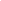 - Презентация проекта для родителей.- Постановка новых задач.Работа с родителями- Привлечь родителей к созданию костюмов своими руками к сказке « Репка».- Проведение консультаций с родителями. Продукт проекта:- Игра-занятие: «Путешествие с Колобком»- Фотовыставка «В гостях у сказки».- Выставка «Герои любимых сказок».Достигнутые результаты:Для детей:- Дети знают героев сказок  «Курочка ряба», «Теремок», «Репка», «Заюшкина избушка», «Колобок», «Маша и медведь», «Три медведя».- Активизировалась речь детей.- У детей появился интерес к играм, развлечениям.- В группе создана эмоционально-комфортная среда.- Пополнилась РППС: дидактические игры, картотеки, художественная литература, иллюстративный материал, консультации для родителей, информационный стенд для родителей.Для родителей:- Родители стали принимать активное участие в проектной деятельности, - Родители познакомились с влиянием сказок на речь ребенка.Для педагога:- Пополнена предметно-развивающая среда.- Повысилась компетентность педагога по данной теме за счет внедрения проектной деятельности.- Оформлена фотовыставка «В гостях у сказки».План работы с родителями.      1. Консультации «Влияние русских народных сказок на развитие ребенка», «Зачем детям нужны сказки?»      2. Изготовление костюмов  и рисунков на тему «Мой любимый сказочный герой».Образовательные областиОтносящиеся к образовательной области режимные мероприятияи виды деятельностиСоциально-коммуникативное развитие– нравственное воспитание;– патриотическое воспитание;– гендерное воспитание;– трудовое воспитание: самообслуживание, хозяйственно-бытовой труд, труд в природе, представления о труде взрослых (профессии);– основы безопасности: правила собственной безопасности, правила противопожарной безопасности, правила безопасности дорожного движения, правила безопасного поведения в природе.Познавательное развитие– сенсорное развитие (игры, упражнения на развитие ощущений и восприятия: зрительного, слухового, тактильного, обоняния, вкуса);– познавательно-исследовательская деятельность: экспериментальная деятельность, проектная деятельность;– ФЭМП;– приобщение к социокультурным ценностям: ознакомление с социальным миром;– ознакомление с миром природы.Речевое развитие– развитие речи;– обучение грамоте;– свободное общение со взрослыми и детьми (беседы, разговоры, ситуации, возникающие в течение дня);– восприятие художественной литературы: ежедневное чтение детям художественной литературы в режиме дня.Художественно-эстетическое развитие– рисование;– лепка;– аппликация;– приобщение к изобразительному искусству (посещение музеев, рассматривание произведений изобразительного искусства, усвоение средств выразительности в живописи, сведения о художниках, представления о скульптуре, знакомство с декоративно-прикладным искусством, воспитание эстетических чувств);– конструктивно-модельная деятельность: использование конструкторов разного вида, из разного материала и разных размеров;– музыка: музыкальные занятия с музыкальным руководителем, слушание музыки в группе, пение, танцы, дискотека в группе, детское творчество (сочинение песен, танцев, инсценировок), игра на музыкальных инструментах.Физическое развитие– физкультурные занятия с инструктором по физической культуре;– физкультура на прогулке;– подвижные игры;– двигательная активность в группе и на прогулке;– утренняя гимнастика, физкультминутки;– закаливающие мероприятия;– культурно-гигиенические навыки (умывание, одевание, прием пищи, личная гигиена, уход за одеждой и обувью);– валеология: особенности строения и функции организма человека, необходимость ухода за органами (беседы, просмотры, чтение на данную тему), полезные и вредные для здоровья факторы (беседы, просмотры, чтение).Формы деятельностивремяПрием, игры, индивидуальная работа, самостоятельная деятельность на улице7.30-8.15Утренняя гимнастика 8.15-8.20Игры, подготовка к завтраку8.20- 8.30Завтрак830- 8.50Подготовка к НОД8.50- 9.00Развивающие образовательные ситуации на игровой основе (занятие 1)9.00- 9.10Игры, наблюдения,  подвижные игры, спортивные игры, 9,10-9-40Подготовка к прогулке, прогулка.9.40-11.30 Возвращение с прогулки, подготовка к обеду, обед.11.30-12-00Подготовка ко сну, сон12.00-15.15Постепенный подъем, гимнастика после сна, закаливающие процедуры15.15-15.40Полдник15.40-16.00Развивающие образовательные ситуации на игровой основе (занятие 1)16.00-16.10Совместная деятельность взрослого с детьми: игры, общение, экспериментирование, театр16.10-16.25Подготовка к прогулке ,прогулка, уход детей домой. 16.25-17.30Понедельник1.Познавательное развитие/ФЦКМФизкультура.ВторникМузыка.Развитие речи.СредаРазвитие речиРисованиеЧетвергМузыка.ЛепкаПятница1.Конструирование2.ФизкультураСЕНТЯБРЬГде же наши руки?Ходьба стайкой за воспитателем. По сигналу остановиться, повернуться к воспитателю.Общеразвивающие упражнения1.     «Покажите руки». И.п.: ноги слегка расставлены, руки внизу. Поднять руки перед собой, опустить. Повторить 4 раза.2.     «Спрячьте руки». И.п.: то же. Отвести руки назад, вернуться в исходное положение. Через несколько дней можно усложнить упражнение: присесть, положить руки на колени, встать, опустить руки. Повторить 4 раза.Ходьба стайкой за воспитателем.ГрибочкиХодьба стайкой, непродолжительный бег, ходьба стайкой.Общеразвивающие упражнения на стульях1. «Покажите грибочки». И. п.: сидя на стульях, ноги слегка расставлены, руки на коленях. Вытянуть руки вперёд, показать ладони, опустить. Повторить 4 раза.2. «Спрячь грибочек». И. п.: то же. Наклониться вперёд, опустить голову, выпрямиться. Повторить 4 раза.3. «Большие и маленькие грибочки». И. п.: ноги слегка расставлены, руки на спинке стула. Присесть за стул, встать. Повторить 4 раза.Ходьба на носках. Ходьба стайкой.ОКТЯБРЬПетушки
 В руках у воспитателя игрушка-курица. Воспитатель объясняет детям, что все они цыплятки-петушки, просит их повторять всё, что скажет курица.
     - Цыплятки, пойдёмте искать червячков (ходьба за воспитателем).
     - Петушки, поднимайте крылья! (Дети поднимают руки в стороны, затем опускают вниз.)
     - Давайте споём песенку. (Дети произносят "Ку-ка-ре-ку".)
     - Петушки проголодались. Клюём зёрнышки. (Дети приседают и со словами "клю-клю" стучат пальчиком по коленям.)
     - Побежали пить водичку (дети выпрямляются. Бегут по комнате. Ходьба за курочкой.)ПтичкиХодьба стайкой, постепенно перейти к бегу стайкой и закончить ходьбой стайкой.Общеразвивающие упражнения1.     «Птички машут крыльями». И.п.: ноги слегка расставлены, руки внизу. Поднять руки в стороны, помахать ими, опустить. Повторить 4 раза.2.     «Птички клюют зёрнышки». И.п.: то же. Присесть, постучать пальцами по коленям, встать. Повторить 4 раза.Ходьба стайкой.НОЯБРЬБольшие и маленькиеХодьба стайкой за воспитателем. По сигналу повернуться к воспитателю.Общеразвивающие упражнения1.     «Какие мы стали большие». И.п.: ноги слегка расставлены, руки внизу. Поднять руки вверх, опустить. Повторить 4 раза.2.     «Какие мы маленькие». И.п.: то же. Присесть, руки положить на колени, встать, опустить руки. Повторить 4 раза.
Ходьба стайкой за воспитателем.ДеревьяХодьба стайкой, непродолжительный бег стайкой, закончить ходьбой.Общеразвивающие упражнения1.     «Шелестят листочки». И.п.: ноги слегка расставлены, руки внизу. Поднять руки вверх, помахать ими, произнести звук «ш-ш-ш», опустить. Повторить 4 раза.2.     «Деревья качаются». И.п.: то же. Слегка наклониться влево, потом вправо, сказать «ш-ш-ш», выпрямиться. Повторить 6 раз.3.     «Кусты». И.п.: то же. Присесть, руки положить на колени, встать. Повторить 4 раза.Ходьба стайкой.ДЕКАБРЬИгры с флажкомХодьба и бег друг за другом. Ходьба на носках. Перестроение в круг.Общеразвивающие упражнения1. «Помаши флажком». И. п.: ноги слегка расставлены, флажок внизу в правой руке. Поднять флажок вверх, помахать им, опустить. Повторить 3 раза. Переложить флажок в левую руку и выполнить те же движения.2. «Постучи флажком». И. п.: то же. Наклониться, постучать по коленям, сказать «тук-тук», выпрямиться. Повторить 3 раза. Переложить флажок в левую руку и выполнить те же движения.3. «Положи флажок». И. п.: то же. Присесть, положить флажок, встать, присесть, взять флажок, встать. Переложить флажок в левую руку и повторить упражнение.Бег друг за другом, спокойная ходьба.Новый год1.«Высокая елка»вот полянка, вот и лес.Вот и елка до небес.Вот она какая,Елочка большая!И. п. – стоя, ноги слегка расставлены, руки внизу. Поднять руки верх посмотреть на них – И. п. – 4 раза.2. «Украшаем елку»Мы сегодня принеслиЯркие игрушки.Здесь конфеты и шары,Пряники хлопушкиВы игрушки доставайте елку вместе украшайтеИ. п. – стоя, ноги на ширине плеч руки в низ. Наклон (внизу у пола выполнить движение кистями рук «берем игрушки»); выпрямиться, вывести руки вперед-вверх – движение кистями «вешаем игрушки» - 4 раза.3. «Игра с зайцами»Разбежались зайки,Зайки - побегайки.Эй зайчишки, раз – два – три,К елке в круг скорей беги.На первые две строчки дети разбегаются бегают в рассыпную, на вторые строчки бегут к воспитателю - 2 раза.ЯНВАРЬПоездХодьба и непродолжительный бег друг за другом. Ходьба на носках. Построение в круг.Общеразвивающие упражнения1. «Поезд». И. п.: ноги слегка расставлены, руки согнуты в локтях у пояса, пальцы сжаты в кулаки. Выпрямить руки вперёд, согнуть, произнести «чу-чу». Повторить 4 раза.2. «Починим колёса». И. п.: ноги слегка расставлены, руки внизу. Наклониться вперёд, постучать по коленям, выпрямиться. Повторить 4 раза.3. «Проверим колёса». И. п.: то же. Присесть, положить руки на колени, встать. Повторить 4 раза.Перестроение из круга. Бег друг за другом-«поезд быстро едет». Ходьба.Белый мишка1.«Мишка большой, медвежонок-маленький»И. п. Стоя, руки опущены вдоль туловища.В. Понимаем руки, Опускаем руки.Вот какой у мишки маленький медвежонок.Д. 3 раза2. «Мишка пляшет»И. п. Стоя, руки опущены вдоль туловища.В. Наклоны в одну сторону, в другуюД. 3 раза3. «Мишка прыгает»И. п. Стоя, руки опущены вдоль туловища.В. Раз, два, три!Вот как прыгаем смотри.Раз два, раз два зашагала детвора.Д. 8подскоков (в чередовании с ходьбой)ФЕВРАЛЬС ПогремушкиХодьба и бег друг за другом. Ходьба на носках. Построение в круг.Общеразвивающие упражнения с погремушкой1.     «Посмотрим на погремушку». И.п.: ноги слегка расставлены, руки внизу, погремушка в правой руке. Поднять погремушку вверх, потрясти на неё, опустить, повторить 4 раза. Переложить погремушку в левую руку и выполнить те же движения.2.     «Постучи погремушкой». И.п.: ноги на ширине плеч, погремушка внизу в правой руке. Наклониться, постучать погремушкой по коленям, сказать «тук-тук», выпрямиться. Переложить погремушку в левую руку и выполнить те же движения.3.     «Положи погремушку». И.п.: ноги слегка расставлены, погремушка внизу в правой руке. Присесть, положить погремушку, выпрямиться, присесть, взять погремушку, встать. Повторить 3 раза.Перестроение из круга. Бег друг за другом. Спокойная ходьба.Вводная частьХодьба в произвольном направлении; на месте; повернуться к взрослому.1. «Поезд едет»И. п.: ноги слегка расставлены, руки опущены, висят вдоль тела.Выполнение: сгибание и разгибание рук, согнутых в локтях, — «стучат колеса». Повторить: 4 раза.2. «Починим колеса»И. п.: ноги шире плеч, руки внизу.Выполнение: наклон вперед; постучать по коленям — «чиним колеса»; выпрямиться. Повторить: 4-5 раз.3. «Сгорки на горку»И. п.: произвольное .Выполнение: полуприседания — «поезд едет с горки на горку».Повторить: 6-8 раз, чередуя с ходьбой.МАРТВесна1. «Греем ладошки»Ты ладошки нам погрей, наше солнышко,Наше солнышко-колоколышкоИ. п. – о. с. Руки веред, ладони вверх – и. п. – 4 раза.2. «Ищем лучик»Показался солнца лучик – стало нам светлее.Справа лучик, слева - лучик, стало веселее.И. п. – стоя ноги на ширине плеч, руки на пояс. Поворот вправо – И. п., влево – И. п. – 2 раза3. «Радуемся солнышку»Солнцу рады все на свете и воробушки и дети. 5 разИ. п. – о. с. – Прыжки на двух ногах на месте.Вот и кончилась игра!А теперь на завтрак дружно зашагала детвораХодьба стайкой за воспитателем.ЦветыПо полянке в жаркий деньЛетом нам гулять не лень;Свежим воздухом дышатьИ цветочки собирать.Цветочки все разные —Голубые, красные.Соберем букет большой,А потом пойдем домой.1. «Цветочки качаются от ветерка»И. п.: ноги врозь, руки вниз. Взмахи руками вперед-назад — дует ветерок; после 4—6 движений отдых — «ветерок спит». Повторить 3 раза. Дыхание произвольное.2. «Цветочки тянутся к солнышку»И. п.: ноги врозь, руки к плечам. Руки вверх; пошевелить пальцами. Вернуться в и. п. Дыхание произвольное. Повторить 5 раз.3.«Цветочки растут»И. п.: ноги слегка расставить, руки на пояс. Присесть, руки вниз — «маленькие цветочки»; встать. Вернуться в и. п., выпрямиться, приподнять голову — «цветочки растут». Дыхание произвольное. Повторить 4 раза.АПРЕЛЬ«Самолеты»Вводная частьХодьба и бег за воспитателем с остановкой по сигналу. Построение в круг.1.  «Заводим моторы»И.п.: Стоя, руки внизу. Выполнение: вращательные движения рук перед грудью. Вернуться в и.п. Повторить 5 раз.2. «Накачаем колеса»И.п.: Ноги на ширине плеч, руки внизу. Выполнение: наклониться вперед - сказать «ш-ш-ш», вернуться ки.п. Повторить 4 раза.3. «Проверим ,как накачены колеса»И.п.: Стоя, ноги вместе, руки внизу. Выполнение: присесть, постучать кулачками по коленям, сказать «тук-тук», вернуться ки.п. Повторить 5 раз.4. «Проверим крылья»И.п.: Руки в стороны, ноги слегка расставить.Выполнение: наклоны вправо, влево (по 2 раза на каждую сторону).5. «Заведем моторы»И.п.: Стоя, руки внизу. Выполнение: руки к груди, вращательные движения рук.  Повторить 5 раз.6. «Полетели самолеты» 	И.п.: Руки в стороны. Бег на носочках. «Весна»Просыпается природа, улучшается погода.Ах, в апреле весна настоящая пришла.Ходьба в колонне друг за другом 20 сек.Солнце в небе высоко, нас солнышком расти легкоХодьба на носках 15сек.Снег растаял там и тут – ручейки звенят, бегут.Бег в колонне по одному за воспитателем 40 сек.Перестроение в полукруг ОРУ «Весна»                1.«Скворцы прилетели»  И.п. – стать, ноги на ширине ступни параллельно, руки в низу. Поднять руки вверх через стороны иподняться, потом вернуться в И.п. – 4 раза                2.«Птички зернышки клюют»  И.п. – стоя, ноги на ширине плеч, руки вниз. Наклонвперед достать пальцами пол – И.п. – 4 раза.               3.«Ленивый кот»  И.п. – о.с. Потянуться вверх, потом прыжки на двух ногах на месте. – 5 раз              4.«Гнездо»Ах скворцы летают, ищут, где же гнездышки им свить.Где птенцы их будут жить.Дети бегают врассыпную по залу под музыку, музыкаостанавливается дети бегут к обручам (2-3, по несколько детей на обруч) лежащим на полу ипрыгают в них, садятся на корточки.МАЙДень Победы с флажкомХодьба и бег друг за другом. Ходьба на носках. Построение в круг.Общеразвивающие упражнения с флажком1. «Покажите флажок». И. п.: ноги слегка расставлены, флажок внизу в правой руке. Поднять флажок, помахать им, посмотреть, опустить вниз. Повторить 3 раза. Переложить флажок в левую руку и выполнить то же упражнение.2. «Постучи флажком». И. п.: то же. Наклониться, постучать палочкой флажка по правому колену, выпрямиться. Повторить 3 раза. Переложить флажок в левую руку, выполнить такие же движения, но постучать по левому колену.3. «Положи флажок». И. п.: то же. Присесть, взять флажок, встать. Повторить 2 раза.Бег друг за другом. Спокойная ходьба друг за другом.«На лугу»Скоро травка подрастет, кто на луг гулять идет?Ходьба в колонне друг за другом 20 сек.Чтобы травку не помять надо на носочки встатьХодьба на носках 15сек.А лошадка на лугу прыгает резвиться, зиму всю и всю веснуТравушка ей сниться. Бег в колонне по одному за воспитателем 40 сек.Перестроение в полукруг ОРУ «На лугу»«Бабочка»И.п. – стать, ноги на ширине ступни параллельно, руки к плечам. Руки в стороны, потом вернуться в И.п. – 4 раза«Стрекоза»  И.п. – сидя, ноги скрестно, руки на пояс. Повороты вправо - влево – И.п. – 4 раза.«Одуванчик»И.п. – сидя ноги согнуты, руками обхватить колени, голову опустить. Выпрямить ноги (можно слегка развести),одновременно выпрямить руки вверхи в стороны. 5 раз«Жук»Жук проснулся и жужжит, Над травою он летит.Дети бегают врассыпную по залу со звуками «Ж-Ж-Ж»под музыку, музыка останавливается детиостанавливаются и походят к воспитателю. – 2 разаМесяцНеделяТемаЦельСентябрь1-я неделя« Наше лето»Укреплять здоровье детей, закалять их, развивать основные виды движений. Создавать условия, способствующие развитию двигательной активности, адаптации к  условиям пребывания в д/с. Формировать умение свободно ориентироваться в группе (приемной, спальне), знать назначение этих помещений, помнить места хранения личных вещей, свое место за столом, свою кровать.Сентябрь2-я неделя«Наш детский сад» Познакомить с детским садом, как ближайшим социальным окружением ребенка (помещением и оборудованием группы; личный шкафчик, кроватка, игрушки и пр.). Способствовать формированию положительных эмоций по отношению к детскому саду, воспитателям, детям.Сентябрь3-я неделя« Наша группа»Обучать детей называть свое имя и возраст. Говорить название своей группы, если есть- своего детского сада, знать по                                                                                                                                                   именам детей в группе. формировать вежливое отношение друг к другу в режимные моменты, в повседневных ситуациях детского сада.Сентябрь4-я неделя« Моя семья»Подводить детей к представлению о своем личном, принадлежащем ему. Учить говорить о своей семье (моя,наша семья), о том, кто в нее входит,чем занимается. Учить беречь свои вещи, искать и находить потерянное, не расстраиваться, если сразу что-то не находится.Октябрь1-я неделя«Хочу -не хочу»Учить детей осознавать свои желания. Показывать ,что кому нравится и не нравится, что делать ,если что-то не нравится (отказываться или преодолевать себя).Формировать представления о причинно-следственной зависимости хорошего поведения и хорошего результата. Учиться пробовать новое,терпеть, не обращая внимания на неприятные ощущения, договариваться; нужно иногда делать то ,что не очень хочется.Октябрь2-я неделя« Осень»Обращать внимание на то, как меняется цвет листьев осенью,какой становится трава,какие цветы цветут осенью,какими бывают грибы,как животные готовятся к зиме. Обсуждать, почему бывает грустно,как вести себя,когда грустно.Октябрь3-я неделя« Урожай» Учить детей узнавать и называть различные полезные растения,прежде всего овощи и фрукты, описывать внешний вид и вкус.Учить уважительно относиться к еде.Пробовать новые продукты и определять ,какой у них вкус.Октябрь4-я неделя« Вкусно- невкусно»Учить детей распознавать и называть вкус продуктов (кислое, сладкое ,соленое, безвкусное, пресное, острое ) Закреплять название продуктов питания, описывать их цвет, форму, размер. Учить пробовать съедобное разного цвета и вкуса, осознавать, что такое голод и жажда.Ноябрь1-я неделя« Посуда»Учить детей называть предметы посуды, ощупывать их пальцами, показывать детали, подбирать пары, объяснять, для чего какой предмет нужен .Прививать навыки аккуратного отношения к еде; бережно ставить предметы на стол, стараться не проливать и не просыпать содержимое.Ноябрь2-я неделя« Мебель»Учить детей называть предметы мебели и их части, знать ,для чего какая мебель нужна. Учить бережно относиться к обстановке ,не пачкать и не ломать предметы.Ноябрь3-я неделя«Дом»Закреплять представления об устройстве дома, его  частей, назначении  помещений в доме. Учить понимать, что у людей бывают разные занятия, что не нужно громко говорить, когда кто-то спит или читает, что каждому человеку нужно побыть одному, что люди могут заниматься любимыми делами поодиночке или с кем-то.Ноябрь4-я неделя« Домики животных»Формировать представления о защитных функциях жилища , о целесообразном устройстве жилья. Учить детей быть заботливыми, думать о потребностях животных, понимать, что у всех бывают разные дома.Декабрь1-я неделя« Горячо-холодно»Учит различать теплые ,горячие, холодные, прохладные предметы, употреблять понятия «жарко», «холодно», « душно», «горячо».Советовать детям, как правильно одеваться и вести себя зимой в холод и летом в жару.Декабрь2-я неделя« Свет и темнота»Показать детям источники света, объяснить, откуда идет свет, когда бывает темно ,как сделать так, чтобы стало светло или темно. Учить их не бояться темноты ,но быть осторожными в темноте.Декабрь3-я неделя« Чего не надо бояться»Учить детей распознавать ,где скрывается опасность ,как сделать так, чтобы не случилось того плохого, про то что мы знаем, как нам можно это избежать. Учить думать о своем страхе, преодолевать собственную тревогу, принимать решения, волноваться за других людей.Декабрь4-я неделя« Праздники»Показать детям ,чем праздники отличаются от будней ,какие праздники мы празднуем, какое настроение в какой праздник .Показать детям , как одни чувства могут сменяться другими , что мы сочувствуем людям радуемся и огорчаемся вместе с ними.Январь1-я неделя« Вещи»Учит называть вещь и составные части, детали, определять ее назначение. Рассказать ,что у каждой вещи есть свое место, что ее нужно убирать на место.Январь2-я неделя« Зима»Учить детей находить признаки зимы, называть ее приметы ,описывать зимние забавы и виды спорта. Приучать заботиться о птицах (устраивать кормушки), о домашних питомцах, радоваться тому, что вокруг нас живут птицы.Январь3-я неделя« Автомобили»Рассказать ,какую роль играют машины в жизни человека, объяснять, какие части есть у машин, какие разные профессии бывают у водителей. Учить детей правильно вести себя рядом с транспортом и на транспорте, быть внимательным ,не мешать водителю.Январь4-я неделя« Поездка»Рассказать детям ,на каких видах транспорта можно отправиться в поездку, учить узнавать и называть разные виды наземного  транспорта. Учить хорошо вести себя на транспорте ,правильно входить и выходить из автобуса, поезда, правильно сидеть на сидении или стоять ,держась за поручни или за руку взрослого.Февраль1-я неделя« Любимые занятия»Побудить детей вспомнить о своих занятиях, реальных умениях и желании научиться что-то делать. Воспитывать стремление  пробовать  новые занятия, пытаться сделать так же, как остальные, не расстраиваться, если что-то получается не так , как у других.Февраль2-я неделя« Работа»Рассказать ,что взрослым необходимо работать, что есть разные профессии. Прививать детям уважение к труду взрослых и детей..Февраль3-я неделя« Доктор пожарный»Учить детей принимать решения в важных ситуациях ,вести себя осмотрительно, доверять врачам и пожарным. Воспитывать сочувствие ,сострадание, стремление помочь, поделиться с тем у кого нет еды, воды, игрушек стать другом другому ребенку.Февраль4-я неделя« Дружба»Учить детей понимать, что такое дружба, как находить друзей. Учить осознавать любовь и привязанность приучать заботиться о близких.Март1-я неделя« Помощь» Показать детям, как можно решать возникающие проблемы, выявлять причины их возникновения и способы их решения. Объяснить ,что значит « добрый», «злой».Воспитывать сочувствие к кому-либо, попавшему в беду, развивать потребность оказывать помощь в разных ситуациях. Показывать, что способов решения проблем может быть несколько, что решение принимается по ситуации. Учить просить прощения.Март2-я неделя« Спорт».Рассказать детям о значении спорта ,выучить с ними названия нескольких видов спорта. Учить сравнивать достижения спортсменов по высоте ,длине, силе. Воспитывать положительное отношение к спорту, желание заниматься спортом.Март3-я неделя« Летает- не летает»Выяснить с детьми, какие предметы летают, а какие нет, описывать, что над чем и куда летит. Учить запоминать предыдущие события и связывать их с будущими событиями .Воспитывать терпение, умение ждать своей очереди, уступать свою игрушку.Март4-я неделя« Плавает –не плавает»Выяснить с детьми, какие предметы  плавают, а какие нет, по каким водоемам они могут плавать. Предостерегать детей от водоемов, объяснять, почему опасно заходить в воду одному, без плавательного круга, спасательного жилета и надувных нарукавников.Апрель1-я неделя« Погода» Учить детей распознавать и называть погодные явления ,соотносить их между собой. Прививать интерес и положительное отношение к любой погоде ,если надета подходящая одежда..Апрель2-я неделя« На земле и под землей»Рассказать детям о различиях жизни на земле и под землей, находить и описывать особенности подземного жилья. Воспитывать любознательность ,готовность к неожиданным поворотам событий, спокойно относиться к образу жизни ,отличному от своего.Апрель3-я неделя« На воде и под водой»Выучить с детьми названия разных видов водоемов и предметов водного транспорта. Учить пониманию, откуда берется вода ,куда она уходит, прививать потребность беречь воду..Апрель4-я неделя«Город».Рассказать детям о городе и его особенностях ,как обеспечена жизнь его обитателей. Учить правильному поведению в городе, на улицах, донести мысль; надо быть любознательным ,но осторожным.Май1-я неделя« Весна»Найти с детьми приметы весны, проследить за тем ,как меняется природа весной. Развивать у детей умение радоваться весне, теплу, солнышку, пробуждению природы ото сна.Май2-я неделя« Мусор»Раскрыть детям причинно-следственные связи; как и почему мусор загрязняет природу. Развивать стремление поддерживать чистоту в доме, стараться наводить порядок в своих вещах, убирать мусор, не портить вещи, творчески использовать материалы, беречь природу.Май3-я неделя« Путешествие».Развивать умения планировать свой рассказ, думать о том, что рассказать сначала, что потом, о чем упомянуть. Учить рассказывать о том ,что ты делаешь ,как выбирать маршрут. Провести беседу о том ,как правильно вести себя на прогулке.Май4-я неделя« Деревня»Выяснить с детьми , чем отличается сельская местность от города, как живут за городом, на даче ,в деревне, чем занимаются жители деревни. Развивать любознательность ,учить интересоваться жизнью других людей ,жизнью домашних и диких  животных1- неделя2- неделя3-неделя4-неделя Наше летоНаш детский садНаша группаМоя семьяПознавательное развитие/ФЦКМТема; «Наше лето»Образовательныезадачи;Дать представление о летней погоде,летних занятиях детей,обобщить опыт при-обретенный за лето.  Подго-товить детей к теме прихода в детский сад и начала осени Стимулировать самостоятельность  Показывать,как класть свои вещи и игрушки после игры на место, учить отвечатьна вопросы самостоятельно.Используемая литература: Е.Ю.Протасова, Н.М.Родина «Познавательное развитие детей», стр. 30Познавательное развитие/ФЦКМТема; «Наш детский сад»Образовательные задачи:Подводить детей к пониманию слов «наш, наша, наше, наши» к определению того, где проходят границы детского сада, какие люди в нем работают ,к чувству ,как хорошо ходить в детский сад. Постоянно напоминать детям ,что в детском саду можно ,а что нельзя, что делают дети, когда приходят в детский сад, как  едят, как моют руки, ходят в туалет,как одеваются на прогулку, как спят днем, как за ними приходят вечером родители. Поощрять радоваться тому, что так много детей стали воспитанниками детского сада.Используемая литература:Е.Ю.Протасова, Н.М.Родина «Познавательное развитие детей», стр.32Познавательное развитие/ФЦКМТема; « Наша группа»Образовательные Задачи ;Обучать детей называть св Обучать детей называть свое имя и возраст. Говорить название своей группы, если есть- своего детского сада, знать по                                                                                                                                                   именам детей в группе. формировать вежливое отношение друг к другу в режимные моменты, в повседневных ситуациях детского сада.Используемая литература:Е.Ю.Протасова, Н.М.Родина «Познавательное развитие детей», стр.34Познавательное развитие/ФЦКМТемаОбразовательные задачи Подводить детей к представлению о своем личном, принадлежащем ему. Учить говорить о своей семье (моя, наша семья), о том, кто в нее входит ,чем занимается. Учить беречь свои вещи, искать и находить потерянное, не расстраиваться, если сразу что-то не находится.Используемая литература:Е.Ю.Протасова, Н.М.Родина «Познавательное развитие детей», стр.36Художественно – эстетическое развитиеРисование.Тема; « Веселые картинки»Образовательные задачи: Вызвать интерес к рассматриванию картинок в детских книжках. Знакомить с книжной графикой на примере иллюстраций Ю.Васнецова( сборники русских народных  потешек« Сорока- Белобока», « Радуга-радуга», «Ладушки»)Развивать эстетическое восприятиеИспользуемая литература:И.А.Лыкова «Изобразительная деятельность в детском саду», стр18Художественно – эстетическое развитиеРисование.Тема; «Веселые игрушкиОбразовательные задачиВызвать интерес к рассматриванию картинок в детских книжках. Показать взаимосвязь между картинками и реальными игрушками .Учить узнавать и называть животных в рисунках. Продолжать знакомить с книжной графикой на примерена примере иллюстраций Ю.Васнецова( сборники русских народных  потешек « Радуга-радуга», «Ладушки»)Развивать эстетическое восприятиеИспользуемая литература:И.А.Лыкова «Изобразительная деятельность в детском саду», стр19Художественно – эстетическое развитиеЛепкаТема; «Тили-тили-тес-то»Образовательные задачи:Знакомить детей с тестом как художественным материалом Создать для экспериментального узнавания(открытия)пластичности как основного художественного свойства теста. Развивать тактильные ощущения, мелкую моторику. Воспитывать любознательность, инициативность, интерес к изобразительной деятельности.Используемая литератураИ.А.Лыкова «Изобразительная деятельность в детском саду», стр20Художественно – эстетическое развитиеЛепкаТема; «Тяп-ляп-и готово»»Образовательные задачи;Знакомить детей с глиной как с художественным материалом. Создать для экспериментального узнавания(открытия)пластичности как основного художественного свойства( глина,тесто)Развивать тактильные ощущения, мелкую моторику. Воспитывать любознательность, инициативность, интерес к изобразительной деятельности.Используемая литератураИ.А.Лыкова «Изобразительная деятельность в детском саду», стр21Художественно – эстетическое развитиеРисованиеТема; «Картинки на пескеОбразовательные задачиВызвать интерес к созданию изображений на песке. Показать зависимость характера изображения от свойств материала .Рисование контурных картинок палочек на сухом песке и отпечатки ладошек на влажном песке Подвести к сравнению свойств песка и глины( теста)Развивать мелкую моторику, эстетическое восприятие. Воспитывать любознательность, инициативность, интерес к изобразительной деятельности.Используемая литератураИ.А.Лыкова «Изобразительная деятельность в детском саду», стр22Художественно – эстетическое развитиеЛепка рисование на тесте.Тема; «Картинки на тесте»»Образовательные задачи;Вызвать интерес к созданию изображений на тесте. Показать разные способы получения образов; отпечатки ладошек и разных предметов ,рисование пальчиком выкладывание узоров из мелких предметов ( бусин, пуговиц, семечек, гороха) Подвести к сравнению свойств теста ,глины и песка( сухого и влажного) Развивать тактильные ощущения, мелкую моторику. Воспитывать любознательность, инициативность, интерес к изобразительной деятельностиИспользуемая литератураИ.А.Лыкова «Изобразительная деятельность в детском саду», стр23Художественно – эстетическое развитиеЛепка Тема; «Вкусное печенье»»Образовательные задачи;Вызвать интерес к созданию объемных и силуэтных фигурок из теста. Показать способы получения изображений с помощью формочек для выпечки. Знакомить с силуэтом- Учить обводить форму пальчиком( по контурной линииПодвести к сравнению свойств теста ,глины и песка( сухого и влажного) Развивать тактильные ощущения, мелкую моторику. Воспитывать любознательность, инициативность, интерес к изобразительной деятельностиИспользуемая литератураИ.А.Лыкова «Изобразительная деятельность в детском саду», стр24Художественно – эстетическое развитиеАппликацияТема; «Тень-тень,потетень,-вот какие у нас картинки»Образовательные задачи. Знакомить с силуэтными картинками как видом изображения предметов. Учить рассматривать силуэтные изображения, узнавать ,называть ,обводить пальчиком, обыгрывать. Инициировать игры с тенью. Вызвать интерес к теневому театру. Развивать эстетическое восприятие, координацию в системе» глаз»-«рука»Воспитывать самостоятельность, уверенность, активность.Используемая литератураИ.А.Лыкова «Изобразительная деятельность в детском саду», стр25Физическая культура№ 1 «Поиграем с Петрушкой»Используемая литература:Л.Н.Волошина «Физическое развитие детей», стр19Физическая культура№ 1 «Поиграем с Петрушкой»Используемая литература:Л.Н.Волошина «Физическое развитие детей», стр.19Физическая культура№2 «В гости к матрешке»Используемая литература:Л.Н.Волошина «Физическое развитие детей», стр.21Физическая культура№2 «В гости к матрешке»Используемая литература:Л.Н.Волошина «Физическое развитие детей», стр.21Конструирование«Башенка из кубиков»Используемая литература:О.Э.Литвинова. «Конструирование с детьми раннего дошкольного возраста».стр 10Конструирование« Разноцветная башенка из кубиков»Используемая литература:О.Э.Литвинова. «Конструирование с детьми раннего дошкольного возраста»стр12Конструирование« Высокая башенка из кубиков»Используемая литература:О.Э.Литвинова. «Конструирование с детьми раннего дошкольного возраста»стр14Конструирование«Башенка из кирпичиков»Используемая литература:О.Э.Литвинова. «Конструирование с детьми раннего дошкольного возраста» стр161- неделя2- неделя3-неделя4-неделяХочу - не хочуОсеньУрожайВкусно – не вкусноПознавательное развитие/ФЦКМ Тема: «Хочу - не хочу»Образовательные задачи: -  Учить детей осознавать свои желания.- Показывать, что кому нравится и не нравится, что делать, если что-то не нравится (отказываться или преодолевать себя).- Формировать представление  о причинно-следственной зависимости хорошего поведения и хорошего результата.-  Учиться пробовать новое, терпеть, не обращая внимания на неприятные ощущения, договариваться.Используемая литература: Е.Ю.Протасова, Н.М.Родина «Познавательное развитие детей», стр. 38Познавательное развитие/ФЦКМТема: «Осень»Образовательные задачи: - Обращать внимание на то, как меняется цвет листьев осенью, какой становится трава, какие цветы цветут осенью, какими бывают грибы, как животные готовятся к зиме.- Обсуждать, почему бывает грустно, как вести себя, когда грустно.Используемая литература:Е.Ю.Протасова, Н.М.Родина «Познавательное развитие детей», стр.40Познавательное развитие/ФЦКМТема: «Урожай»Образовательные задачи: - Учить детей узнавать и называть различные полезные растения, прежде всего овощи и фрукты, описывать их вид, вкус.- Пробовать новые продукты и определять, какой у них вкус.Используемая литература:Е.Ю.Протасова, Н.М.Родина «Познавательное развитие детей»,42Познавательное развитие/ФЦКМТема: «Вкусно - не вкусно»Образовательные задачи: - Учить детей распознавать и называть вкус продуктов
( кислое, сладкое, соленое, пресное, острое).- Закреплять названия продуктов питания, описывать их цвет, форму, размер.-Учить пробовать съедобное разного цвета и вкуса, осознавать, что такое голод и жажда.Используемая литература:Е.Ю.Протасова, Н.М.Родина «Познавательное развитие детей», стр. 44Речевое развитиеРазвитие речи 1Тема: «Наша Катя»Образовательные задачи: - - активизировать понимание и употребление и в речи слов, обозначающих предмет (игрушку), его качества и игровые действия.- Учить слушать вопросы и отвечать на них.Используемая литература:О.С.Ушакова «Речевое развитие детей», стр.34Речевое развитиеРазвитие речи 1Тема: «Курочка - рябушечка»Образовательные задачи: - Вызвать у детей интерес к рассматриванию картинок и установлению соответствий между реальным предметом и его изображением.- Учить слышать вопросы воспитателя и отвечать на них.Используемая литература: О.С.Ушакова «Речевое развитие детей», стр.35Речевое развитиеРазвитие речи 1Тема: «Рассказывание сказки «Курочка Ряба»»Образовательные задачи: - Учить детей слушать сказку, рассматривать иллюстрации, называть персонажей сказки, выполнять действия, связанные с ними.Используемая литература:О.С.Ушакова «Речевое развитие детей», стр.37Развитие речи 2Речевое развитиеРазвитие речи 1Тема: «»Петушок – золотой гребешок»»Образовательные задачи: - Поддержать желание детей рассматривать петушка на картинке, учить показывать и называть части тела, предложить вместе спеть песенку про петушка.Используемая литература:О.С.Ушакова «Речевое развитие детей», стр.38«Курочка Ряба» - русская народная сказка. Рассказывание русской народной сказки « Курочка Ряба» с использованием настольного театра игрушек.Цель; Познакомить со сказкой. Самостоятельное обследование фигур из настольного     театра, высказывание по собственному желанию.Воспитывать интерес к русской народной сказкеПоказ  русской народной сказки «Курочка Ряба» с использованием театра кукол би-ба-бо.Цель; Продолжить знакомить со сказкой.Сделать характеристику героев сказки.Знакомство с навыками кукловождения.Игра – инсценировка.Цель; Побуждать к совместной игре.Активизировать речевые высказывания Развивать инициативу и самостоятельностьИгра – драматизацияЦель; Вызвать интерес к драматизации сказки, к ряжению. Побуждать использовать отрывки из сказки в собственной игреХудожественно – эстетическое развитиеАппликацияТема: «Вот такие у нас листочки»Образовательные задачи: - Составление аппликации из осенних листьев.- Рассматривание и сравнение листочков.- Освоение техники наклеивания.- Развитие зрительного восприятия.Используемая литература:И.А.Лыкова «Изобразительная деятельность в детском саду», стр.26Рисование (экспериментирование)Тема: «Кисточка танцует»Образовательные задачи: - Знакомство с кисточкой как художественным инструментом.- Освоение положения пальцев, удерживающих кисточку.- Имитация рисования – движение кисточкой в воздухе.Используемая литература:И.А.Лыкова «Изобразительная деятельность в детском саду», стр.30Художественно – эстетическое развитиеРисованиеТема: «красивые листочки»Образовательные задачи: - Освоение художественной техники печатания.- Знакомство с красками.- Нанесение краски на листья (способом окунания в ванночку) и создание изображений-отпечатков.- Развитие чувства цвета.Используемая литература:И.А.Лыкова «Изобразительная деятельность в детском саду», стр.27РисованиеТема: «Листочки танцуют»Образовательные задачи: - Освоение техники  рисования кисточкой (промывание, набирание краски, примакивание).- Рисование осенних листьев – отпечатки на голубом фоне (Небе).- Развитие чувства цвета и ритма.Используемая литература:И.А.Лыкова «Изобразительная деятельность в детском саду», стр.31Художественно – эстетическое развитиеЛепка рельефнаяТема: «Падают, падают листья…»Образовательные задачи: - Создание рельефных картин: отрывание (кусочков пластилина (желтого, красного цвета) и примазывание к фону.- Развитие чувства цвета и мелкой моторики.Используемая литература:И.А.Лыкова «Изобразительная деятельность в детском саду», стр.28АппликацияТема: «Листочки танцуют»Образовательные задачи: - Создание композиций из готовых форм – листочков, вырезанных воспитателем.- Освоение техники наклеивания бумажных форм.Используемая литература:«И.А.Лыкова «Изобразительная деятельность в детском саду», стр.32Художественно – эстетическое развитиеРисование пальчикамиТема: «Падают, падают листья…» (осеннее окошко)Образовательные задачи:- Создание коллективной композиции «листопад»(в сотворчестве с педагогом).- Продолжение знакомство с красками.- Освоение техники пальчиковой живописи: обмакивание кончиков пальцев в краску и нанесение отпечатков на бумагу.Используемая литература:И.А.Лыкова «Изобразительная деятельность в детском саду», стр.29Рисование краскамиТема: «Ветерок, подуй слегка!» Образовательные задачи:- Создание образа осеннего ветра.- Дальнейшее знакомство с кисточкой.- Освоение техники рисования кривых линий по всему листу бумаги.Используемая литература:   И.А.Лыкова «Изобразительная деятельность в детском саду», стр.33Физическая культура№ 3 «В гостях у белочки и зайчика»Образовательные задачи: -  Осваивать  технику метания, развивать умение прыгать на двух ногах.- Содействовать развитию координации движений и физических качеств.- Воспитывать устойчивый интерес к движениям, умение действовать в коллективе сверстников.Используемая литература:Л.Н.Волошина «Физическое развитие детей», стр.23Конструирование«Машина»Используемая литература:О.Э.Литвинова. «Конструирование с детьми раннего дошкольного возраста».стр 23Физическая культура№ 3 «В гостях у белочки и зайчика»Образовательные задачи: Осваивать  технику метания, развивать умение прыгать на двух ногах.- Содействовать развитию координации движений и физических качеств.- Воспитывать устойчивый интерес к движениям, умение действовать в коллективе сверстников.Используемая литература:Л.Н.Волошина «Физическое развитие детей», стр.23Конструирование«Поезд для матрешки»Используемая литература:О.Э.Литвинова. «Конструирование с детьми раннего дошкольного возраста».стр 26Физическая культура№ 4 «Подарки»Образовательные задачи: - Развивать технику бега, изменяя способы его выполнения, лазание по гимнастической стенке приставным шагом.- Развивать координационные способности, внимание, память.- Поддерживать интерес к двигательной деятельности с природным материалом.Используемая литература:Л.Н.Волошина «Физическое развитие детей», стр.25Конструирование«Поезда большой и маленький»»Используемая литература:О.Э.Литвинова. «Конструирование с детьми раннего дошкольного возраста».стр 28Физическая культура№ 4 «Подарки»Образовательные задачи:- Развивать технику бега, изменяя способы его выполнения, лазание по гимнастической стенке приставным шагом.- Развивать координационные способности, внимание, память.- Поддерживать интерес к двигательной деятельности с природным материалом.Используемая литература:Л.Н.Волошина «Физическое развитие детей», стр.25Конструирование«Дорожка для матрешки»Используемая литература:О.Э.Литвинова. «Конструирование с детьми раннего дошкольного возраста».стр 311- неделя2- неделя3-неделя4-неделяПосудаМебельДомДомики животныхПознавательное развитие/ФЦКМТема: «Посуда»Образовательные задачи: - Учить детей называть предметы посуды, ощупывать их пальцами, показывать детали, подбирать пары, объяснять для чего какой предмет нужен.- Прививать навыки аккуратного отношения к еде: бережно ставить предметы на стол, стараться не проливать и не просыпать содержимое.Используемая литература:Е.Ю.Протасова «Познавательное развитие детей», стр.46Познавательное развитие/ФЦКМТема: «Мебель»Образовательные задачи: - Учить детей называть предметы мебели и их части, для чего какая мебель нужна.- Учить бережно относиться к обстановке, не пачкать и не ломать предметы.Используемая литература: Е.Ю.Протасова «Познавательное развитие детей», стр.48Познавательное развитие/ФЦКМТема: «Дом»Образовательные задачи: - Закреплять представление об устройстве дома, его частей, назначении помещений в доме.- Учить понимать, что у людей бывают разные занятия, что не нужно громко говорить, когда кто-то спит или читает, что каждому человеку нужно иногда побыть одному.Используемая литература:Е.Ю.Протасова «Познавательное развитие детей», стр.50Познавательное развитие/ФЦКМТема: «Домики животных»Образовательные задачи: - Формировать представление о защитных функциях жилища, о целесообразном устройстве жилья.- Учить детей быть заботливыми, думать о потребностях животных, понимать, что у всех бывают разные дома.Используемая литература:Е.Ю.Протасова «Познавательное развитие детей», стр.52Речевое развитиеРазвитие речи 1Тема: «Петушок-петушок»Образовательные задачи:- Продолжать учить детей рассматривать картинки, показывать и называть части тела петушка, петь про него песенку.Используемая литература:О.С.Ушакова «Речевое развитие детей», стр.39Речевое развитиеРазвитие речи 1Тема: «Мишка косолапый»Образовательные задачи: - Продолжать учить детей рассматривать картинки, устанавливать связь между изображением и реальным животным.- Вызвать интерес к слушанию и обыгрыванию стихотворения про мишку, предложить вместе спеть про него песенку - Используемая литература:О.С.Ушакова «Речевое развитие детей», стр 40Речевое развитиеРазвитие речи 1Тема: «Коровушка-Буренушка» Образовательные задачи: - Расширять опыт рассматривания сюжетных картинок.- Предложить назвать части тела коровы, спеть про нее песенку.-Учить произносить слова тихо и громко.Используемая литература:О.С.Ушакова «Речевое развитие детей», стр.41Речевое развитиеРазвитие речи 1Тема: Пирамидка из серии «Игрушки»Образовательные задачи: - Учить детей целенаправленно рассматривать игрушку – пирамидку, называть цвет колечек от пирамидки, слушать стихотворение про игрушку, отвечать на вопросы.Используемая литература:О.С.Ушакова «Речевое развитие детей», стр. 42«Репка» - русская народная сказка. Рассматривание иллюстраций, рассказывание сказки с использованием кукольного театраЦель; Знакомство со сказкой.Развивать интерес у детей к кукольному театру.Воспитывать у детей интерес к народному творчествуПересказ сказки с использованием пальчикового театра.Цель; Продолжить знакомство со сказкой, ее героями. Активизировать речевые высказывания. Поддерживать чувство удовлетворения от совместных действий детей и взрослых.Игра-инсценировка.Цель; Воспитывать умение следить за развитием действий в сказке. Побуждать к активности.Поддерживать бодрое настроение, отношение друг к другу.Игра –драмматизацияЦель;Вызывать желание участвовать в игре – драматизации.Подводить детей усозданию образа героя, используя мимику, жесты, движения.Развивать выразительность интонации.Художественно – эстетическое развитиеРисование пальчикамиТема: «Дождик, чаще, кап-кап-кап»Образовательные задачи: - Рисование дождя пальчиками или ватными палочками на основе тучи, изображенной воспитателем.- Развитие чувства цвета и ритма.Используемая литература:И.А.Лыкова «Изобразительная деятельность в детском саду», стр.34ЛепкаТема: «Вот какие ножки у сороконожки»Образовательные задачи: - Освоение нового способа лепки: раскатывание жгутиков прямыми движениями ладоней.- Создание выразительного образа сороконожки в сотворчестве с педагогом: прикрепление «ножек» к туловищу, вылепленному воспитателем.Используемая литература:И.А.Лыкова «Изобразительная деятельность в детском саду», стр.38Художественно – эстетическое развитиеРисование цветными карандашамиТема: «Дождик, дождик, веселей»Образовательные задачи: - Рисование дождя в виде штрихов или прямых вертикальных и наклонных линий цветными карандашами или фломастерами на основе тучи, изображенной воспитателем.- Развитие чувства цвета и ритма.Используемая литература:И.А.Лыкова «Изобразительная деятельность в детском саду», стр.35Рисование цветными карандашамиТема: «Вот какие ножки у сороконожки»Образовательные задачи: - Освоение техники рисования вертикальных линий.- Дорисовывание ножек длинной сороконожке, изображенной воспитателем.- Развитие чувства формы и ритма.Используемая литература:И.А.Лыкова «Изобразительная деятельность в детском саду», стр.39Художественно – эстетическое развитиеЛепка модульнаяТема: «Пушистые тучки»Образовательные задачи: - Создание образа тучки пластическими средствами.- Отрывание или отщипывание кусочков пластилина разного размера и прикрепление к фону.Используемая литература: И.А.Лыкова «Изобразительная деятельность в детском саду», стр.36Лепка - экспериментированиеТема: «Вот ёжик – ни головы, ни ножек!Образовательные задачи:- Моделирование образа ёжика: дополнение «туловища» - формы, вылепленной воспитателем, иголками – спичками, зубочистками- Развитие чувства формы, мелкой моторики.Используемая литература:И.А.Лыкова «Изобразительная деятельность в детском саду», стр.40Художественно – эстетическое развитиеАппликацияТема: «Пушистая тучка»Образовательные задачи: - Вовлечение в сотворчество с воспитателем.- Освоение элементов бумажной пластики.- Создание коллективной композиции из комочков мятой бумаги.Используемая литература:И.А.Лыкова «Изобразительная деятельность в детском саду», стр.37Рисование цветными карандашамиТема: «Вот ёжик – ни головы, ни ножек»Образовательные задачи: - Создание образа ёжика в сотворчестве с педагогом: дорисовывание «иголок» - коротких прямых линий.- Дополнение образа по своему желанию.Используемая литература:И.А.Лыкова «Изобразительная деятельность в детском саду», стр.41Физическая культура№ 1Тема: «На прогулку в лес пойдем».Образовательные задачи: - Создать условия для освоения техники ходьбы, бега, прыжков на двух ногах, ползания на четвереньках.- Развивать воображение, память.- Поддерживать проявление образной выразительности движений, воспитывать интерес к двигательным действиям.Используемая литература: Л.Н.Волошина «Физическое развитие детей», стр.27Физическая культура№ 1Тема: «На прогулку в лес пойдем».Образовательные задачи: - Создать условия для освоения техники ходьбы, бега, прыжков на двух ногах, ползания на четвереньках.- Развивать воображение, память.- Поддерживать проявление образной выразительности движений, воспитывать интерес к двигательным действиям.Используемая литература: Л.Н.Волошина «Физическое развитие детей», стр.27Физическая культура№ 1Тема: «В гости в деревню».Образовательные задачи:- Учить броскам мяча двумя руками из-за головы, упражнять в подлезании.- Развивать внимание, воображение, координационные способности.- Воспитывать доброжелательное отношение к участникам игры, устойчивый интерес к движениям.Используемая литература: Л.Н.Волошина «Физическое развитие детей», стр.29Физическая культура№ 1Тема: «В гости в деревню».Образовательные задачи:- Учить броскам мяча двумя руками из-за головы, упражнять в подлезании.- Развивать внимание, воображение, координационные способности.- Воспитывать доброжелательное отношение к участникам игры, устойчивый интерес к движениям.Используемая литература: Л.Н.Волошина «Физическое развитие детей», стр.29Конструирование«Дорожки широкая и узкаяИспользуемая литература:О.Э.Литвинова. «Конструирование с детьми раннего дошкольного возраста».стр 38Конструирование«Стол»Используемая литература:О.Э.Литвинова. «Конструирование с детьми раннего дошкольного возраста».стр 43Конструирование«Стул»Используемая литература:О.Э.Литвинова. «Конструирование с детьми раннего дошкольного возраста».стр 46Конструирование«Мебель для матрешки»Используемая литература:О.Э.Литвинова. «Конструирование с детьми раннего дошкольного возраста».501- неделя2- неделя3-неделя4-неделяХолодно - горячоСвет и темнотаЧего не надо боятьсяПраздникПознавательное развитие/ФЦКМТема: «Холодно - горячо»Образовательные задачи: - Учить детей различать теплые, горячие, холодные, прохладные предметы, употреблять понятия «жарко», «холодно», «душно», «горячо».- Советовать детям, как правильно одеваться и вести себя зимой в холод и летом в жару.Используемая литература:Е.Ю.Протасова, Н.М.Родина «Познавательное развитие детей», стр.54Познавательное развитие/ФЦКМТема: «Свет и темнота»Образовательные задачи:  - Показать детям источники света, объяснить, откуда идет свет, когда бывает темно, как сделать так, чтобы стало темно или светло.- учить их не бояться темноты, но быть осторожными в темноте. Используемая литература: Е.Ю.Протасова, Н.М.Родина «Познавательное развитие детей», стр.56Познавательное развитие/ФЦКМТема: «Чего не надо бояться»Образовательные задачи: - Учить детей распознавать, где скрывается опасность, как сделать так, чтобы не случилось того плохого, про что мы знаем, как этого можно избежать.- Учить думать о своем страхе, преодолевать собственную тревогу, принимать решения. Волноваться за других людей.Используемая литература:Е.Ю.Протасова, Н.М.Родина «Познавательное развитие детей», стр.58Познавательное развитие/ФЦКМТема: «Праздник»Образовательные задачи: - Показать детям, чем праздники отличаются от будней, какие праздники мы празднуем, какое настроение в какой праздник.       - Показать детям, как одни чувства могут сменяться другими. Что мы сочувствуем людям, радуемся и огорчаемся вместе с ними.Используемая литература:Е.Ю.Протасова, Н.М.Родина «Познавательное развитие детей», стр.60Речевое развитиеТема: «Сорока-воронаОбразовательные задачи:- Продолжать детей учить рассматривать картинки.- Учить отвечать на вопросы.- Вызвать интерес к слушанию и обыгрыванию потешек и пальчиковых игр про сороку – ворону.Используемая литература:О.С.Ушакова «Речевое развитие детей», стр.43Речевое развитиеТема: «Котенька - коток»Образовательные задачи- Продолжать учить детей рассматривать картинку, узнавать, кто нарисован, называть качества и действия, подбирать ласковые слова.Используемая литература:О.С.Ушакова «Речевое развитие детей», стр. 44Речевое развитиеТема: «Пошел котик на торжок»Образовательные задачи: - Продолжать учить детей рассматривать картинку, узнавать, кто нарисован,  называть качества и действия, подбирать ласковые слова.Используемая литература:О.С.Ушакова «Речевое развитие детей», стр.45Речевое развитиеТема: «Зайчишка - трусишка»Образовательные задачи:- Продолжать учить детей рассматривать картинку, узнавать, кто нарисован,  называть качества и действия,спеть песенку о нем.  Используемая литература:О.С.Ушакова «Речевое развитие детей», стр.46«Теремок» - русская народная сказка. Рассказывание русской народной сказки «Теремок» с использованием настольного театра игрушек.Цель; Познакомить со сказкой.Активизировать самостоятельное обследование фигур  из настольного театра, высказываться по собственному желанию.Эмоционально откликаться на услышанное,  включаться в рассказывание сказкиПоказ русской народной сказки «Теремок» с использованием театра на фланелеграфе.Цель; Продолжить знакомить со сказкой, используя загадки. Побуждать детей к самостоятельной игре на фланелеграфе. Внятно произносить звукоподражательные слова (пи, у-у-у, ква, скок).Игра – инсценировкаЦель; Побуждать к совместной игре.Побуждать детей хором включаться в рассказ.Воспитывать умение следить за развитием действий в сказке.Игра – драматизацияЦель; Поощрять стремление детей участвовать в играх – драматизациях.Побуждать использовать отрывки из сказок в собственной игре. Продолжить формировать эмоциональную выразительность речи детей.Художественно – эстетическое развитиеРисование пальчикамиТема: «Снежок порхает, кружится»Образовательные задачи: - Создание образа снегопада.- Закрепление приема рисования пальчиками или ватными палочками.- Освоение новых приемов (двухцветные отпечатки, цветовые аккорды).- Развитие чувства цвета и ритма.Используемая литература:И.А.Лыкова «Изобразительная деятельность в детском саду», стр. 42Рисование (коллективная композиция)Тема: «Праздничная ёлочка» Программное содержание: - Рисование праздничной ёлочки в сотворчестве с педагогом и другими детьми: проведение кистью линий – «веток» от «ствола».Используемая литература:И.А.Лыкова «Изобразительная деятельность в детском саду», стр.46Художественно – эстетическое развитиеРисование кисточкойТема: «Снежок порхает, кружится»Образовательные задачи: -  Создание образа снегопада с помощью кисточки и гуашевой краски белого цвета.- Закрепление приёма примакивания ворса кисти.- Выбор цвета и формата фона по своему желанию.- Развитие чувства цвета и ритма.Используемая литература:И.А.Лыкова «Изобразительная деятельность в детском саду», стр.43АппликацияТема: «Праздничная ёлочка»Программное содержание: - Украшение ёлочки, нарисованной или вырезанной воспитателем, новогодними игрушками – комочками мятой бумаги разного цвета.- Закрепление техники приклеивания: обмакивание бумажных комочков в клей и приклеивание к фону.Используемая литература:И.А.Лыкова «Изобразительная деятельность в детском саду», стр.47Художественно – эстетическое развитиеМоделированиеТема: «Вот какая ёлочка»Образовательные задачи: - Создание образа ёлочки из брусков пластилина (выкладывание на столе в сотворчестве с педагогом).- Продолжать знакомство с пластилином как с особым художественным материалом.-  Освоение его свойств, сравнение с глиной и тестом.Используемая литература:И.А.Лыкова «Изобразительная деятельность в детском саду», стр.44Художественно – эстетическое развитиеЛепка (рельефная)Тема: «Вот какая ёлочка»Образовательные задачи: - Создание образа ёлочки в сотворчестве с воспитателем: раскатывание жгутиков из пластилина зеленого цвета и прикрепление к стволу.- Развитие мелкой моторики.- Практическое освоение особенностей пластилина.Используемая литература:И.А.Лыкова «Изобразительная деятельность в детском саду», стр.45Физическая культура№ 7 с платочкамиТема: «Подарки от Маши»Образовательные задачи: - Обеспечить условия для развития ходьбы, пролезания, прыжков; инициировать преодоление препятствий разными способами.- Развивать ориентировку в пространстве.- Формировать навыки безопасного поведения в подвижной игре; двигаться, не наталкиваясь друг на друга; воспитывать интерес к двигательным действиям.Используемая литература: Л.Н.Волошина, Т.В.Курилова  «Физическое развитие детей», стр.31 Физическая культура№ 7 с платочкамиОбразовательные задачи: - Обеспечить условия для развития ходьбы, пролезания, прыжков; инициировать преодоление препятствий разными способами.- Развивать ориентировку в пространстве.- Формировать навыки безопасного поведения в подвижной игре; двигаться, не наталкиваясь друг на друга; воспитывать интерес к двигательным действиям.Используемая литература: Л.Н.Волошина, Т.В.Курилова «Физическое развитие детей», стр.31Физическая культура№ 8 с платочкамиТема: «Мишенька – медведь»Образовательные задачи: - Обогащать и разнообразить двигательный опыт детей;  создавать ситуации, побуждающие детей к изменению способов выполнения движений.- Развивать ориентировку в пространстве.- Формировать навыки безопасного поведения в подвижной игре, воспитывать интерес к двигательным действиям.Используемая литература:Л.Н.Волошина, Т.В.Курилова  «Физическое развитие детей», стр.33Физическая культура№ 8 с платочкамиТема: «Мишенька – медведь»Образовательные задачи: - Обогащать и разнообразить двигательный опыт детей;  создавать ситуации, побуждающие детей к изменению способов выполнения движений.- Развивать ориентировку в пространстве.- Формировать навыки безопасного поведения в подвижной игре, воспитывать интерес к двигательным действиям.Используемая литература:Л.Н.Волошина, Т.В.Курилова  «Физическое развитие детей», стр.33Конструирование«Диван»Используемая литература:О.Э.Литвинова. «Конструирование с детьми раннего дошкольного возраста».54Конструирование«Кровать»Используемая литература:О.Э.Литвинова. «Конструирование с детьми раннего дошкольного возраста».57Конструирование«Кресло »Используемая литература:О.Э.Литвинова. «Конструирование с детьми раннего дошкольного возраста».61Конструирование«Разноцветные кресла»Используемая литература:О.Э.Литвинова. «Конструирование с детьми раннего дошкольного возраста».641- неделя2- неделя3-неделя4-неделяВещиЗимаАвтомобилиПоездкаПознавательное развитие/ФЦКМТема: «Вещи»Образовательные задачи:-  Учить детей называть вещь и составные части,, детали, определять ее назначение.- Рассказывать, что у каждой вещи есть свое место, что ее нужно убирать на место.Используемая литература:Е.Ю.Протасова «Познавательное развитие детей», стр.62Познавательное развитие/ФЦКМТема: «Зима»Образовательные задачи: - Учить детей находить признаки зимы, называть ее при меты, описывать зимние забавы и виды спорта.- Приучать заботиться о птицах (устраивать кормушки), о домашних питомцах, радоваться тому, что вокруг нас живут птицы.Используемая литература:Е.Ю.Протасова «Познавательное развитие детей», стр.64Познавательное развитие/ФЦКМТема: «Автомобили»Образовательные задачи: - Рассказать, какую роль играют машины в жизни человека, объяснить, какие части есть у машин. Какие разные профессии бывают у водителей.-Учить детей правильно вести себя рядом с транспортом и на транспорте, быть внимательным, не мешать водителю.Используемая литература:Е.Ю.Протасова «Познавательное развитие детей», стр.66Познавательное развитие/ФЦКМТема: «Поездка»Образовательные задачи: - Рассказать детям, на каких видах транспорта можно отправиться в поездку, учить узнавать пи называть разные виды наземного транспорта.- Учить хорошо себя вести на транспорте, правильно входить и выходить из автобуса, поезда, правильно сидеть на сидении или стоять, держась за поручни или за руку взрослого.Используемая литература:Е.Ю.Протасова «Познавательное развитие детей», стр.68Речевое развитиеРазвитие речи 1Тема: «Сидит, сидит зайчик». «Зайка серенький сидит»Образовательные задачи:- Продолжать учить детей рассматривать картинку, узнавать , кто нарисован, называть качества и действия, подбирать ласковые слова.- Знакомить с народными песенками и потешками, создавать условия для обыгрывания образов.Используемая литература:О.С.Ушакова «Речевое развитие детей», стр.47«Маша и медведь» - русская народная сказка. Рассказывание русской народной сказки «Маша и медведь» с использованием театра на фланелеграфеЦель; Познакомить со сказкой. Формировать устойчивый интерес к данному виду театра. Поощрять самостоятельность детей в выборе выразительных средств  для создания образа героев.Речевое развитиеРазвитие речи 1Тема: «Кто как кричит»Образовательные задачи:- Формировать умение узнавать по звукоподражанию, как различные животные подают голос.- Показать пары животных (мама и детеныш), познакомить с названиями (кошка – котенок, собака – щенок, корова – теленок и др.)Используемая литература:О.С.Ушакова «Речевое развитие детей», стр.48Показ русской народной сказки «Маша и медведь» с использованием настольного театра игрушек.Цель; Продолжить знакомство со сказкой. Развивать способность детей делать характеристику героев сказки. Вызвать желание участвовать вместе с взрослым в показе данной сказки.Речевое развитиеРазвитие речи 1Тема: «Рассматривание картины «Таня кормит голубей»Образовательные задачи: - Учить детей рассматривать картинку и самостоятельно высказываться об увиденном, отображать содержание картины в движениях, соотносить действия с изображением и словом, правильно произносить звуки[o], [у] в звукоподражаниях.Используемая литература:О.С.Ушакова «Речевое развитие детей», стр.49Показ сказки с использованием театра кукол  би – ба – бо.Цель; Развивать эмоциональный отклик на действие персонажей кукольного спектакля, вызывать сочувствие и желание помочь. Продолжить формировать эмоциональную выразительность речи детей. Поощрять стремление детей участвовать в спектакле.Речевое развитиеРазвитие речи 1Тема: «Красная кисточка»Образовательные задачи: - Формировать умение узнавать красный цвет на рисунке, группировать предметы по цвету, называть их, соотносить цвет с его названием.Используемая литература:О.С.Ушакова «Речевое развитие детей», стр.50Игра – драматизацияЦель Побуждать использовать отрывки из сказки в собственной игре. Активизировать речевые высказывания. Вызывать интерес к ряжению.Художественно – эстетическое развитиеХудожественно – эстетическое развитиеЛепка Тема: «Снеговики играют в снежки»Образовательные задачи: - Раскатывание комочков пластилина (соленого теста)круговыми движениями ладоней для получения снежков в форме шара.- Создание коллективной (рельефной) композиции в сотворчестве с воспитателем.- Развитие чувства формы. Мелкой моторики.Используемая литература:И.А.Лыкова «Изобразительная деятельность в детском саду», стр.48РисованиеТема: «Вкусные картинки»Образовательные задачи: - Ознакомление с новым видом рисования – раскрашивание контурных картинок в книжках – раскрасках.- Освоение способа сплошной заливки силуэта.- Создание интереса к «оживлению» и расцвечиванию картинки.-Развитие восприятия.Используемая литература:И.А.Лыкова «Изобразительная деятельность в детском саду», стр.51Художественно – эстетическое развитиеАппликация Тема: «Снеговик – великан»Образовательные задачи: - Создание образа снеговика в сотворчестве с воспитателем: выкладывание и приклеивание комочков ваты (или бумажных салфеток) в пределах нарисованного контура.- Развитие чувства формы и ритма, глазомера и мелкой моторики.Используемая литература:И.А.Лыкова «Изобразительная деятельность в детском саду», стр.49АппликацияТема: «Колобок покатился по лесной дорожке»Образовательные задачи: - Создание образа колобка из комочка мятой бумаги и наклеивание на дорожку, нарисованную фломастером.- Развитие восприятия.- Сравнение объемной формы и плоскостного рисунка.- Воспитание интереса к изобразительной деятельности.Используемая литература:И.А.Лыкова «Изобразительная деятельность в детском саду», стр.52Художественно – эстетическое развитиеЛепкаТема: «Вкусное угощение»Образовательные задачи: - Лепка угощений для игрушек.- Раскатывание комочков теста круговыми движениями ладоней для получения шарообразной формы( колобки, конфеты, яблоки) и легкое сплющивание.- Развитие чувства формы, мелкой моторики.Используемая литература:И.А.Лыкова «Изобразительная деятельность в детском саду», стр.50ЛепкаТема: «Колобок катится по дорожке и поет песенку»Образовательные задачи:- Создание интереса к обыгрыванию сказки «Колобок» в изодеятельности.- Лепка колобка в форме шара, рисование длинной петляющей дорожки фломастером или маркером.- Освоение линии и цвета как средств художественно – образной выразительности.Используемая литература:И.А.Лыкова «Изобразительная деятельность в детском саду», стр.53Конструирование«Заборчик для собачки»Используемая литература:О.Э.Литвинова. «Конструирование с детьми раннего дошкольного возраста»75Физическая культура№ 9 Тема: «Мчится поезд во весь дух»Образовательные задачи: - Формировать умение управлять движениями в разных условиях (ходьба, ползание по скамейке).- Содействовать развитию физических качеств: координации, силы, ловкости.- Формировать личностные качества: инициативу, активность.Используемая литература:Л.Н.Волошина «Физическое развитие детей», стр. 35Конструирование«Забор вокруг дома»Используемая литература:О.Э.Литвинова. «Конструирование с детьми раннего дошкольного возраста».79Физическая культура№ 10 Тема: Веселое путешествие»Образовательные задачи: - Закрепить построение в круг, в два круга. Перешагивание через предметы, закреплять умение выполнять О.Д. в измененных условиях.- Развивать координацию движения, внимание, ориентировку в пространстве, мелкую моторику рук, развивать творческие способности.- Формировать потребность в двигательной активности, вызвать у детей интерес к игровой деятельности.Используемая литература:Л.Н.Волошина «Физическое развитие детей», стр. 37Конструирование«Забор для утят»Используемая литература:О.Э.Литвинова. «Конструирование с детьми раннего дошкольного возраста».82Физическая культура№ 10Образовательные задачи: - Продолжать закреплять построение в круг, в два круга. Перешагивание через предметы, закреплять умение выполнять О.Д. в измененных условиях.- Развивать координацию движения, внимание, ориентировку в пространстве, мелкую моторику рук, развивать творческие способности.- Формировать потребность в двигательной активности, вызвать у детей интерес к игровой деятельности.Используемая литература:Л.Н.Волошина «Физическое развитие детей», стр. 37Конструирование«Забор для петушка»Используемая литература:О.Э.Литвинова. «Конструирование с детьми раннего дошкольного возраста».851- неделя2- неделя3-неделя4-неделяЛюбимые занятияРаботаДоктор, пожарныйДружбаПознавательное развитиеТема: «Любимые занятия»Образовательные задачи: - Побудить детей вспомнить  о своих занятиях, реальных умениях и желании научиться что-то делать.-Воспитывать стремление пробовать новые занятия, пытаться сделать так же, как остальные, не расстраиваться, если что-то получается не так, как у других.Используемая литература:Е.Ю.Протасова, Н.М.Родина «Познавательное  развитие детей», стр. 70Познавательное развитиеТема: «Работа»Образовательные задачи: - Рассказать, что взрослым необходимо работать, что есть разные профессии.- Прививать детям уважение к труду взрослых и детей.Используемая литература:Е.Ю.Протасова, Н.М.Родина «Познавательное  развитие детей», стр. 72Познавательное развитиеТема: «Доктор, пожарный»Образовательные задачи: - Учить детей принимать решения в важных ситуациях, вести себя осмотрительно, доверять врачам и пожарным.- Воспитывать сочувствие. Сострадание, стремление помочь, поделиться с тем, у кого нет еды, воды, игрушек, стать другом другому ребенкуИспользуемая литература:Е.Ю.Протасова, Н.М.Родина «Познавательное  развитие детей», стр.74Познавательное развитиеТема: «Дружба»Образовательные задачи: - Учить детей понимать, что такое дружба, как находить друзей.- Учить осознавать любовь и привязанность, приучать заботиться о близких.Используемая литература:Е.Ю.Протасова, Н.М.Родина «Познавательное  развитие детей», стр. 76Речевое развитиеТема: «Знакомимся с разными игрушками (автомобиль, лошадка, мышка»Образовательные задачи:  - Учить детей рассматривать и называть предметы и их части, общаться со взрослым и другими детьми, высказываться; различать и называть: большой и маленький, правильно произносить звук [и], изолированный и в звукоподражаниях.Используемая литература:О.С.Ушакова «Речевое развитие детей», стр.51Речевое развитиеТема: «Желтая кисточка»Образовательные задачи:  - Формировать умение узнавать желтый цвет и называть его; узнавать на рисунке предметы, сгруппированные по цвету, и называть их; закрепить правильное произношение звука [а]; осваивать элементы драматизации.Используемая литература:О.С.Ушакова «Речевое развитие детей», стр.52Речевое развитиеТема: «Знакомимся с игрушками (поросенок, утка, лягушка)»Образовательные задачи:  - Учить детей рассматривать игрушки, выделять части и называть их, самостоятельно высказываться об увиденном, образовывать глаголы: хрюкает, квакает, крякает, пищит, внятно произносить звуки [у], [а], [и] в звукоподражаниях.Используемая литература:О.С.Ушакова «Речевое развитие детей», стр.54Речевое развитиеТема: «Оля и Айболит»Образовательные задачи:  - Формировать умение соотносить со словом игровые действия с куклой, выделять и называть части тела куклы, предметы одежды, правильно произносить звуки [о], [а] в звукоподражаниях.Используемая литература:О.С.Ушакова «Речевое развитие детей», стр.55«Лиса, заяц и петух» - русская народная сказка. Рассказывание русской народной сказки, рассматривание иллюстраций с использованием театра на фланелеграфе.Цель; Знакомство со сказкой, ее героями.Рассматривание иллюстраций, картинок.Высказывание по собственному побуждению.Беседа по сказке, показ с использованием кукольного настольного театра.Цель; Продолжить знакомство со сказкой, ее героями.Побуждать детей играть куклами настольного театра. Развивать эмоциональный отклик на действие персонажей сказки.Рассказывание сказки вместе с детьми, ряжение в костюмыЦель; Эмоционально откликаться на происходящие события в сказке, включаться в общение с взрослым в игровых действиях.Вызывать сочувствие и желание помочь.Учить ценить добро, помощь, осуждать зло.Игра – инсценировка.Цель; Формировать положительное отношение к игре – инсценировке.Общаться между собой в процессе игры. Активизировать речевые высказывания.Художественно – эстетическое развитие ЛепкаТема: «Угощайся, мишка!»Образовательные задачи: - Лепка угощений для игрушек: раскатывание шара и легкое сплющивание в диск для получения печенья и пряников.-Развитие чувства формы, мелкой моторики.Используемая литература:И.А.Лыкова «Изобразительная деятельность в детском саду», стр.54АппликацияТема: «Лоскутное одеяло»Образовательные задачи: - Создание образа лоскутного одеяла из красивых фантиков.- Освоение понятия «часть и целое».Используемая литература:И.А.Лыкова «Изобразительная деятельность в детском саду», стр.58Художественно – эстетическое развитиеРисованиеТема: «Угощайся, зайка!»Образовательные задачи: - Дальнейшее освоение техники раскрашивания контурных картинок.- Обыгрывание и дополнение рисунка- изображение угощения для персонажа ( зернышки и червячки для птички, морковка для зайчика).Используемая литература:И.А.Лыкова «Изобразительная деятельность в детском саду», стр.55 РисованиеТема: «Лоскутное одеяло»Образовательные задачи: - Создание образа лоскутного одеяла с помощью красок и кисточки в сотворчестве с воспитателем.Используемая литература:И.А.Лыкова «Изобразительная деятельность в детском саду», стр.59 Художественно – эстетическое развитиеЛепкаТема: «Бублики - баранки»Образовательные задачи: - Лепка баранок: раскатывание колбасок и замыкание в кольцо.- Обыгрывание лепных изделий – «нанизывание» бубликов – баранок на связку- веревочку.Используемая литература: И.А.Лыкова «Изобразительная деятельность в детском саду», стр.56РисованиеТема: «Постираем полотенца»Образовательные задачи: - Освоение техники рисования прямых горизонтальных линий.-Развитие чувства цвета и ритма.- Создание композиции на основе линейного рисунка (белье сушится на веревочке)Используемая литература:И.А.Лыкова «Изобразительная деятельность в детском саду», стр.60Художественно – эстетическое развитиеРисованиеТема: «Баранки-калачи»Образовательные задачи: - Освоение техники рисования округлых замкнутых форм.-Закрепление навыка рисования кистью и красками (правильно держать в руке, вести по ворсу, промывать, набирать краску).Используемая литература:И.А.Лыкова «Изобразительная деятельность в детском саду», стр.57АппликацияТема: «Постираем платочки»Образовательные задачи: - Создание красивых композиций с помощью наклеек: выбор и прикрепление готовых форм на цветной фон, размещение элементов хаотично или по уголкам.Используемая литература:И.А.Лыкова «Изобразительная деятельность в детском саду», стр.61Физическая культура№ 11 Тема: «Так – палка, а так – лошадка».Образовательные задачи: -  Создавать условия для развития ходьбы, ползания, прыжков в измененных условиях, развивать ориентировку в пространстве, воображение, двигательное творчество.- Формировать навыки безопасного поведения в подвижной игре «Лошадки», воспитывать интерес к двигательным действиям с палками.Используемая литература:Л.Н.Волошина, Т.В.Курилова «Физическое воспитание детей», стр.39Конструирование «Ворота»Используемая литература:О.Э.Литвинова. «Конструирование с детьми раннего дошкольного возраста».88Физическая культура№ 11  Тема: «Так – палка, а так – лошадка».Образовательные задачи:-  Продолжать создавать условия для развития ходьбы, ползания, прыжков в измененных условиях, развивать ориентировку в пространстве, воображение, двигательное творчество.- Продолжать формировать навыки безопасного поведения в подвижной игре «Лошадки», воспитывать интерес к двигательным действиям с палками.Используемая литература:Л.Н.Волошина, Т.В.Курилова «Физическое воспитание детей»,стр.39Конструирование«Разноцветные  ворота для машин»Используемая литература:О.Э.Литвинова. «Конструирование с детьми раннего дошкольного возраста».91Физическая культура№ 12 Тема: «Строители»Образовательные задачи: - Закрепить умение выполнять построение в круг по зрительному ориентиру и взявшись за руки, перешагивание через предметы, совершенствовать двигательные навыки (ходьба, бег, прыжки через предметы).-Развивать координацию движений, точность, глазомер, внимание, ориентировку в пространстве, мелкую моторику рук, творческие способности.- Формировать потребность в двигательной активности, вызвать у детей интерес к игровой деятельности.Используемая литература:Л.Н.Волошина, Т.В.Курилова «Физическое воспитание детей», стр.41Конструирование«Широкие ворота»Используемая литература:О.Э.Литвинова. «Конструирование с детьми раннего дошкольного возраста».94Физическая культура№ 12 Тема: «Строители»Образовательные задачи: - Продолжать закреплять умение выполнять построение в круг по зрительному ориентиру и взявшись за руки, перешагивание через предметы, совершенствовать двигательные навыки (ходьба, бег, прыжки через предметы).-Развивать координацию движений, точность, глазомер, внимание, ориентировку в пространстве, мелкую моторику рук, творческие способности.- Формировать потребность в двигательной активности, вызвать у детей интерес к игровой деятельности.Используемая литература:Л.Н.Волошина, Т.В.Курилова «Физическое воспитание детей», стр.41Конструирование«Высокие ворота»Используемая литература:О.Э.Литвинова. «Конструирование с детьми раннего дошкольного возраста».971- неделя2- неделя3-неделя4-неделяПомощьСпортЛетает – не летаетПлавает – не плаваетПознавательное развитие/ФЦКМТема: «Помощь»Образовательные задачи: - Показать детям, как можно решать возникающие проблемы, выявлять причины их возникновения и способы решения.- Объяснять, что значат понятия «добрый», «злой».- Воспитывать сочувствие к кому-либо, попавшему в беду, развивать потребность оказывать помощь в разных ситуациях.Используемая литература:Е.Ю.Протасова, Н.М.Родина, Познавательное развитие детей», стр.78Познавательное развитие/ФЦКМТема: «Спорт»Образовательные задачи: - Рассказать детям о значении спорта, выучить с ними названия нескольких видов спорта.-Учить сравнивать достижения спортсменов по высоте, длине, силе.-Воспитывать положительное отношение к спорту, желание заниматься спортом.Используемая литература:Е.Ю.Протасова, Н.М.Родина, Познавательное развитие детей», стр.80Познавательное развитие/ФЦКМТема: «Летает - не летает»Образовательные задачи: - Выяснить с детьми, какие предметы летают, а какие нет, описывать, что над чем и куда летит, учить вырезать формы из бумаги.-Учить запоминать предыдущие события и связывать их с будущими событиями.- Воспитывать терпение, умение ждать своей очереди, уступать свою игрушку.Используемая литература:Е.Ю.Протасова, Н.М.Родина, Познавательное развитие детей», стр.82Познавательное развитие/ФЦКМТема: «Плавает – не плавает»Образовательные задачи: - Выяснить с детьми, какие предметы плавают, а какие нет, по каким водоемам они могут плавать.- Предостерегать детей от водоемов, объяснять, почему опасно заходить в воду одному, без плавательного круга, спасательного жилета.Используемая литература: Е.Ю.Протасова, Н.М.Родина, Познавательное развитие детей», стр.84Речевое развитиеТема: «Куклы в гостях у детей»Образовательные задачи: - Закрепить умения детей называть части тела куклы и предметы одежды, соотносить игровые действия с куклой с их словесными обозначениями; учить употреблять в речи прилагательные, обозначающие цвет, протяжно произносить звук [а] в звукоподражанияхИспользуемая литература:О.С.Ушакова «Речевое развитие детей», стр.57Речевое развитиеТема: «Зеленая кисточка»Образовательные задачи: - Формировать умение узнавать зеленый цвет, соотносить цвет с его названием, узнавать на рисунке знакомые предметы, сгруппированные по цвету, называть их.Используемая литература:О.С.Ушакова «Речевое развитие детей», стр.58Речевое развитиеТема: «Медвежонок и козлята»Образовательные задачи: - Стимулировать эмоциональный отклик на происходящее, учить вступать в общение со взрослым с помощью речи и игровых действий, осваивать элементы драматизации.Используемая литература:О.С.Ушакова «Речевое развитие детей», стр.60Речевое развитиеТема: Игра драматизация «Медвежонок и козлята»Образовательные задачи: - Стимулировать желание детей принимать участие в драматизации, соотносить игровые действия и выразительные движения со словом; формировать умение правильно произносить звук [э], изолированный и в звукосочетаниях.Используемая литература:О.С.Ушакова «Речевое развитие детей», стр.62"Колобок" – русская народная сказка. Рассказывание русской сказки "Колобок" с использованием настольного театра игрушек.Цель; Познакомить со сказкой.Активизировать самостоятельные речевые высказывания при рассмотрении игрушек.Показ русской народной сказки "Колобок" с  использованием театра  кукол.Цель; Продолжить знакомить со сказкой.Сделать характеристику героев сказки.Прививать устойчивый интерес  к кукольному театру. Поощрять участие в кукольном театреИгра - инсценировка.Цель; Побуждать к совместной игре.Побуждать детей хором включаться в рассказ.Воспитывать умение следить за развитием действий в сказке.Игра – драматизацияЦель; Поощрять стремление детей участвовать  в играх – драматизациях.Поощрять самостоятельность детей в выборе персонажей. Подводить детей к созданию образа героя, используя для этого мимику, жест, движенияХудожественно – эстетическое развитиеАппликацияТема: «Вот какой у нас букет»Образовательные задачи: - Создание красивых композиций: выбор и наклеивание цветов, вырезанных воспитателем (из цветной или фактурной бумаги), и  из комочков мятой бумаги.Используемая литература:И.А. Лыкова «Изобразительная деятельность в детском саду», стр.62Лепка предметнаяТема: «Вот какая у нас неваляшка»Образовательные задачи:- Лепка фигурок, состоящих из двух частей одной формы, но разного размера.-Развитие чувства формы и пропорций.-Деление пластилина на неравные части.Используемая литература:И.А. Лыкова «Изобразительная деятельность в детском саду», стр.66Художественно – эстетическое развитиеРисованиеТема: «Цветок для мамочки»Образовательные задачи: - Подготовка картинок в подарок мамам на праздник.- Освоение техники раскрашивания образа двумя цветами (на выбор), выделение серединки и лепестков.Используемая литература:И.А. Лыкова «Изобразительная деятельность в детском саду», стр.63Аппликация с элементами рисованияТема: «Неваляшка танцует»Образовательные задачи:- Создание образов знакомых игрушек.- Рисование и/ или раскрашивание предметов, состоящих из двух частей одной формы, но разного размера.-Развитие чувства формы и цветаИспользуемая литература: И.А. Лыкова «Изобразительная деятельность в детском саду», стр.67Художественно – эстетическое развитиеЛепкаТема: «Вот какие у нас сосулькиОбразовательные задачи: - Продолжение освоения способа лепки предметов в форме цилиндра, легкое сдавливание (заострение) кончиками пальцев.- Моделирование сосулек разной длины и толщины.Используемая литература:И.А. Лыкова «Изобразительная деятельность в детском саду», стр.64Лепка рельефнаяТема: «Солнышко-колоколнышко»Образовательные задачи: - Создание рельефного образа солнца из диска и нескольких жгутиков.- Развитие пространственного мышления и восприятия.Используемая литература:И.А. Лыкова «Изобразительная деятельность в детском саду», стр.68Художественно – эстетическое развитиеРисованиеТема: «Вот какие у нас сосульки»Образовательные задачи: - Рисование сосулек красками.- Освоение способа рисования вертикальных линий разной длины кисточкой.- Развитие чувства формы, цвета, ритма.Используемая литература:И.А. Лыкова «Изобразительная деятельность в детском саду», стр.65Рисование Тема: «Солнышко-колоколнышко»Образовательные задачи: - Создание образа солнца из большого круга и нескольких лучей – прямых линий, отходящих от круга радиально.-Развитие мышления, восприятияИспользуемая литература:И.А. Лыкова «Изобразительная деятельность в детском саду», стр.69Физическая культура№ 13Тема: «Весна пришла»Образовательные задачи: - Учить детей изменять технику выполнения ходьбы, бега, прыжков на двух ногах.- Обогащать и разнообразить двигательный опыт детей.- Воспитывать активность, желание взаимодействовать в коллективе.Используемая литература:Л.Н.Волошина, Т.В.Курилова «Физическое развитие детей», стр.Конструирование«Дом для животных»Используемая литература:О.Э.Литвинова. «Конструирование с детьми раннего дошкольного возраста».100Физическая культура№ 13Тема: «Весна пришла»Образовательные задачи: - Продолжать учить детей изменять технику выполнения ходьбы, бега, прыжков на двух ногах.- Обогащать и разнообразить двигательный опыт детей.- Воспитывать активность, желание взаимодействовать в коллективе.Используемая литература:Л.Н.Волошина, Т.В.Курилова «Физическое развитие детей», стр.Конструирование«Дом для матрешки»Используемая литература:О.Э.Литвинова. «Конструирование с детьми раннего дошкольного возраста».104Физическая культура№ 14Тема: «Кот и мыши»Образовательные задачи: - Закреплять в игровой форме основные виды движений (ходьба, бег, упражнения в подлезании), обогащать и разнообразить двигательный опыт детей.- Развивать внимание, познавательную активность, воспитывать дисциплинированность и умение играть в детском коллективе.Используемая литература:Л.Н.Волошина, Т.В.Курилова «Физическое развитие детей», стр.Конструирование«Дом для матрешки и кота»Используемая литература:О.Э.Литвинова. «Конструирование с детьми раннего дошкольного возраста».108Физическая культура№ 14Тема: «Кот и мыши»Образовательные задачи: - Продолжать закреплять в игровой форме основные виды движений (ходьба, бег, упражнения в подлезании), обогащать и разнообразить двигательный опыт детей.- Развивать внимание, познавательную активность, воспитывать дисциплинированность и умение играть в детском коллективе.Используемая литература:Л.Н.Волошина, Т.В.Курилова «Физическое развитие детей», стр.Конструирование«Дом для матрешек»Используемая литература:О.Э.Литвинова. «Конструирование с детьми раннего дошкольного возраста».1111- неделя2- неделя3-неделя4-неделяПогодаНа земле и под землейНа воде и под водойГородПознавательное развитие/ФЦКМТема: «Погода»Образовательные задачи: - Учить детей распознавать и называть погодные явления, соотносить их между собой.- Прививать интерес и положительное отношение к любой погоде, если надета подходящая одеждаИспользуемая литература:Е.Ю.Протасова, Н.М.Родина «Познавательное развитие детей», стр.86Познавательное развитие/ФЦКМТема: «На земле и под землей»Образовательные задачи: - Рассказать детям о различиях жизни на земле и под землей, находить и описывать особенности подземного жилья.- Воспитывать любознательность, готовность к неожиданным поворотам событий, спокойно относится к образу жизни, отличному от своего.Используемая литература:Е.Ю.Протасова, Н.М.Родина «Познавательное развитие детей», стр.88Познавательное развитие/ФЦКМТема: «На воде и под водой»Образовательные задачи: - Выучить с детьми названия разных видов водоемов и предметов водного транспорта.- Учить пониманию, откуда берется вода, куда она уходит, прививать потребность беречь воду.Используемая литература:Е.Ю.Протасова, Н.М.Родина «Познавательное развитие детей», стр.90Познавательное развитие/ФЦКМТема: «Город»Образовательные задачи: - Рассказать детям о городе и его особенностях, как обеспечена жизнь его обитателей.- Учить правильному поведению в городе, на улицах, донести мысль: надо быть любознательным, но осторожным.Используемая литература:Е.Ю.Протасова, Н.М.Родина «Познавательное развитие детей», стр.92Речевое развитиеТема: «Разные кисточки (красная, желтая, зеленая)»Образовательные задачи: -  Формировать умение различать и называть красный, желтый и зеленый цвета, группировать предметы по цвету, узнавать на рисунке предметы и называть их, согласовывать прилагательные с существительными в роде.Используемая литература:О.С.Ушакова «Речевое развитие детей», стр.63«Три медведя» - русская народная сказка. Рассказывание сказки с использованием театра мягкой игрушки.Цель; Знакомство со сказкой.Формировать навыки кукловождения мягкой игрушкой настольного театра.Рассматривание игрушек.Речевое развитиеТема: «Найди красную игрушку»Образовательные задачи: - Учить детей различать и называть красный цвет, группировать предметы по цвету, согласовывать прилагательное с существительным в роде.Используемая литература:О.С.Ушакова «Речевое развитие детей», стр.64Показ сказки с использованием картинок, иллюстраций.Цель; Продолжить знакомство со сказкой, ее героями.Учить различать и называть большие и маленькие предметы.Учить высказываться в связи с наблюдаемым, увиденным.Речевое развитиеТема: Рассказывание сказки «Теремок»Образовательные задачи: - Учить детей слушать сказку, высказываться по собственному желанию, эмоционально откликаться на происходящее, участвовать в рассказывании сказки, внятно произносить звукоподражания, осваивать элементы драматизации.Используемая литература:О.С.Ушакова «Речевое развитие детей», стр.65Игра – инсценировкаЦель; Побуждать к совместной игре.Активизировать речевые высказывание.Развивать инициативу и самостоятельностьРечевое развитиеТема: Игра-драматизация по сказке «Теремок»Образовательные задачи: - Учить детей внимательно слушать сказку без наглядного сопровождения , проявлять интерес к драматизации, ряжению, использовать фрагменты из сказки в самостоятельной игре, высказываться по поводу происходящего, правильно произносить  гласные звуки в звукоподражаниях.Используемая литература:О.С.Ушакова «Речевое развитие детей», стр.66Игра – драматизацияЦель; Прививать устойчивый интерес к играм  - драматизациям. Учить передавать интонации, характеры сказочных героев.Учить детей участвовать в совместных играх.Художественно – эстетическое развитиеРисованиеТема: «Ручейки бегут, журчат»Образовательные задачи: -  Вызвать интерес к изображению ручейков в сотворчестве с воспитателем и другими детьми.- Учить проводить волнистые линии (по горизонтали).- Упражнять в технике рисования кистью.- Развивать чувство формы и ритма.- Воспитывать интерес к природным явлениям, любознательность.Используемая литература:И.А.Лыкова «Изобразительная деятельность в детском саду», стр.70ЛепкаТема: «Птенчики в гнездышке»Образовательные задачи: - Вызвать интерес к созданию коллективной композиции «Птенчики в гнездышке».- Учить детей лепить 1-3 птенчиков по размеру гнездышка.- Инициировать дополнение и обыгрывание композиции .- Развивать чувство формы и композиции.Используемая литература:И.А.Лыкова «Изобразительная деятельность в детском саду», стр.74Художественно – эстетическое развитиеАппликацияТема: «Вот какие у нас кораблики»Образовательные задачи: - Вызвать интерес к созданию коллективной композиции «Кораблики плывут по ручейкам».- Учить детей составлять  изображение кораблика из готовых форм ( трапеций и треугольников разного размера).- Закрепить навык наклеивания готовых форм.- Воспитывать любознательность, уверенность Используемая литература:И.А.Лыкова «Изобразительная деятельность в детском саду», стр.71РисованиеТема: «Вот какие у нас цыплятки!»Образовательные задачи: - Учить детей в сотворчестве с педагогом и другими детьми создавать образ цыплят: по выбору педагога – рисовать или делать аппликации.- Уточнить представление о внешнем виде цыпленка (туловище и голова – круги разной величины, тонкие ножки, на голове – клюв и глаза).- Воспитывать интерес к природе, желание отображать свои представления и впечатления в изодеятельностиИспользуемая литература:И.А.Лыкова «Изобразительная деятельность в детском саду», стр.75Художественно – эстетическое развитиеЛепкаТема: «Вот какой у нас мостик»Образовательные задачи: - Вызвать интерес к моделированию мостика из 3-4 «бревнышек» и созданию весенней композиции (ручеек, мостик, цветы).- Продолжать учить лепить столбики (цилиндры) – бревнышки для мостиков.- Показать возможность выравнивания столбиков-бревнышек по длине – лишнее отрезать стекой или отщипывать.- Развивать чувство формы и величины, способности к композиции. Используемая литература:И.А.Лыкова «Изобразительная деятельность в детском саду», стр.72АппликацияТема: «Вот какие у нас флажки!»Образовательные задачи: - Учить детей составлять линейную композицию из флажков, чередующихся по цвету и/или форме.- Вызвать интерес к оформлению флажков декоративными элементами.Используемая литература:И.А.Лыкова «Изобразительная деятельность в детском саду», стр.76Художественно – эстетическое развитиеРисованиеТема: «Вот какие у нас мостики!»Образовательные задачи: - Вызвать интерес к рисованию мостика из 3-4 «бревнышек».- Учить проводить прямые линии рядом с другими.- Упражнять в технике рисования кистью.- Развивать чувство формы и ритма.- Воспитывать самостоятельность.Используемая литература:И.А.Лыкова «Изобразительная деятельность в детском саду», стр.73РисованиеТема: «Вот какие у нас флажки!»Образовательные задачи: - Учить детей рисовать узоры на предметах квадратной и прямоугольной формы – украшать флажки.- Уточнить представление о геометрических фигурах.- Вызвать интерес к изображению флажков разной формы по своему замыслу.- Развивать чувство формы и цвета.Используемая литература:И.А.Лыкова «Изобразительная деятельность в детском саду», стр.77Физическая культура№ 15Тема: «Разноцветные косички»Образовательные задачи: - Инициировать преодоление препятствий разными способами.- Учить детей ходить и бегать по ограниченной плоскости.- Развивать координацию движений, внимание, ориентировку в пространстве, мелкую моторику рук, творческие способности.- Формировать потребность в двигательной активности, воспитывать выдержку, самостоятельность.Используемая литература:Л.Н.Волошина, Т.В.Курилова «Физическое развитие детей», стр.47Конструирование«Лесенка»Используемая литература:О.Э.Литвинова. «Конструирование с детьми раннего дошкольного возраста».118Физическая культура№ 15Тема: «Разноцветные косички»Образовательные задачи: - Продолжать инициировать преодоление препятствий разными способами.- Продолжать учить детей ходить и бегать по ограниченной плоскости.- Развивать координацию движений, внимание, ориентировку в пространстве, мелкую моторику рук, творческие способности.- Формировать потребность в двигательной активности, воспитывать выдержку, самостоятельность.Используемая литература:Л.Н.Волошина, Т.В.Курилова «Физическое развитие детей», стр.47Конструирование«Разноцветные лесенки»Используемая литература:О.Э.Литвинова. «Конструирование с детьми раннего дошкольного возраста».121Физическая культура№ 16Тема: «Воспитатели»Образовательные задачи: - Обогащать и разнообразить двигательный опыт детей, изменяя способы и характер выполнения ОРУ, прыжков, ходьбы.- Развивать воображение, восприятие, мышление.- Воспитывать желание играть рядом и вместе.Используемая литература:Л.Н.Волошина, Т.В.Курилова «Физическое развитие детей», стр.49Конструирование«Лесенка большая и маленькая»Используемая литература:О.Э.Литвинова. «Конструирование с детьми раннего дошкольного возраста».125Физическая культура№ 16Тема: «Воспитатели»Образовательные задачи: - Продолжать обогащать и разнообразить двигательный опыт детей, изменяя способы и характер выполнения ОРУ, прыжков, ходьбы.- Развивать воображение, восприятие, мышление.- Воспитывать желание играть рядом и вместе.Используемая литература:Л.Н.Волошина, Т.В.Курилова «Физическое развитие детей», стр.49Конструирование«Широкая лесенка»Используемая литература:О.Э.Литвинова. «Конструирование с детьми раннего дошкольного возраста».1291- неделя2- неделя3-неделя4-неделяВеснаМусорПутешествиеДеревняПознавательное развитие/ФЦКМТема: «Весна»Образовательные задачи:- Найти с детьми приметы весны, проследить за тем, как меняется природа весной.- Развивать у детей умение радоваться весне, теплу, солнышку, пробуждению природы ото сна.Используемая литература: Е.Ю.Протасова, Н.М.Родина «Познавательное развитие детей», стр. 94Познавательное развитие/ФЦКМТема: «Мусор»Образовательные задачи: -Раскрыть детям причинно-следственные связи: как и почему мусор загрязняет природу.- Развивать стремление поддерживать чистоту в доме, стараться наводить порядок в своих вещах, убирать мусор, не портить вещи, творчески использовать материалы, беречь природу.Используемая литература:Е.Ю.Протасова, Н.М.Родина «Познавательное развитие детей», стр.96Познавательное  развитие/ФЦКМТема: «Путешествие»Образовательные задачи: -Развивать умение планировать свой рассказ, думать о том, что рассказать сначала, что потом, о чем упомянуть.-Учить детей рассказывать о том, что они делают, как выбирать маршрут.- Провести беседу о том, как правильно вести себя на прогулкеИспользуемая литература:Е.Ю.Протасова, Н.М.Родина «Познавательное развитие детей», стр.98Познавательное развитие/ФЦКМТема: «Деревня»Образовательные задачи:-  Выяснить с детьми, чем отличается сельская местность от города,  как живут за городом, на дачке, в деревне, чем занимаются жители деревни.-Развивать любознательность, учить интересоваться жизнью других людей, жизнью домашних и диких животных.Используемая литература:Е.Ю.Протасова, Н.М.Родина «Познавательное развитие детей», стр.100Речевое развитиеТема: Игра-инсценировка по сказке «Теремок»Образовательные задачи:- Стимулировать желание детей вносить в самостоятельную игру элементы импровизации по мотивам сказки, проявлять интерес к инсценированию сказки и отдельных эпизодов вместе с воспитателем и в самостоятельной игре, высказываться по поводу происходящего, правильно произносить гласные звуки и звукоподражаниях.Используемая литература:О.С.Ушакова «Речевое развитие детей», стр.67«Волк и семеро козлят» - русская народная сказка. Рассказывание русской народной сказки с использованием настольного театра игрушек.Цель; Знакомство со сказкой.Самостоятельное обследование фигур из настольного театра.Высказывание по собственному желанию.Речевое развитиеТема: Рассматриваем картинку  «Чья лодочка?»Образовательные задачи: - Учить детей рассматривать картину и самостоятельно высказываться об увиденном, соотносить свои действия с изображением и словом; закрепить названия цветов (красный, зеленый, желтый).Используемая литература: О.С.Ушакова «Речевое развитие детей», стр.68Показ русской народной сказки с использованием картинок на фланелеграфеЦель; Учить детей внимательно слушать сказку, включаться в игру, подражать голосам животных.Воспитывать любовь, бережное отношение ко всему живому.Учить детей активно участвовать в совместных играх.Речевое развитиеТема: Игра «Поручения»Образовательные задачи: - Учить детей эмоционально отзываться на происходящее и самостоятельно высказываться; формировать умение отвечать на вопросы взрослого, правильно произносить звуки в звукоподражаниях, образовывать форму повелительного наклонения глаголов.Используемая литература:О.С.Ушакова «Речевое развитие детей», стр.70Игра – инсценировка.Цель; Воспитывать дружбу, товарищество, умение действовать  согласованно.Формировать у детей представление о хорошем и плохом поведении. Учить ценить добро, помогать слабому, осуждать зло.Речевое развитиеТема: Игра-инсценировка по мотивам сказки «Колобок»Образовательные задачи: - Развивать желание детей вносить в самостоятельные игры элементы импровизации по мотивам сказки, самостоятельно высказываться при рассматривании игрушек; формировать умения называть один и тот же предмет разными словами, образовывать слова с уменьшительными суффиксами.Используемая литература:О.С.Ушакова «Речевое развитие детей», стр.71Игра – драматизацияЦель; Воспитывать у детей интерес к народному творчеству, приобщаться к нему.Учить различать и предавать интонации героев.Воспитывать сочувствие.Художественно – эстетическое развитие ЛепкаТема: «Вот какой у нас салют»Образовательные задачи: - Вызвать интерес к созданию рельефной композиции в сотворчестве с педагогом и другими детьми.- Дать представление о салюте как множестве красивых разноцветных огоньков.- Учить создавать образ салюта из пластилиновых шариков и жгутиков разного цвета – выкладывать на фон и слегка прижимать пальчиком.- Закрепить технику раскатывания кусочков пластилина круговыми и прямыми движениями ладоней.Используемая литература:И.А.Лыкова «Изобразительная деятельность в детском саду», стр.78аппликацияТема: «Шарики воздушные, ветерку послушные…»Образовательные задачи: - Вызвать интерес к созданию аппликативных картинок из 5-7 воздушных шариков, одинаковых по форме и размеру, но разных по цвету.- Учить раскладывать готовые формы на некотором расстоянии друг от друга или с частичным наложением, заполняя все пространство листа, и аккуратно наклеивать на цветной фон.Используемая литература:И.А.Лыкова «Изобразительная деятельность в детском саду», стр.82Художественно – эстетическое развитиеРисованиеТема: «Вот какой у нас салют»Образовательные задачи: - Вызывать интерес к рисованию салюта в сотворчестве с педагогом.- Создать условия для экспериментирования с разными материалами.- Продолжать освоение способа «принт»: учить рисовать нетрадиционными способами – ставить отпечатки тряпочкой, ватным тампоном, пробкой.- Воспитывать интерес к наблюдению красивых явлений в окружающем мире и отображению впечатлений в изодеятельности доступными изобразительно-выразительными средствами Используемая литература:И.А.Лыкова «Изобразительная деятельность в детском саду», стр.79Художественно – эстетическое развитиеРисованиеТема: «Вот какие у нас птички»Образовательные задачи: - Показать детям возможность получения изображения с помощью отпечатков ладошек.- Продолжать знакомить с техникой «принт».- Вызвать яркий эмоциональный отклик на необычный способ рисования.-Подвести к пониманию связи между формой ладошки и отпечатком – красочным силуэтом.Используемая литература:И.А.Лыкова «Изобразительная деятельность в детском саду», стр.80Художественно – эстетическое развитиеЛепкаТема: «Вот какие у нас пальчики!»Образовательные задачи: - Учить детей моделировать персонажей для пальчикового театра: раскатывать шар (для головы), дополнять деталями – прикреплять глаза из бусин, пуговиц, семян, вытягивать или прищипывать уши.- Вызвать интерес к обыгрыванию созданных поделок – нанизывать на пальчики и выполнять простые движения в такт стихотворения.- Воспитывать  интерес к своим рукам и «открытию» их возможностей.Используемая литература:И.А.Лыкова «Изобразительная деятельность в детском саду», стр.81Физическая культура№ 17Тема: «Курочка и желтые цыплятки»Образовательные задачи: - Закрепить подлезание под веревку левым-правым боком, перешагивание через веревку, приподнятую на высоту5 см, закрепить у детей знание геометрических фигур, совершенствовать ходьбу и бег по кругу.- Развивать координацию движений, внимание, ориентировку в пространстве, творчество при выполнении упражнений.- Формировать потребность в двигательной активности, воспитывать у детей умение соблюдать элементарные правила, согласованность движения.Используемая литература:Л.Н.Волошина, Т.В.Курилова «Физическое развитие детей», стр.51Конструирование«Разноцветная лесенка с башней.»Используемая литература:О.Э.Литвинова. «Конструирование с детьми раннего дошкольного возраста».138Физическая культура№ 17Тема: «Курочка и желтые цыплятки»Образовательные задачи: - Продолжать закреплять подлезание под веревку левым-правым боком, перешагивание через веревку, приподнятую на высоту5 см, закрепить у детей знание геометрических фигур, совершенствовать ходьбу и бег по кругу.- Развивать координацию движений, внимание, ориентировку в пространстве, творчество при выполнении упражнений.- Формировать потребность в двигательной активности, воспитывать у детей умение соблюдать элементарные правила, согласованность движения.Используемая литература:Л.Н.Волошина, Т.В.Курилова «Физическое развитие детей», стр.51Конструирование«Горка»Используемая литература:О.Э.Литвинова. «Конструирование с детьми раннего дошкольного возраста».143Физическая культура№ 18Тема: «Мой веселый, звонкий мяч»Образовательные задачи: - Формировать элементарные действия с мячом (катание, подбрасывание мяча), совершенствовать технику ходьбы и бега.- Формировать исследовательские действия, развивать физические качества.- Воспитывать интерес к действиям с мячом.Используемая литература:Л.Н.Волошина, Т.В.Курилова «Физическое развитие детей», стр.53Конструирование«Разноцветные горки»Используемая литература:О.Э.Литвинова. «Конструирование с детьми раннего дошкольного возраста».147Физическая культура№ 18Тема: «Мой веселый, звонкий мяч»Образовательные задачи: - Продолжать формировать элементарные действия с мячом (катание, подбрасывание мяча), совершенствовать технику ходьбы и бега.- Формировать исследовательские действия, развивать физические качества.- Воспитывать интерес к действиям с мячом.Используемая литература:Л.Н.Волошина, Т.В.Курилова «Физическое развитие детей», стр.53Конструирование«Горка с дорожкой»Используемая литература:О.Э.Литвинова. «Конструирование с детьми раннего дошкольного возраста».149МесяцыНазвание мероприятияСентябрьРодительское собрание «Давайте познакомимся» Знакомство с родителями, информирование о нормах и правилах, принятых ДОУ.Анкетирование родителей: (Сбор сведений о семье, оформление социального паспорта семей)Консультации:«Адаптация ребёнка к дошкольному учреждению»«В детский сад без слёз или как уберечь ребенка от стресса»«Какие сказки читать детям»Беседа «Одежда детей в  группе»Фотовыставка «Вот оно, какое лето"                            «Это мы – первые дни пребывания в детском саду»Октябрь   День открытых дверей: полная информация о работе группы младшего возрастаИндивидуальные беседы на тему: «Формирование навыков одевания и самостоятельной едыКонсультации:«Возрастные особенности психического развития детей 2-3 лет»«Режим дня в ДОУ»Рекомендации родителям младших дошкольников (ПДД)Фотоколлаж  Папа, мама, я- спортивная  семья.Беседа с родителями:«Одежда детей в группе и на улице»Выставка работ из природного материала «Дары осени»НоябрьКонсультация«Методы и приемы руководства детским конструированием в домашних условиях»«Как научить ребенка правильно держать ложку, карандаш?»Индивидуальные беседы с родителями:«Одежда детей в группе»« Здоровый ребёнок «Здоровое питание» Праздник, посвященный Дню матери.Фотоколлаж «Моя любимая мамочка»ДекабрьОформление папки – передвижки «Зима!»Консультации:«Играем с детьми. ЛЕГО – конструктор, это увлекательно!»«Профилактика гриппа и ОРВи» «Грипп. Меры профилактик. Симптомы данного заболевания». Памятки для родителей:«Безопасность при проведении новогодних развлечений для детей»«Здоровый ребёнок «Правила питания детей»Выставка поделок «Новогодняя игрушка своими руками ЯнварьКонсультации:«Какие игрушки необходимы детям»« Важность прогулки с ребёнком зимой»Памятка«Учить цвета легко и просто» «Кризис трех лет»Фотовыставка« Новогодние и рождественские праздники»ФевральКонсультации:«Воспитание ребёнка: роль отца»«Как уберечься от ОРЗ!»Организация мини - музея "Музей военной техники"Фотовыставка: «Мы с папой лучшие друзья».МартОформление  папки – передвижки: «Весна»
Выставка совместного творчества родителей  с детьми  «Весна – красна!» 
Консультации:«Игра, как средство воспитания дошкольников»«Правила безопасности для детей. Безопасность на дорогах».Совместный праздник детей, мам  и бабушекФотовыставка «Наши мамы и бабули»АпрельКонсультации:«Мама, я сам!»«Не оставляйте малышей одних»«Ребёнок на улице», «Советы родителям по соблюдению правил ПДД»Памятка «Развитие мелкой моторики или несколько идей, чем занять ребенка дома»Выставка совместного творчества родителей  с детьми  «Светлая Пасха!»Фотовыставка для родителей «Как мы в садике живем!»МайРодительское собрание «Чему научились наши дети за год»Папка - передвижка«Осторожно открытые окна»«День Победы»  Консультации:«Гигиена ребенка в летний период»«Приучаем к порядку» «Оздоровление детей в летнее время»Фотовыставка "Семья - это то, что с тобою всегда"Видео – презентация: «Вот так мы живем в детском саду»Акция добрых дел по благоустройству территории№    Авторсоставитель             Наименование                  изданияИздательство1. Лыкова И.АВолосевич Т.В.Кириллов И.Л.Ушакова О.С.«Образовательная программадошкольного образования «Теремок» для детей от двух месяцев до трёх лет»Издательский дом «Цветной мир»  Москва 20182.Лыкова И.А«Изобразительная деятельность в детском саду третий год жизни»Издательский дом «Цветной мир»  Москва 20183.Ушакова О.С«Речевое развитие детей третьего года жизни»Издательский дом «Цветной мир»  Москва 20184.Протасова Е.Ю.Родина Н.М.«Познание окружающего мира в раннем детстве»Издательский дом «Цветной мир»  Москва 20185.Лыкова И.А.Файзуллаева Е.Д.«Адаптация к детскому саду ребёнка раннего возраста»Издательский дом «Цветной мир»  Москва 20186.Николаева С.Н.«Экологическое воспитание детей третий год жизни»Издательский дом «Цветной мир»  Москва 20187.Файзуллаева Е.Д. «Взаимодействие педагога с родителями детей раннего возраста»Издательский дом «Цветной мир»  Москва 20188.Касаткина Е.И.«Дидактические игры для детей раннего возраста»Издательский дом «Цветной мир»  Москва 20189.Кривенко Е.Е.«Адаптационные игры для детей раннего возраста»Издательский дом «Цветной мир»  Москва 201810.Ушакова О.С.«Кисонька-Мурысонька»Потешки и беседы по картинкам.Интеграция социально-коммуникативного, речевого, познавательного и художественно-эстетического развития.Издательский дом «Цветной мир»  Москва 201811.Лыкова И.А.«Несёт меня лиса»Беседы о безопасности по сюжетам сказок. Интеграция социально-коммуникативного, речевого, познавательного и художественно-эстетического развития.Издательский дом «Цветной мир»  Москва 201812.Ушакова О.С.Лыкова И.А.«Курочка-Рябушечка»Потешки и беседы по картинкам.Интеграция социально-коммуникативного, речевого, познавательного и художественно-эстетического развития.Издательский дом «Цветной мир»  Москва 201815.Л.Н ВолошинаТ.В. Курилова«Физическое развитие детей третьего года жизни»Издательский дом «Цветной мир»Москва 201916.Е. Е. Кривенко«Развивающие игры малышей с предметами»Издательский дом « Цветной мир»Москва 202017.И . А. Лыкова «Конструирование в детском саду»Издательский дом « Цветной мир»Москва 201918.Е.Ю. ПротасоваН. М .Родина«Познавательное развитие детей третьего года жизни»Издательский дом « Цветной мир» Москва 201919.С . Г .Белая В. Н. Лукьяненко«Развивающие игры и занятия для малышей с дидактической куклой»Издательский дом « Цветной мир» Москва 2019СрокипроведенияМероприятияУчастникисентябрьБеседа « Мой поселок Тарасовский»Воспитатель ,дети.февральФотоколлаж  «Мы с папой лучшие друзья».Воспитатель, дети ,родители.майКонсультация в родительском уголке «Как рассказать ребенку о Дне Победы»ВоспитательСрокипроведенияМероприятияУчастникисентябрьБеседа «Всему свое место»,Упражнение «Наши вещи ложатся спать»Воспитатель, дети.октябрьТрудовые поручение .Привлечение детей к помощи воспитателюВоспитатель, дети.ноябрьНаблюдение за трудом взрослыхНаблюдение за трудом помощника воспитателяВоспитатель, дети.декабрьЭкскурсия .Кто работает в нашей группе?Воспитатель, дети.январьИгровые обучающие ситуации «Помоги кукле Кате накрыть на стол»Воспитатель, дети.февральЛитературная гостиная «Есть такая профессия – Родину защищать»Воспитатель, дети.мартФотоколлаж «Кем работают наши мамы»Воспитатель, родители.апрельПросмотр мультфильмов, развивающих видео«Три кота» - сборник серий о профессияхВоспитатель ,детимайСюжетно-ролевые игры«Семья» сюжет «Уборка на кухне»Воспитатель ,дети.СрокипроведенияМероприятияУчастникисентябрьКонсультация для родителей «Здоровый образ жизни в семье»Воспитатель,родителиоктябрьФотоколлаж   Папа, мама, я- спортивная  семья.Воспитатель ,дети.родителиноябрьДидактическая игра «Оденем куклу на прогулку»Воспитатель ,дети.декабрьИгровая ситуация «Научим Мишку умываться»Воспитатель ,дети.январьКонсультация для родителей «Игры и упражнения для развития мелкой моторики»Воспитатель ,родители февральБеседа с родителями; « Здоровый ребёнок»,«Здоровое питание»Воспитатель ,родителимартПросмотр мультфильмов Смешарики «Азбука здоровья» серия «Правильное питание»Воспитатель ,детиапрельПамятка «Пальчиковые игры для малышей» ВоспитательродителимайБеседа с родителями. «Личная гигиена»Воспитатель,родителиСрокипроведенияМероприятияУчастникисентябрьБеседа «Что такое хорошо, что такое плохо?»Воспитатель ,детиоктябрьСюжетно – ролевая игра «Моя семья»Воспитатель ,детиноябрьНародная  игра «У медведя во бору»Воспитатель ,детидекабрьянварь«Приглашаем в гости к нам» Игра – упражнение «Вежливое обращение к гостям»Воспитатель ,детимартФотоколлаж  « Моя любимая мамочка»Воспитатель ,родителимайВидео – презентация: «Вот так мы живем  в детском саду»воспитательСрокипроведенияМероприятияУчастникисентябрьФото-конкурс «Как я провел лето»Воспитатель.октябрьноябрьдекабрьРазвлечение  «Дед Мороз в гостях у ребят»Муз.работник.воспитатель.дети.родителиДень неделиМероприятияОбразовательная областьОктябрь«Курочка Ряба»1.Чтение р.н.с. «Курочка Ряба»2.Рассматривание иллюстраций к сказке.3. Лепка «Зернышки для Рябы»Речевое развитиеПознавательное развитиеХудожественно – эстетическое развитиеНоябрь«Репка»1.Чтение сказки «Репка»2.Дидактическая игра «Узнай овощ»3.Настольный театр «Репка»Речевое развитие, познавательное развитие.Художественно – эстетическое развитие.Декабрь«Теремок»1.Рассматривание иллюстраций «Дикие животные»2.Конструирование«Построим теремок»3.Настольный театр «Теремок».Познавательное развитиеХудожественно – эстетическое развитиеЯнварь«Маша и медведь»1.Рассматривание иллюстраций «Дикие животные»2.Конструирование«Построим короб для Маши»3. «Пальчиковые игры»Познавательное развитиеХудожественно – эстетическое развитиеФевраль«Заюшкина избушка»1.Чтение сказки «Заюшкина избушка».2.Рисование«Морковка для зайки»3.П.игра "Зайка серенький сидит".Речевое развитиеХудожественно – эстетическое развитиеФизическое развитиеМарт1.Рассказывание сказки «Колобок» с показом иллюстраций.2.Рисование «Колобок»3.Настольный театр «КолобокРечевое развитиеХудожественно – эстетическое развитиеФизическое развитиеРечевое развитие, познавательное развитие.Апрель«Три медведя»1. Чтение сказки «Три медведя»2. Лепка" Угощение для героев сказки"3. Дидактическая игра "Угадай кто позвал".Речевое развитиеХудожественно – эстетическое развитиеПознавательное развитиеМай« Волк и семеро козлят»
1.Рассказывание сказки « Волк и семеро козлят»2. Прослушивание и пение песенок.3. Пальчиковые игры.Речевое развитие, познавательное развитие.Художественно – эстетическое развитие.